Додаток 1 до Заяви-договору № __ від ___ Ліміти (обмеження) за сумою та кількістю операцій, які встановлені при відкритті карти**Національний банк України / Міжнародна платіжна система  може встановлювати окремі/додаткові ліміти та/або обмеження за платіжними операціями за карткоюНайменування банку: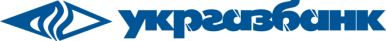 Ліцензія:ПУБЛІЧНЕ АКЦІОНЕРНЕ ТОВАРИСТВО АКЦІОНЕРНИЙ БАНК «УКРГАЗБАНК»Ліцензія НБУ № 123 від 06.10.2011Адреса державної реєстрації банку:03087, м. Київ, вул. Єреванська, 1Поштова адреса банку:01015 м. Київ, вул. Старонаводницька, 19,21,23Найменування структурного підрозділу Банку:відділення №Адреса:Довідковий центр (цілодобово)           0 800-309-000, 044 494-46-50www.ukrgasbank.comЗАЯВА-ДОГОВІР № ____ від ____(Договір карткового рахунку)ЗАЯВА-ДОГОВІР № ____ від ____(Договір карткового рахунку)ЗАЯВА-ДОГОВІР № ____ від ____(Договір карткового рахунку)ЗАЯВА-ДОГОВІР № ____ від ____(Договір карткового рахунку)ЗАЯВА-ДОГОВІР № ____ від ____(Договір карткового рахунку)ЗАЯВА-ДОГОВІР № ____ від ____(Договір карткового рахунку)ЗАЯВА-ДОГОВІР № ____ від ____(Договір карткового рахунку)ЗАЯВА-ДОГОВІР № ____ від ____(Договір карткового рахунку)ЗАЯВА-ДОГОВІР № ____ від ____(Договір карткового рахунку)ЗАЯВА-ДОГОВІР № ____ від ____(Договір карткового рахунку)ЗАЯВА-ДОГОВІР № ____ від ____(Договір карткового рахунку)ЗАЯВА-ДОГОВІР № ____ від ____(Договір карткового рахунку)ЗАЯВА-ДОГОВІР № ____ від ____(Договір карткового рахунку)ЗАЯВА-ДОГОВІР № ____ від ____(Договір карткового рахунку)ЗАЯВА-ДОГОВІР № ____ від ____(Договір карткового рахунку)ЗАЯВА-ДОГОВІР № ____ від ____(Договір карткового рахунку)ЗАЯВА-ДОГОВІР № ____ від ____(Договір карткового рахунку)ЗАЯВА-ДОГОВІР № ____ від ____(Договір карткового рахунку)Персональні дані.Персональні дані.Персональні дані.Персональні дані.Персональні дані.Персональні дані.Персональні дані.Персональні дані.Персональні дані.Персональні дані.Персональні дані.Персональні дані.Персональні дані.Персональні дані.Персональні дані.Персональні дані.Персональні дані.Персональні дані.П.І.Б. клієнтаІм’я та прізвище латиницеюІм’я та прізвище латиницеюІм’я та прізвище латиницеюІм’я та прізвище латиницеюПаспортний документ:Унікальний номер запису в Єдиному державному демографічному реєстрі (за наявності)Унікальний номер запису в Єдиному державному демографічному реєстрі (за наявності)Унікальний номер запису в Єдиному державному демографічному реєстрі (за наявності)Унікальний номер запису в Єдиному державному демографічному реєстрі (за наявності)Унікальний номер запису в Єдиному державному демографічному реєстрі (за наявності)Унікальний номер запису в Єдиному державному демографічному реєстрі (за наявності)Унікальний номер запису в Єдиному державному демографічному реєстрі (за наявності)Унікальний номер запису в Єдиному державному демографічному реєстрі (за наявності)Унікальний номер запису в Єдиному державному демографічному реєстрі (за наявності)Унікальний номер запису в Єдиному державному демографічному реєстрі (за наявності)РНОКПП (ІПН)Дата народження:Дата народження:Дата народження:Дата народження:ГромадянствоГромадянствоГромадянствоАдреса реєстрації:РезидентРезидентРезидентАдреса листування:Слово-парольСлово-парольСлово-парольМісце працевлаштування:Сімейний стан:Сімейний стан:Сімейний стан:Номер мобільного телефонуНомер мобільного телефонуНомер мобільного телефонуЕлектронна адресаЕлектронна адресаЕлектронна адресаЕлектронна адресаПрошу відкрити поточний рахунок (далі – Рахунок) IBAN 2620Прошу відкрити поточний рахунок (далі – Рахунок) IBAN 2620Прошу відкрити поточний рахунок (далі – Рахунок) IBAN 2620Прошу відкрити поточний рахунок (далі – Рахунок) IBAN 2620Прошу відкрити поточний рахунок (далі – Рахунок) IBAN 2620Прошу відкрити поточний рахунок (далі – Рахунок) IBAN 2620Прошу відкрити поточний рахунок (далі – Рахунок) IBAN 2620Прошу відкрити поточний рахунок (далі – Рахунок) IBAN 2620Прошу відкрити поточний рахунок (далі – Рахунок) IBAN 2620Прошу відкрити поточний рахунок (далі – Рахунок) IBAN 2620Прошу відкрити поточний рахунок (далі – Рахунок) IBAN 2620Прошу відкрити поточний рахунок (далі – Рахунок) IBAN 2620 в гривні/в доларах США/ в євро в гривні/в доларах США/ в євро в гривні/в доларах США/ в євро в гривні/в доларах США/ в євро в гривні/в доларах США/ в євро в гривні/в доларах США/ в євроЗамовлені Продукти:Пакет:Пакет:Пакет:Пакет:Пакет:Пакет:Пакет:Пакет:Пакет:Пакет:Пакет:Пакет:Пакет:Пакет:Субрахунок:Субрахунок:Субрахунок:1.2.3.(запис додається, в залежності від кількості обраних продуктів, текст цього роз’яснення видаляється)(запис додається, в залежності від кількості обраних продуктів, текст цього роз’яснення видаляється)(запис додається, в залежності від кількості обраних продуктів, текст цього роз’яснення видаляється)(запис додається, в залежності від кількості обраних продуктів, текст цього роз’яснення видаляється)(запис додається, в залежності від кількості обраних продуктів, текст цього роз’яснення видаляється)(запис додається, в залежності від кількості обраних продуктів, текст цього роз’яснення видаляється)(запис додається, в залежності від кількості обраних продуктів, текст цього роз’яснення видаляється)(запис додається, в залежності від кількості обраних продуктів, текст цього роз’яснення видаляється)(запис додається, в залежності від кількості обраних продуктів, текст цього роз’яснення видаляється)(запис додається, в залежності від кількості обраних продуктів, текст цього роз’яснення видаляється)(запис додається, в залежності від кількості обраних продуктів, текст цього роз’яснення видаляється)(запис додається, в залежності від кількості обраних продуктів, текст цього роз’яснення видаляється)(запис додається, в залежності від кількості обраних продуктів, текст цього роз’яснення видаляється)(запис додається, в залежності від кількості обраних продуктів, текст цього роз’яснення видаляється)(запис додається, в залежності від кількості обраних продуктів, текст цього роз’яснення видаляється)(запис додається, в залежності від кількості обраних продуктів, текст цього роз’яснення видаляється)(запис додається, в залежності від кількості обраних продуктів, текст цього роз’яснення видаляється)Тип замовленого  платіжного інструменту (картки)Тип замовленого  платіжного інструменту (картки)Тип замовленого  платіжного інструменту (картки)Тип замовленого  платіжного інструменту (картки)Тип замовленого  платіжного інструменту (картки)Тип замовленого  платіжного інструменту (картки)Тип замовленого  платіжного інструменту (картки)Тип замовленого  платіжного інструменту (картки)Тип замовленого  платіжного інструменту (картки)Тип замовленого  платіжного інструменту (картки)Тип замовленого  платіжного інструменту (картки)Тип замовленого  платіжного інструменту (картки)Тип замовленого  платіжного інструменту (картки)Тип замовленого  платіжного інструменту (картки)Тип замовленого  платіжного інструменту (картки)Вартість випуску, грн.Вартість випуску, грн.Вартість випуску, грн.1.1.2.2.3.3.(запис додається, в залежності від кількості замовлених платіжних інструментів, текст цього роз’яснення видаляється)(запис додається, в залежності від кількості замовлених платіжних інструментів, текст цього роз’яснення видаляється)(запис додається, в залежності від кількості замовлених платіжних інструментів, текст цього роз’яснення видаляється)(запис додається, в залежності від кількості замовлених платіжних інструментів, текст цього роз’яснення видаляється)(запис додається, в залежності від кількості замовлених платіжних інструментів, текст цього роз’яснення видаляється)(запис додається, в залежності від кількості замовлених платіжних інструментів, текст цього роз’яснення видаляється)(запис додається, в залежності від кількості замовлених платіжних інструментів, текст цього роз’яснення видаляється)(запис додається, в залежності від кількості замовлених платіжних інструментів, текст цього роз’яснення видаляється)(запис додається, в залежності від кількості замовлених платіжних інструментів, текст цього роз’яснення видаляється)(запис додається, в залежності від кількості замовлених платіжних інструментів, текст цього роз’яснення видаляється)(запис додається, в залежності від кількості замовлених платіжних інструментів, текст цього роз’яснення видаляється)(запис додається, в залежності від кількості замовлених платіжних інструментів, текст цього роз’яснення видаляється)(запис додається, в залежності від кількості замовлених платіжних інструментів, текст цього роз’яснення видаляється)(запис додається, в залежності від кількості замовлених платіжних інструментів, текст цього роз’яснення видаляється)(запис додається, в залежності від кількості замовлених платіжних інструментів, текст цього роз’яснення видаляється)(запис додається, в залежності від кількості замовлених платіжних інструментів, текст цього роз’яснення видаляється)(запис додається, в залежності від кількості замовлених платіжних інструментів, текст цього роз’яснення видаляється)(запис додається, в залежності від кількості замовлених платіжних інструментів, текст цього роз’яснення видаляється)Вказується при укладанні договору за продуктом Картка школяра законним представником Малолітньої особи з випуском Картки на ім’я Малолітньої особи:Вказується при укладанні договору за продуктом Картка школяра законним представником Малолітньої особи з випуском Картки на ім’я Малолітньої особи:Вказується при укладанні договору за продуктом Картка школяра законним представником Малолітньої особи з випуском Картки на ім’я Малолітньої особи:Вказується при укладанні договору за продуктом Картка школяра законним представником Малолітньої особи з випуском Картки на ім’я Малолітньої особи:Вказується при укладанні договору за продуктом Картка школяра законним представником Малолітньої особи з випуском Картки на ім’я Малолітньої особи:Вказується при укладанні договору за продуктом Картка школяра законним представником Малолітньої особи з випуском Картки на ім’я Малолітньої особи:Вказується при укладанні договору за продуктом Картка школяра законним представником Малолітньої особи з випуском Картки на ім’я Малолітньої особи:Вказується при укладанні договору за продуктом Картка школяра законним представником Малолітньої особи з випуском Картки на ім’я Малолітньої особи:Вказується при укладанні договору за продуктом Картка школяра законним представником Малолітньої особи з випуском Картки на ім’я Малолітньої особи:Вказується при укладанні договору за продуктом Картка школяра законним представником Малолітньої особи з випуском Картки на ім’я Малолітньої особи:Вказується при укладанні договору за продуктом Картка школяра законним представником Малолітньої особи з випуском Картки на ім’я Малолітньої особи:Вказується при укладанні договору за продуктом Картка школяра законним представником Малолітньої особи з випуском Картки на ім’я Малолітньої особи:Вказується при укладанні договору за продуктом Картка школяра законним представником Малолітньої особи з випуском Картки на ім’я Малолітньої особи:Вказується при укладанні договору за продуктом Картка школяра законним представником Малолітньої особи з випуском Картки на ім’я Малолітньої особи:Вказується при укладанні договору за продуктом Картка школяра законним представником Малолітньої особи з випуском Картки на ім’я Малолітньої особи:Вказується при укладанні договору за продуктом Картка школяра законним представником Малолітньої особи з випуском Картки на ім’я Малолітньої особи:Вказується при укладанні договору за продуктом Картка школяра законним представником Малолітньої особи з випуском Картки на ім’я Малолітньої особи:Вказується при укладанні договору за продуктом Картка школяра законним представником Малолітньої особи з випуском Картки на ім’я Малолітньої особи:з випуском платіжної картки на ім’я малолітньої особи: _______________________________________, документ: _____________________________ серії____№_____________ виданий ___ __________________, що постійно проживає за адресою: _____________________________________________, реєстраційний номер облікової картки фізичної особи - платника податку _________________(далі – Малолітня особа ), номер мобільного телефону ____________________,Законним представником якої я є відповідно до ________________________________________________________.з випуском платіжної картки на ім’я малолітньої особи: _______________________________________, документ: _____________________________ серії____№_____________ виданий ___ __________________, що постійно проживає за адресою: _____________________________________________, реєстраційний номер облікової картки фізичної особи - платника податку _________________(далі – Малолітня особа ), номер мобільного телефону ____________________,Законним представником якої я є відповідно до ________________________________________________________.з випуском платіжної картки на ім’я малолітньої особи: _______________________________________, документ: _____________________________ серії____№_____________ виданий ___ __________________, що постійно проживає за адресою: _____________________________________________, реєстраційний номер облікової картки фізичної особи - платника податку _________________(далі – Малолітня особа ), номер мобільного телефону ____________________,Законним представником якої я є відповідно до ________________________________________________________.з випуском платіжної картки на ім’я малолітньої особи: _______________________________________, документ: _____________________________ серії____№_____________ виданий ___ __________________, що постійно проживає за адресою: _____________________________________________, реєстраційний номер облікової картки фізичної особи - платника податку _________________(далі – Малолітня особа ), номер мобільного телефону ____________________,Законним представником якої я є відповідно до ________________________________________________________.з випуском платіжної картки на ім’я малолітньої особи: _______________________________________, документ: _____________________________ серії____№_____________ виданий ___ __________________, що постійно проживає за адресою: _____________________________________________, реєстраційний номер облікової картки фізичної особи - платника податку _________________(далі – Малолітня особа ), номер мобільного телефону ____________________,Законним представником якої я є відповідно до ________________________________________________________.з випуском платіжної картки на ім’я малолітньої особи: _______________________________________, документ: _____________________________ серії____№_____________ виданий ___ __________________, що постійно проживає за адресою: _____________________________________________, реєстраційний номер облікової картки фізичної особи - платника податку _________________(далі – Малолітня особа ), номер мобільного телефону ____________________,Законним представником якої я є відповідно до ________________________________________________________.з випуском платіжної картки на ім’я малолітньої особи: _______________________________________, документ: _____________________________ серії____№_____________ виданий ___ __________________, що постійно проживає за адресою: _____________________________________________, реєстраційний номер облікової картки фізичної особи - платника податку _________________(далі – Малолітня особа ), номер мобільного телефону ____________________,Законним представником якої я є відповідно до ________________________________________________________.з випуском платіжної картки на ім’я малолітньої особи: _______________________________________, документ: _____________________________ серії____№_____________ виданий ___ __________________, що постійно проживає за адресою: _____________________________________________, реєстраційний номер облікової картки фізичної особи - платника податку _________________(далі – Малолітня особа ), номер мобільного телефону ____________________,Законним представником якої я є відповідно до ________________________________________________________.з випуском платіжної картки на ім’я малолітньої особи: _______________________________________, документ: _____________________________ серії____№_____________ виданий ___ __________________, що постійно проживає за адресою: _____________________________________________, реєстраційний номер облікової картки фізичної особи - платника податку _________________(далі – Малолітня особа ), номер мобільного телефону ____________________,Законним представником якої я є відповідно до ________________________________________________________.з випуском платіжної картки на ім’я малолітньої особи: _______________________________________, документ: _____________________________ серії____№_____________ виданий ___ __________________, що постійно проживає за адресою: _____________________________________________, реєстраційний номер облікової картки фізичної особи - платника податку _________________(далі – Малолітня особа ), номер мобільного телефону ____________________,Законним представником якої я є відповідно до ________________________________________________________.з випуском платіжної картки на ім’я малолітньої особи: _______________________________________, документ: _____________________________ серії____№_____________ виданий ___ __________________, що постійно проживає за адресою: _____________________________________________, реєстраційний номер облікової картки фізичної особи - платника податку _________________(далі – Малолітня особа ), номер мобільного телефону ____________________,Законним представником якої я є відповідно до ________________________________________________________.з випуском платіжної картки на ім’я малолітньої особи: _______________________________________, документ: _____________________________ серії____№_____________ виданий ___ __________________, що постійно проживає за адресою: _____________________________________________, реєстраційний номер облікової картки фізичної особи - платника податку _________________(далі – Малолітня особа ), номер мобільного телефону ____________________,Законним представником якої я є відповідно до ________________________________________________________.з випуском платіжної картки на ім’я малолітньої особи: _______________________________________, документ: _____________________________ серії____№_____________ виданий ___ __________________, що постійно проживає за адресою: _____________________________________________, реєстраційний номер облікової картки фізичної особи - платника податку _________________(далі – Малолітня особа ), номер мобільного телефону ____________________,Законним представником якої я є відповідно до ________________________________________________________.з випуском платіжної картки на ім’я малолітньої особи: _______________________________________, документ: _____________________________ серії____№_____________ виданий ___ __________________, що постійно проживає за адресою: _____________________________________________, реєстраційний номер облікової картки фізичної особи - платника податку _________________(далі – Малолітня особа ), номер мобільного телефону ____________________,Законним представником якої я є відповідно до ________________________________________________________.з випуском платіжної картки на ім’я малолітньої особи: _______________________________________, документ: _____________________________ серії____№_____________ виданий ___ __________________, що постійно проживає за адресою: _____________________________________________, реєстраційний номер облікової картки фізичної особи - платника податку _________________(далі – Малолітня особа ), номер мобільного телефону ____________________,Законним представником якої я є відповідно до ________________________________________________________.з випуском платіжної картки на ім’я малолітньої особи: _______________________________________, документ: _____________________________ серії____№_____________ виданий ___ __________________, що постійно проживає за адресою: _____________________________________________, реєстраційний номер облікової картки фізичної особи - платника податку _________________(далі – Малолітня особа ), номер мобільного телефону ____________________,Законним представником якої я є відповідно до ________________________________________________________.з випуском платіжної картки на ім’я малолітньої особи: _______________________________________, документ: _____________________________ серії____№_____________ виданий ___ __________________, що постійно проживає за адресою: _____________________________________________, реєстраційний номер облікової картки фізичної особи - платника податку _________________(далі – Малолітня особа ), номер мобільного телефону ____________________,Законним представником якої я є відповідно до ________________________________________________________.з випуском платіжної картки на ім’я малолітньої особи: _______________________________________, документ: _____________________________ серії____№_____________ виданий ___ __________________, що постійно проживає за адресою: _____________________________________________, реєстраційний номер облікової картки фізичної особи - платника податку _________________(далі – Малолітня особа ), номер мобільного телефону ____________________,Законним представником якої я є відповідно до ________________________________________________________.Супровідні послуги: sms-banking   входить у вартість обслуговування пакету ; Консьєрж –сервіс   входить у вартість обслуговування пакету; поліс медичного страхування за кордоном  - сума платежу____ грн. , сплачується передоплатою за ріксмарт-картка  - вартість випуску ________ грн. ; (запис додається, в залежності від кількості наявних продуктів текст цього роз’яснення видаляється,)Супровідні послуги: sms-banking   входить у вартість обслуговування пакету ; Консьєрж –сервіс   входить у вартість обслуговування пакету; поліс медичного страхування за кордоном  - сума платежу____ грн. , сплачується передоплатою за ріксмарт-картка  - вартість випуску ________ грн. ; (запис додається, в залежності від кількості наявних продуктів текст цього роз’яснення видаляється,)Супровідні послуги: sms-banking   входить у вартість обслуговування пакету ; Консьєрж –сервіс   входить у вартість обслуговування пакету; поліс медичного страхування за кордоном  - сума платежу____ грн. , сплачується передоплатою за ріксмарт-картка  - вартість випуску ________ грн. ; (запис додається, в залежності від кількості наявних продуктів текст цього роз’яснення видаляється,)Супровідні послуги: sms-banking   входить у вартість обслуговування пакету ; Консьєрж –сервіс   входить у вартість обслуговування пакету; поліс медичного страхування за кордоном  - сума платежу____ грн. , сплачується передоплатою за ріксмарт-картка  - вартість випуску ________ грн. ; (запис додається, в залежності від кількості наявних продуктів текст цього роз’яснення видаляється,)Супровідні послуги: sms-banking   входить у вартість обслуговування пакету ; Консьєрж –сервіс   входить у вартість обслуговування пакету; поліс медичного страхування за кордоном  - сума платежу____ грн. , сплачується передоплатою за ріксмарт-картка  - вартість випуску ________ грн. ; (запис додається, в залежності від кількості наявних продуктів текст цього роз’яснення видаляється,)Супровідні послуги: sms-banking   входить у вартість обслуговування пакету ; Консьєрж –сервіс   входить у вартість обслуговування пакету; поліс медичного страхування за кордоном  - сума платежу____ грн. , сплачується передоплатою за ріксмарт-картка  - вартість випуску ________ грн. ; (запис додається, в залежності від кількості наявних продуктів текст цього роз’яснення видаляється,)Супровідні послуги: sms-banking   входить у вартість обслуговування пакету ; Консьєрж –сервіс   входить у вартість обслуговування пакету; поліс медичного страхування за кордоном  - сума платежу____ грн. , сплачується передоплатою за ріксмарт-картка  - вартість випуску ________ грн. ; (запис додається, в залежності від кількості наявних продуктів текст цього роз’яснення видаляється,)Супровідні послуги: sms-banking   входить у вартість обслуговування пакету ; Консьєрж –сервіс   входить у вартість обслуговування пакету; поліс медичного страхування за кордоном  - сума платежу____ грн. , сплачується передоплатою за ріксмарт-картка  - вартість випуску ________ грн. ; (запис додається, в залежності від кількості наявних продуктів текст цього роз’яснення видаляється,)Супровідні послуги: sms-banking   входить у вартість обслуговування пакету ; Консьєрж –сервіс   входить у вартість обслуговування пакету; поліс медичного страхування за кордоном  - сума платежу____ грн. , сплачується передоплатою за ріксмарт-картка  - вартість випуску ________ грн. ; (запис додається, в залежності від кількості наявних продуктів текст цього роз’яснення видаляється,)Супровідні послуги: sms-banking   входить у вартість обслуговування пакету ; Консьєрж –сервіс   входить у вартість обслуговування пакету; поліс медичного страхування за кордоном  - сума платежу____ грн. , сплачується передоплатою за ріксмарт-картка  - вартість випуску ________ грн. ; (запис додається, в залежності від кількості наявних продуктів текст цього роз’яснення видаляється,)Супровідні послуги: sms-banking   входить у вартість обслуговування пакету ; Консьєрж –сервіс   входить у вартість обслуговування пакету; поліс медичного страхування за кордоном  - сума платежу____ грн. , сплачується передоплатою за ріксмарт-картка  - вартість випуску ________ грн. ; (запис додається, в залежності від кількості наявних продуктів текст цього роз’яснення видаляється,)Супровідні послуги: sms-banking   входить у вартість обслуговування пакету ; Консьєрж –сервіс   входить у вартість обслуговування пакету; поліс медичного страхування за кордоном  - сума платежу____ грн. , сплачується передоплатою за ріксмарт-картка  - вартість випуску ________ грн. ; (запис додається, в залежності від кількості наявних продуктів текст цього роз’яснення видаляється,)Супровідні послуги: sms-banking   входить у вартість обслуговування пакету ; Консьєрж –сервіс   входить у вартість обслуговування пакету; поліс медичного страхування за кордоном  - сума платежу____ грн. , сплачується передоплатою за ріксмарт-картка  - вартість випуску ________ грн. ; (запис додається, в залежності від кількості наявних продуктів текст цього роз’яснення видаляється,)Супровідні послуги: sms-banking   входить у вартість обслуговування пакету ; Консьєрж –сервіс   входить у вартість обслуговування пакету; поліс медичного страхування за кордоном  - сума платежу____ грн. , сплачується передоплатою за ріксмарт-картка  - вартість випуску ________ грн. ; (запис додається, в залежності від кількості наявних продуктів текст цього роз’яснення видаляється,)Супровідні послуги: sms-banking   входить у вартість обслуговування пакету ; Консьєрж –сервіс   входить у вартість обслуговування пакету; поліс медичного страхування за кордоном  - сума платежу____ грн. , сплачується передоплатою за ріксмарт-картка  - вартість випуску ________ грн. ; (запис додається, в залежності від кількості наявних продуктів текст цього роз’яснення видаляється,)Супровідні послуги: sms-banking   входить у вартість обслуговування пакету ; Консьєрж –сервіс   входить у вартість обслуговування пакету; поліс медичного страхування за кордоном  - сума платежу____ грн. , сплачується передоплатою за ріксмарт-картка  - вартість випуску ________ грн. ; (запис додається, в залежності від кількості наявних продуктів текст цього роз’яснення видаляється,)Супровідні послуги: sms-banking   входить у вартість обслуговування пакету ; Консьєрж –сервіс   входить у вартість обслуговування пакету; поліс медичного страхування за кордоном  - сума платежу____ грн. , сплачується передоплатою за ріксмарт-картка  - вартість випуску ________ грн. ; (запис додається, в залежності від кількості наявних продуктів текст цього роз’яснення видаляється,)Супровідні послуги: sms-banking   входить у вартість обслуговування пакету ; Консьєрж –сервіс   входить у вартість обслуговування пакету; поліс медичного страхування за кордоном  - сума платежу____ грн. , сплачується передоплатою за ріксмарт-картка  - вартість випуску ________ грн. ; (запис додається, в залежності від кількості наявних продуктів текст цього роз’яснення видаляється,)Додаткова інформація про клієнта:Додаткова інформація про клієнта:Додаткова інформація про клієнта:Додаткова інформація про клієнта:Додаткова інформація про клієнта:Додаткова інформація про клієнта:Додаткова інформація про клієнта:Додаткова інформація про клієнта:Додаткова інформація про клієнта:Додаткова інформація про клієнта:Додаткова інформація про клієнта:Додаткова інформація про клієнта:Додаткова інформація про клієнта:Додаткова інформація про клієнта:Додаткова інформація про клієнта:Додаткова інформація про клієнта:Додаткова інформація про клієнта:Додаткова інформація про клієнта:Країна народження:Країна народження:Місце народження:Місце народження:Місце народження:Місце народження:Місце народження:Джерело надходження коштів на рахунки:Джерело надходження коштів на рахунки: у вигляді заробітної плати у вигляді фінансової допомоги  від здійснення підприємницької діяльності соціальні виплати (пенсія, стипендія, тощо) власні накопичення (заощадження) від продажу цінних паперів  у вигляді позики у вигляді заробітної плати у вигляді фінансової допомоги  від здійснення підприємницької діяльності соціальні виплати (пенсія, стипендія, тощо) власні накопичення (заощадження) від продажу цінних паперів  у вигляді позики у вигляді заробітної плати у вигляді фінансової допомоги  від здійснення підприємницької діяльності соціальні виплати (пенсія, стипендія, тощо) власні накопичення (заощадження) від продажу цінних паперів  у вигляді позики у вигляді заробітної плати у вигляді фінансової допомоги  від здійснення підприємницької діяльності соціальні виплати (пенсія, стипендія, тощо) власні накопичення (заощадження) від продажу цінних паперів  у вигляді позики у вигляді заробітної плати у вигляді фінансової допомоги  від здійснення підприємницької діяльності соціальні виплати (пенсія, стипендія, тощо) власні накопичення (заощадження) від продажу цінних паперів  у вигляді позики у вигляді заробітної плати у вигляді фінансової допомоги  від здійснення підприємницької діяльності соціальні виплати (пенсія, стипендія, тощо) власні накопичення (заощадження) від продажу цінних паперів  у вигляді позики у вигляді заробітної плати у вигляді фінансової допомоги  від здійснення підприємницької діяльності соціальні виплати (пенсія, стипендія, тощо) власні накопичення (заощадження) від продажу цінних паперів  у вигляді позики у вигляді заробітної плати у вигляді фінансової допомоги  від здійснення підприємницької діяльності соціальні виплати (пенсія, стипендія, тощо) власні накопичення (заощадження) від продажу цінних паперів  у вигляді позики у вигляді заробітної плати у вигляді фінансової допомоги  від здійснення підприємницької діяльності соціальні виплати (пенсія, стипендія, тощо) власні накопичення (заощадження) від продажу цінних паперів  у вигляді позики у вигляді заробітної плати у вигляді фінансової допомоги  від здійснення підприємницької діяльності соціальні виплати (пенсія, стипендія, тощо) власні накопичення (заощадження) від продажу цінних паперів  у вигляді позики від продажу або відступлення права грошової вимоги  від укладання строкових контрактів або використання інших похідних фінансових інструментів та деривативів інше (зазначити) від продажу або відступлення права грошової вимоги  від укладання строкових контрактів або використання інших похідних фінансових інструментів та деривативів інше (зазначити) від продажу або відступлення права грошової вимоги  від укладання строкових контрактів або використання інших похідних фінансових інструментів та деривативів інше (зазначити) від продажу або відступлення права грошової вимоги  від укладання строкових контрактів або використання інших похідних фінансових інструментів та деривативів інше (зазначити) від продажу або відступлення права грошової вимоги  від укладання строкових контрактів або використання інших похідних фінансових інструментів та деривативів інше (зазначити) від продажу або відступлення права грошової вимоги  від укладання строкових контрактів або використання інших похідних фінансових інструментів та деривативів інше (зазначити)Джерела походження власних коштів:Джерела походження власних коштів: заробітна плата дохід, отриманий за реалізацію продукції дохід, отриманий за надані послуги дохід, отриманий за продаж майна отримання спадку виграш у лотерею заробітна плата дохід, отриманий за реалізацію продукції дохід, отриманий за надані послуги дохід, отриманий за продаж майна отримання спадку виграш у лотерею заробітна плата дохід, отриманий за реалізацію продукції дохід, отриманий за надані послуги дохід, отриманий за продаж майна отримання спадку виграш у лотерею заробітна плата дохід, отриманий за реалізацію продукції дохід, отриманий за надані послуги дохід, отриманий за продаж майна отримання спадку виграш у лотерею заробітна плата дохід, отриманий за реалізацію продукції дохід, отриманий за надані послуги дохід, отриманий за продаж майна отримання спадку виграш у лотерею заробітна плата дохід, отриманий за реалізацію продукції дохід, отриманий за надані послуги дохід, отриманий за продаж майна отримання спадку виграш у лотерею заробітна плата дохід, отриманий за реалізацію продукції дохід, отриманий за надані послуги дохід, отриманий за продаж майна отримання спадку виграш у лотерею заробітна плата дохід, отриманий за реалізацію продукції дохід, отриманий за надані послуги дохід, отриманий за продаж майна отримання спадку виграш у лотерею заробітна плата дохід, отриманий за реалізацію продукції дохід, отриманий за надані послуги дохід, отриманий за продаж майна отримання спадку виграш у лотерею отримання страхової суми за договором страхування набуття права  на  скарб інші виплати відповідно до умов цивільно-правового правочину (договору) отримання страхової суми за договором страхування набуття права  на  скарб інші виплати відповідно до умов цивільно-правового правочину (договору) отримання страхової суми за договором страхування набуття права  на  скарб інші виплати відповідно до умов цивільно-правового правочину (договору) отримання страхової суми за договором страхування набуття права  на  скарб інші виплати відповідно до умов цивільно-правового правочину (договору) отримання страхової суми за договором страхування набуття права  на  скарб інші виплати відповідно до умов цивільно-правового правочину (договору) отримання страхової суми за договором страхування набуття права  на  скарб інші виплати відповідно до умов цивільно-правового правочину (договору) отримання страхової суми за договором страхування набуття права  на  скарб інші виплати відповідно до умов цивільно-правового правочину (договору)Наявність рухомого майна:Наявність рухомого майна: автотранспорт виробництва України автотранспорт іноземного виробництва інше автотранспорт виробництва України автотранспорт іноземного виробництва інше автотранспорт виробництва України автотранспорт іноземного виробництва інше автотранспорт виробництва України автотранспорт іноземного виробництва інше автотранспорт виробництва України автотранспорт іноземного виробництва інше автотранспорт виробництва України автотранспорт іноземного виробництва іншеНаявність нерухомого майна:Наявність нерухомого майна:Наявність нерухомого майна:Наявність нерухомого майна:Наявність нерухомого майна: відсутнє  квартира заг. площею до 100 кв.м. квартира заг. площею понад 100 кв.м. заміський будинок земельна ділянка понад 0,1 га інше приміщення відсутнє  квартира заг. площею до 100 кв.м. квартира заг. площею понад 100 кв.м. заміський будинок земельна ділянка понад 0,1 га інше приміщення відсутнє  квартира заг. площею до 100 кв.м. квартира заг. площею понад 100 кв.м. заміський будинок земельна ділянка понад 0,1 га інше приміщення відсутнє  квартира заг. площею до 100 кв.м. квартира заг. площею понад 100 кв.м. заміський будинок земельна ділянка понад 0,1 га інше приміщення відсутнє  квартира заг. площею до 100 кв.м. квартира заг. площею понад 100 кв.м. заміський будинок земельна ділянка понад 0,1 га інше приміщенняНаявність депозитів в інших банках України або за кордономНаявність депозитів в інших банках України або за кордоном Так  Ні Так  Ні Так  НіНаявність кредитів в інших банках України або за кордономНаявність кредитів в інших банках України або за кордономНаявність кредитів в інших банках України або за кордоном Так  Ні Так  Ні Так  Ні Так  Ні Так  НіНаявність цінних паперів у власності:Наявність цінних паперів у власності:Наявність цінних паперів у власності: Так  Ні Так  НіСума середньомісячного сукупного доходу:Сума середньомісячного сукупного доходу: відсутній          до 5,0 тис.грн. (екв.) від 5,0 до 20,0 тис.грн. (екв.)  понад 20,0 тис.грн. (екв.) відсутній          до 5,0 тис.грн. (екв.) від 5,0 до 20,0 тис.грн. (екв.)  понад 20,0 тис.грн. (екв.) відсутній          до 5,0 тис.грн. (екв.) від 5,0 до 20,0 тис.грн. (екв.)  понад 20,0 тис.грн. (екв.) відсутній          до 5,0 тис.грн. (екв.) від 5,0 до 20,0 тис.грн. (екв.)  понад 20,0 тис.грн. (екв.) відсутній          до 5,0 тис.грн. (екв.) від 5,0 до 20,0 тис.грн. (екв.)  понад 20,0 тис.грн. (екв.) відсутній          до 5,0 тис.грн. (екв.) від 5,0 до 20,0 тис.грн. (екв.)  понад 20,0 тис.грн. (екв.)Обсяг надходження коштів (планово):Обсяг надходження коштів (планово):Обсяг надходження коштів (планово):Обсяг надходження коштів (планово):Обсяг надходження коштів (планово): до 50,0 тис.грн. (екв.) від 50,0 до 150,0 тис.грн. (екв.) понад 150,0 тис.грн. (екв.) до 50,0 тис.грн. (екв.) від 50,0 до 150,0 тис.грн. (екв.) понад 150,0 тис.грн. (екв.) до 50,0 тис.грн. (екв.) від 50,0 до 150,0 тис.грн. (екв.) понад 150,0 тис.грн. (екв.) до 50,0 тис.грн. (екв.) від 50,0 до 150,0 тис.грн. (екв.) понад 150,0 тис.грн. (екв.) до 50,0 тис.грн. (екв.) від 50,0 до 150,0 тис.грн. (екв.) понад 150,0 тис.грн. (екв.)Банківські послуги (продукти) якими планую користуватись:Банківські послуги (продукти) якими планую користуватись: Розрахункове обслуговування  Зовнішньоекономічні операції Депозитарні операції Операції з цінними паперами  Операції з платіжними картками Касове обслуговування Розрахункове обслуговування  Зовнішньоекономічні операції Депозитарні операції Операції з цінними паперами  Операції з платіжними картками Касове обслуговування Розрахункове обслуговування  Зовнішньоекономічні операції Депозитарні операції Операції з цінними паперами  Операції з платіжними картками Касове обслуговування Розрахункове обслуговування  Зовнішньоекономічні операції Депозитарні операції Операції з цінними паперами  Операції з платіжними картками Касове обслуговування Розрахункове обслуговування  Зовнішньоекономічні операції Депозитарні операції Операції з цінними паперами  Операції з платіжними картками Касове обслуговування Розрахункове обслуговування  Зовнішньоекономічні операції Депозитарні операції Операції з цінними паперами  Операції з платіжними картками Касове обслуговування Розрахункове обслуговування  Зовнішньоекономічні операції Депозитарні операції Операції з цінними паперами  Операції з платіжними картками Касове обслуговування Розрахункове обслуговування  Зовнішньоекономічні операції Депозитарні операції Операції з цінними паперами  Операції з платіжними картками Касове обслуговування Розрахункове обслуговування  Зовнішньоекономічні операції Депозитарні операції Операції з цінними паперами  Операції з платіжними картками Касове обслуговування Розрахункове обслуговування  Зовнішньоекономічні операції Депозитарні операції Операції з цінними паперами  Операції з платіжними картками Касове обслуговування Розрахункове обслуговування  Зовнішньоекономічні операції Депозитарні операції Операції з цінними паперами  Операції з платіжними картками Касове обслуговування Розрахункове обслуговування  Зовнішньоекономічні операції Депозитарні операції Операції з цінними паперами  Операції з платіжними картками Касове обслуговування Розрахункове обслуговування  Зовнішньоекономічні операції Депозитарні операції Операції з цінними паперами  Операції з платіжними картками Касове обслуговування Розрахункове обслуговування  Зовнішньоекономічні операції Депозитарні операції Операції з цінними паперами  Операції з платіжними картками Касове обслуговування Розрахункове обслуговування  Зовнішньоекономічні операції Депозитарні операції Операції з цінними паперами  Операції з платіжними картками Касове обслуговування Розрахункове обслуговування  Зовнішньоекономічні операції Депозитарні операції Операції з цінними паперами  Операції з платіжними картками Касове обслуговуванняЗазначити «так» якщо Ви:Зазначити «так» якщо Ви:Зазначити «так» якщо Ви:Зазначити «так» якщо Ви:Зазначити «так» якщо Ви:Зазначити «так» якщо Ви:Зазначити «так» якщо Ви:Зазначити «так» якщо Ви:Зазначити «так» якщо Ви:Зазначити «так» якщо Ви:Зазначити «так» якщо Ви:Зазначити «так» якщо Ви:Зазначити «так» якщо Ви:Зазначити «так» якщо Ви:Зазначити «так» якщо Ви:Зазначити «так» якщо Ви:Зазначити «так» якщо Ви:Зазначити «так» якщо Ви:Належите до пов‘язаних осіб по відношенню до АБ "УКРГАЗБАНК" відповідно до норм Податкового кодексу УкраїниНалежите до пов‘язаних осіб по відношенню до АБ "УКРГАЗБАНК" відповідно до норм Податкового кодексу УкраїниНалежите до пов‘язаних осіб по відношенню до АБ "УКРГАЗБАНК" відповідно до норм Податкового кодексу УкраїниНалежите до пов‘язаних осіб по відношенню до АБ "УКРГАЗБАНК" відповідно до норм Податкового кодексу УкраїниНалежите до пов‘язаних осіб по відношенню до АБ "УКРГАЗБАНК" відповідно до норм Податкового кодексу УкраїниНалежите до пов‘язаних осіб по відношенню до АБ "УКРГАЗБАНК" відповідно до норм Податкового кодексу УкраїниНалежите до пов‘язаних осіб по відношенню до АБ "УКРГАЗБАНК" відповідно до норм Податкового кодексу УкраїниНалежите до пов‘язаних осіб по відношенню до АБ "УКРГАЗБАНК" відповідно до норм Податкового кодексу УкраїниНалежите до пов‘язаних осіб по відношенню до АБ "УКРГАЗБАНК" відповідно до норм Податкового кодексу УкраїниНалежите до пов‘язаних осіб по відношенню до АБ "УКРГАЗБАНК" відповідно до норм Податкового кодексу УкраїниНалежите до пов‘язаних осіб по відношенню до АБ "УКРГАЗБАНК" відповідно до норм Податкового кодексу УкраїниНалежите до пов‘язаних осіб по відношенню до АБ "УКРГАЗБАНК" відповідно до норм Податкового кодексу УкраїниНалежите до пов‘язаних осіб по відношенню до АБ "УКРГАЗБАНК" відповідно до норм Податкового кодексу України Так  Ні Так  Ні Так  Ні Так  Ні Так  НіНалежите до політично значущих осіб, до членів їх сімей або пов’язаних з політично значущими особами?Належите до політично значущих осіб, до членів їх сімей або пов’язаних з політично значущими особами?Належите до політично значущих осіб, до членів їх сімей або пов’язаних з політично значущими особами?Належите до політично значущих осіб, до членів їх сімей або пов’язаних з політично значущими особами?Належите до політично значущих осіб, до членів їх сімей або пов’язаних з політично значущими особами?Належите до політично значущих осіб, до членів їх сімей або пов’язаних з політично значущими особами?Належите до політично значущих осіб, до членів їх сімей або пов’язаних з політично значущими особами?Належите до політично значущих осіб, до членів їх сімей або пов’язаних з політично значущими особами?Належите до політично значущих осіб, до членів їх сімей або пов’язаних з політично значущими особами?Належите до політично значущих осіб, до членів їх сімей або пов’язаних з політично значущими особами?Належите до політично значущих осіб, до членів їх сімей або пов’язаних з політично значущими особами?Належите до політично значущих осіб, до членів їх сімей або пов’язаних з політично значущими особами?Належите до політично значущих осіб, до членів їх сімей або пов’язаних з політично значущими особами? Так  Ні Так  Ні Так  Ні Так  Ні Так  НіНаявність статусу (свідоцтва) підприємця або особи, яка проводить незалежну професійну діяльність?Наявність статусу (свідоцтва) підприємця або особи, яка проводить незалежну професійну діяльність?Наявність статусу (свідоцтва) підприємця або особи, яка проводить незалежну професійну діяльність?Наявність статусу (свідоцтва) підприємця або особи, яка проводить незалежну професійну діяльність?Наявність статусу (свідоцтва) підприємця або особи, яка проводить незалежну професійну діяльність?Наявність статусу (свідоцтва) підприємця або особи, яка проводить незалежну професійну діяльність?Наявність статусу (свідоцтва) підприємця або особи, яка проводить незалежну професійну діяльність?Наявність статусу (свідоцтва) підприємця або особи, яка проводить незалежну професійну діяльність?Наявність статусу (свідоцтва) підприємця або особи, яка проводить незалежну професійну діяльність?Наявність статусу (свідоцтва) підприємця або особи, яка проводить незалежну професійну діяльність?Наявність статусу (свідоцтва) підприємця або особи, яка проводить незалежну професійну діяльність?Наявність статусу (свідоцтва) підприємця або особи, яка проводить незалежну професійну діяльність?Наявність статусу (свідоцтва) підприємця або особи, яка проводить незалежну професійну діяльність? Так  Ні Так  Ні Так  Ні Так  Ні Так  НіВолодієте прямо або опосередковано часткою в іноземній компанії у розмірі більше ніж 50 відсотків?Володієте прямо або опосередковано часткою в іноземній компанії у розмірі більше ніж 50 відсотків?Володієте прямо або опосередковано часткою в іноземній компанії у розмірі більше ніж 50 відсотків?Володієте прямо або опосередковано часткою в іноземній компанії у розмірі більше ніж 50 відсотків?Володієте прямо або опосередковано часткою в іноземній компанії у розмірі більше ніж 50 відсотків?Володієте прямо або опосередковано часткою в іноземній компанії у розмірі більше ніж 50 відсотків?Володієте прямо або опосередковано часткою в іноземній компанії у розмірі більше ніж 50 відсотків?Володієте прямо або опосередковано часткою в іноземній компанії у розмірі більше ніж 50 відсотків?Володієте прямо або опосередковано часткою в іноземній компанії у розмірі більше ніж 50 відсотків?Володієте прямо або опосередковано часткою в іноземній компанії у розмірі більше ніж 50 відсотків?Володієте прямо або опосередковано часткою в іноземній компанії у розмірі більше ніж 50 відсотків?Володієте прямо або опосередковано часткою в іноземній компанії у розмірі більше ніж 50 відсотків?Володієте прямо або опосередковано часткою в іноземній компанії у розмірі більше ніж 50 відсотків? Так  Ні Так  Ні Так  Ні Так  Ні Так  НіВолодієте прямо або опосередковано часткою в іноземній компанії у розмірі більше ніж 10 відсотків за умови, що декілька фізичних осіб - резидентів України та/або юридичних осіб - резидентів України володіють частками в іноземній юридичній особі, розмір яких у сукупності становить 50 і більше відсотків?Володієте прямо або опосередковано часткою в іноземній компанії у розмірі більше ніж 10 відсотків за умови, що декілька фізичних осіб - резидентів України та/або юридичних осіб - резидентів України володіють частками в іноземній юридичній особі, розмір яких у сукупності становить 50 і більше відсотків?Володієте прямо або опосередковано часткою в іноземній компанії у розмірі більше ніж 10 відсотків за умови, що декілька фізичних осіб - резидентів України та/або юридичних осіб - резидентів України володіють частками в іноземній юридичній особі, розмір яких у сукупності становить 50 і більше відсотків?Володієте прямо або опосередковано часткою в іноземній компанії у розмірі більше ніж 10 відсотків за умови, що декілька фізичних осіб - резидентів України та/або юридичних осіб - резидентів України володіють частками в іноземній юридичній особі, розмір яких у сукупності становить 50 і більше відсотків?Володієте прямо або опосередковано часткою в іноземній компанії у розмірі більше ніж 10 відсотків за умови, що декілька фізичних осіб - резидентів України та/або юридичних осіб - резидентів України володіють частками в іноземній юридичній особі, розмір яких у сукупності становить 50 і більше відсотків?Володієте прямо або опосередковано часткою в іноземній компанії у розмірі більше ніж 10 відсотків за умови, що декілька фізичних осіб - резидентів України та/або юридичних осіб - резидентів України володіють частками в іноземній юридичній особі, розмір яких у сукупності становить 50 і більше відсотків?Володієте прямо або опосередковано часткою в іноземній компанії у розмірі більше ніж 10 відсотків за умови, що декілька фізичних осіб - резидентів України та/або юридичних осіб - резидентів України володіють частками в іноземній юридичній особі, розмір яких у сукупності становить 50 і більше відсотків?Володієте прямо або опосередковано часткою в іноземній компанії у розмірі більше ніж 10 відсотків за умови, що декілька фізичних осіб - резидентів України та/або юридичних осіб - резидентів України володіють частками в іноземній юридичній особі, розмір яких у сукупності становить 50 і більше відсотків?Володієте прямо або опосередковано часткою в іноземній компанії у розмірі більше ніж 10 відсотків за умови, що декілька фізичних осіб - резидентів України та/або юридичних осіб - резидентів України володіють частками в іноземній юридичній особі, розмір яких у сукупності становить 50 і більше відсотків?Володієте прямо або опосередковано часткою в іноземній компанії у розмірі більше ніж 10 відсотків за умови, що декілька фізичних осіб - резидентів України та/або юридичних осіб - резидентів України володіють частками в іноземній юридичній особі, розмір яких у сукупності становить 50 і більше відсотків?Володієте прямо або опосередковано часткою в іноземній компанії у розмірі більше ніж 10 відсотків за умови, що декілька фізичних осіб - резидентів України та/або юридичних осіб - резидентів України володіють частками в іноземній юридичній особі, розмір яких у сукупності становить 50 і більше відсотків?Володієте прямо або опосередковано часткою в іноземній компанії у розмірі більше ніж 10 відсотків за умови, що декілька фізичних осіб - резидентів України та/або юридичних осіб - резидентів України володіють частками в іноземній юридичній особі, розмір яких у сукупності становить 50 і більше відсотків?Володієте прямо або опосередковано часткою в іноземній компанії у розмірі більше ніж 10 відсотків за умови, що декілька фізичних осіб - резидентів України та/або юридичних осіб - резидентів України володіють частками в іноземній юридичній особі, розмір яких у сукупності становить 50 і більше відсотків? Так  Ні Так  Ні Так  Ні Так  Ні Так  НіЗдійснюєте окремо або разом із іншими резидентами України пов’язаними особами фактичний контроль над іноземною компанією?Здійснюєте окремо або разом із іншими резидентами України пов’язаними особами фактичний контроль над іноземною компанією?Здійснюєте окремо або разом із іншими резидентами України пов’язаними особами фактичний контроль над іноземною компанією?Здійснюєте окремо або разом із іншими резидентами України пов’язаними особами фактичний контроль над іноземною компанією?Здійснюєте окремо або разом із іншими резидентами України пов’язаними особами фактичний контроль над іноземною компанією?Здійснюєте окремо або разом із іншими резидентами України пов’язаними особами фактичний контроль над іноземною компанією?Здійснюєте окремо або разом із іншими резидентами України пов’язаними особами фактичний контроль над іноземною компанією?Здійснюєте окремо або разом із іншими резидентами України пов’язаними особами фактичний контроль над іноземною компанією?Здійснюєте окремо або разом із іншими резидентами України пов’язаними особами фактичний контроль над іноземною компанією?Здійснюєте окремо або разом із іншими резидентами України пов’язаними особами фактичний контроль над іноземною компанією?Здійснюєте окремо або разом із іншими резидентами України пов’язаними особами фактичний контроль над іноземною компанією?Здійснюєте окремо або разом із іншими резидентами України пов’язаними особами фактичний контроль над іноземною компанією?Здійснюєте окремо або разом із іншими резидентами України пов’язаними особами фактичний контроль над іноземною компанією? Так  Ні Так  Ні Так  Ні Так  Ні Так  НіВиконання вимог Закону України США «Про оподаткування іноземних рахунків» (ФАТКА). Виконання вимог Закону України США «Про оподаткування іноземних рахунків» (ФАТКА). Виконання вимог Закону України США «Про оподаткування іноземних рахунків» (ФАТКА). Виконання вимог Закону України США «Про оподаткування іноземних рахунків» (ФАТКА). Виконання вимог Закону України США «Про оподаткування іноземних рахунків» (ФАТКА). Виконання вимог Закону України США «Про оподаткування іноземних рахунків» (ФАТКА). Виконання вимог Закону України США «Про оподаткування іноземних рахунків» (ФАТКА). Виконання вимог Закону України США «Про оподаткування іноземних рахунків» (ФАТКА). Виконання вимог Закону України США «Про оподаткування іноземних рахунків» (ФАТКА). Виконання вимог Закону України США «Про оподаткування іноземних рахунків» (ФАТКА). Виконання вимог Закону України США «Про оподаткування іноземних рахунків» (ФАТКА). Виконання вимог Закону України США «Про оподаткування іноземних рахунків» (ФАТКА). Виконання вимог Закону України США «Про оподаткування іноземних рахунків» (ФАТКА). Виконання вимог Закону України США «Про оподаткування іноземних рахунків» (ФАТКА). Виконання вимог Закону України США «Про оподаткування іноземних рахунків» (ФАТКА). Виконання вимог Закону України США «Про оподаткування іноземних рахунків» (ФАТКА). Виконання вимог Закону України США «Про оподаткування іноземних рахунків» (ФАТКА). Виконання вимог Закону України США «Про оподаткування іноземних рахунків» (ФАТКА). громадянин США  Так  Ніподатковий резидент США  Так  Ніподатковий резидент США  Так  Ніподатковий резидент США  Так  Ніподатковий резидент США  Так  Ніподатковий резидент США  Так  Ніподатковий резидент США  Так  Ніподатковий резидент США  Так  Ніподатковий резидент США  Так  НіВ разі, якщо "ТАК" - необхідно надати форму W9)В разі, якщо "ТАК" - необхідно надати форму W9)В разі, якщо "ТАК" - необхідно надати форму W9)В разі, якщо "ТАК" - необхідно надати форму W9)В разі, якщо "ТАК" - необхідно надати форму W9)В разі, якщо "ТАК" - необхідно надати форму W9)В разі, якщо "ТАК" - необхідно надати форму W9)В разі, якщо "ТАК" - необхідно надати форму W9)В разі, якщо "ТАК" - необхідно надати форму W9)місце Вашого народження США  Так  Німісце Вашого народження США  Так  Німісце Вашого народження США  Так  Німісце Вашого народження США  Так  НіВ разі, якщо "ТАК" - необхідно надати форму 8BEN та письмові пояснення щодо відсутності громадянства СШАВ разі, якщо "ТАК" - необхідно надати форму 8BEN та письмові пояснення щодо відсутності громадянства СШАВ разі, якщо "ТАК" - необхідно надати форму 8BEN та письмові пояснення щодо відсутності громадянства СШАВ разі, якщо "ТАК" - необхідно надати форму 8BEN та письмові пояснення щодо відсутності громадянства СШАВ разі, якщо "ТАК" - необхідно надати форму 8BEN та письмові пояснення щодо відсутності громадянства СШАВ разі, якщо "ТАК" - необхідно надати форму 8BEN та письмові пояснення щодо відсутності громадянства СШАВ разі, якщо "ТАК" - необхідно надати форму 8BEN та письмові пояснення щодо відсутності громадянства СШАВ разі, якщо "ТАК" - необхідно надати форму 8BEN та письмові пояснення щодо відсутності громадянства СШАВ разі, якщо "ТАК" - необхідно надати форму 8BEN та письмові пояснення щодо відсутності громадянства СШАВ разі, якщо "ТАК" - необхідно надати форму 8BEN та письмові пояснення щодо відсутності громадянства СШАВ разі, якщо "ТАК" - необхідно надати форму 8BEN та письмові пояснення щодо відсутності громадянства СШАВ разі, якщо "ТАК" - необхідно надати форму 8BEN та письмові пояснення щодо відсутності громадянства СШАВ разі, якщо "ТАК" - необхідно надати форму 8BEN та письмові пояснення щодо відсутності громадянства СШАВ разі, якщо "ТАК" - необхідно надати форму 8BEN та письмові пояснення щодо відсутності громадянства СШАмаєте місце реєстрації або місце перебування в США та/або документ, що посвідчує особу, виданий в США, та/або телефон/поштову адресу/факс, що зареєстровані в США  Так  Німаєте місце реєстрації або місце перебування в США та/або документ, що посвідчує особу, виданий в США, та/або телефон/поштову адресу/факс, що зареєстровані в США  Так  Німаєте місце реєстрації або місце перебування в США та/або документ, що посвідчує особу, виданий в США, та/або телефон/поштову адресу/факс, що зареєстровані в США  Так  Німаєте місце реєстрації або місце перебування в США та/або документ, що посвідчує особу, виданий в США, та/або телефон/поштову адресу/факс, що зареєстровані в США  Так  Німаєте місце реєстрації або місце перебування в США та/або документ, що посвідчує особу, виданий в США, та/або телефон/поштову адресу/факс, що зареєстровані в США  Так  Німаєте місце реєстрації або місце перебування в США та/або документ, що посвідчує особу, виданий в США, та/або телефон/поштову адресу/факс, що зареєстровані в США  Так  Німаєте місце реєстрації або місце перебування в США та/або документ, що посвідчує особу, виданий в США, та/або телефон/поштову адресу/факс, що зареєстровані в США  Так  НіВ разі, якщо "ТАК", необхідно надати письмові пояснення, з яких чітко можна дійти висновку, що клієнт не є податковим резидентом США (тобто відсутнє громадянство США, відсутній ідентифікаційний податковий номер США)В разі, якщо "ТАК", необхідно надати письмові пояснення, з яких чітко можна дійти висновку, що клієнт не є податковим резидентом США (тобто відсутнє громадянство США, відсутній ідентифікаційний податковий номер США)В разі, якщо "ТАК", необхідно надати письмові пояснення, з яких чітко можна дійти висновку, що клієнт не є податковим резидентом США (тобто відсутнє громадянство США, відсутній ідентифікаційний податковий номер США)В разі, якщо "ТАК", необхідно надати письмові пояснення, з яких чітко можна дійти висновку, що клієнт не є податковим резидентом США (тобто відсутнє громадянство США, відсутній ідентифікаційний податковий номер США)В разі, якщо "ТАК", необхідно надати письмові пояснення, з яких чітко можна дійти висновку, що клієнт не є податковим резидентом США (тобто відсутнє громадянство США, відсутній ідентифікаційний податковий номер США)В разі, якщо "ТАК", необхідно надати письмові пояснення, з яких чітко можна дійти висновку, що клієнт не є податковим резидентом США (тобто відсутнє громадянство США, відсутній ідентифікаційний податковий номер США)В разі, якщо "ТАК", необхідно надати письмові пояснення, з яких чітко можна дійти висновку, що клієнт не є податковим резидентом США (тобто відсутнє громадянство США, відсутній ідентифікаційний податковий номер США)В разі, якщо "ТАК", необхідно надати письмові пояснення, з яких чітко можна дійти висновку, що клієнт не є податковим резидентом США (тобто відсутнє громадянство США, відсутній ідентифікаційний податковий номер США)В разі, якщо "ТАК", необхідно надати письмові пояснення, з яких чітко можна дійти висновку, що клієнт не є податковим резидентом США (тобто відсутнє громадянство США, відсутній ідентифікаційний податковий номер США)В разі, якщо "ТАК", необхідно надати письмові пояснення, з яких чітко можна дійти висновку, що клієнт не є податковим резидентом США (тобто відсутнє громадянство США, відсутній ідентифікаційний податковий номер США)В разі, якщо "ТАК", необхідно надати письмові пояснення, з яких чітко можна дійти висновку, що клієнт не є податковим резидентом США (тобто відсутнє громадянство США, відсутній ідентифікаційний податковий номер США)Виконання вимог Закону України США «Про оподаткування іноземних рахунків» (ФАТКА). Виконання вимог Закону України США «Про оподаткування іноземних рахунків» (ФАТКА). Виконання вимог Закону України США «Про оподаткування іноземних рахунків» (ФАТКА). Виконання вимог Закону України США «Про оподаткування іноземних рахунків» (ФАТКА). Виконання вимог Закону України США «Про оподаткування іноземних рахунків» (ФАТКА). Виконання вимог Закону України США «Про оподаткування іноземних рахунків» (ФАТКА). Виконання вимог Закону України США «Про оподаткування іноземних рахунків» (ФАТКА). Виконання вимог Закону України США «Про оподаткування іноземних рахунків» (ФАТКА). Виконання вимог Закону України США «Про оподаткування іноземних рахунків» (ФАТКА). Виконання вимог Закону України США «Про оподаткування іноземних рахунків» (ФАТКА). Виконання вимог Закону України США «Про оподаткування іноземних рахунків» (ФАТКА). Виконання вимог Закону України США «Про оподаткування іноземних рахунків» (ФАТКА). Виконання вимог Закону України США «Про оподаткування іноземних рахунків» (ФАТКА). Виконання вимог Закону України США «Про оподаткування іноземних рахунків» (ФАТКА). Виконання вимог Закону України США «Про оподаткування іноземних рахунків» (ФАТКА). Виконання вимог Закону України США «Про оподаткування іноземних рахунків» (ФАТКА). Виконання вимог Закону України США «Про оподаткування іноземних рахунків» (ФАТКА). Виконання вимог Закону України США «Про оподаткування іноземних рахунків» (ФАТКА). громадянин США  Так  Ніподатковий резидент США  Так  Ніподатковий резидент США  Так  Ніподатковий резидент США  Так  Ніподатковий резидент США  Так  Ніподатковий резидент США  Так  Ніподатковий резидент США  Так  Ніподатковий резидент США  Так  НіВ разі, якщо "ТАК" - необхідно надати форму W9)В разі, якщо "ТАК" - необхідно надати форму W9)В разі, якщо "ТАК" - необхідно надати форму W9)В разі, якщо "ТАК" - необхідно надати форму W9)В разі, якщо "ТАК" - необхідно надати форму W9)В разі, якщо "ТАК" - необхідно надати форму W9)В разі, якщо "ТАК" - необхідно надати форму W9)В разі, якщо "ТАК" - необхідно надати форму W9)В разі, якщо "ТАК" - необхідно надати форму W9)В разі, якщо "ТАК" - необхідно надати форму W9)місце Вашого народження США  Так  Німісце Вашого народження США  Так  НіВ разі, якщо "ТАК" - необхідно надати форму 8BEN та письмові пояснення щодо відсутності громадянства СШАВ разі, якщо "ТАК" - необхідно надати форму 8BEN та письмові пояснення щодо відсутності громадянства СШАВ разі, якщо "ТАК" - необхідно надати форму 8BEN та письмові пояснення щодо відсутності громадянства СШАВ разі, якщо "ТАК" - необхідно надати форму 8BEN та письмові пояснення щодо відсутності громадянства СШАВ разі, якщо "ТАК" - необхідно надати форму 8BEN та письмові пояснення щодо відсутності громадянства СШАВ разі, якщо "ТАК" - необхідно надати форму 8BEN та письмові пояснення щодо відсутності громадянства СШАВ разі, якщо "ТАК" - необхідно надати форму 8BEN та письмові пояснення щодо відсутності громадянства СШАВ разі, якщо "ТАК" - необхідно надати форму 8BEN та письмові пояснення щодо відсутності громадянства СШАВ разі, якщо "ТАК" - необхідно надати форму 8BEN та письмові пояснення щодо відсутності громадянства СШАВ разі, якщо "ТАК" - необхідно надати форму 8BEN та письмові пояснення щодо відсутності громадянства СШАВ разі, якщо "ТАК" - необхідно надати форму 8BEN та письмові пояснення щодо відсутності громадянства СШАВ разі, якщо "ТАК" - необхідно надати форму 8BEN та письмові пояснення щодо відсутності громадянства СШАВ разі, якщо "ТАК" - необхідно надати форму 8BEN та письмові пояснення щодо відсутності громадянства СШАВ разі, якщо "ТАК" - необхідно надати форму 8BEN та письмові пояснення щодо відсутності громадянства СШАВ разі, якщо "ТАК" - необхідно надати форму 8BEN та письмові пояснення щодо відсутності громадянства СШАВ разі, якщо "ТАК" - необхідно надати форму 8BEN та письмові пояснення щодо відсутності громадянства СШАмаєте місце реєстрації або місце перебування в США та/або документ, що посвідчує особу, виданий в США, та/або телефон/поштову адресу/факс, що зареєстровані в США  Так  Німаєте місце реєстрації або місце перебування в США та/або документ, що посвідчує особу, виданий в США, та/або телефон/поштову адресу/факс, що зареєстровані в США  Так  Німаєте місце реєстрації або місце перебування в США та/або документ, що посвідчує особу, виданий в США, та/або телефон/поштову адресу/факс, що зареєстровані в США  Так  Німаєте місце реєстрації або місце перебування в США та/або документ, що посвідчує особу, виданий в США, та/або телефон/поштову адресу/факс, що зареєстровані в США  Так  Німаєте місце реєстрації або місце перебування в США та/або документ, що посвідчує особу, виданий в США, та/або телефон/поштову адресу/факс, що зареєстровані в США  Так  Німаєте місце реєстрації або місце перебування в США та/або документ, що посвідчує особу, виданий в США, та/або телефон/поштову адресу/факс, що зареєстровані в США  Так  Німаєте місце реєстрації або місце перебування в США та/або документ, що посвідчує особу, виданий в США, та/або телефон/поштову адресу/факс, що зареєстровані в США  Так  НіВ разі, якщо "ТАК", необхідно надати письмові пояснення, з яких чітко можна дійти висновку, що клієнт не є податковим резидентом США (тобто відсутнє громадянство США, відсутній ідентифікаційний податковий номер США)В разі, якщо "ТАК", необхідно надати письмові пояснення, з яких чітко можна дійти висновку, що клієнт не є податковим резидентом США (тобто відсутнє громадянство США, відсутній ідентифікаційний податковий номер США)В разі, якщо "ТАК", необхідно надати письмові пояснення, з яких чітко можна дійти висновку, що клієнт не є податковим резидентом США (тобто відсутнє громадянство США, відсутній ідентифікаційний податковий номер США)В разі, якщо "ТАК", необхідно надати письмові пояснення, з яких чітко можна дійти висновку, що клієнт не є податковим резидентом США (тобто відсутнє громадянство США, відсутній ідентифікаційний податковий номер США)В разі, якщо "ТАК", необхідно надати письмові пояснення, з яких чітко можна дійти висновку, що клієнт не є податковим резидентом США (тобто відсутнє громадянство США, відсутній ідентифікаційний податковий номер США)В разі, якщо "ТАК", необхідно надати письмові пояснення, з яких чітко можна дійти висновку, що клієнт не є податковим резидентом США (тобто відсутнє громадянство США, відсутній ідентифікаційний податковий номер США)В разі, якщо "ТАК", необхідно надати письмові пояснення, з яких чітко можна дійти висновку, що клієнт не є податковим резидентом США (тобто відсутнє громадянство США, відсутній ідентифікаційний податковий номер США)В разі, якщо "ТАК", необхідно надати письмові пояснення, з яких чітко можна дійти висновку, що клієнт не є податковим резидентом США (тобто відсутнє громадянство США, відсутній ідентифікаційний податковий номер США)В разі, якщо "ТАК", необхідно надати письмові пояснення, з яких чітко можна дійти висновку, що клієнт не є податковим резидентом США (тобто відсутнє громадянство США, відсутній ідентифікаційний податковий номер США)В разі, якщо "ТАК", необхідно надати письмові пояснення, з яких чітко можна дійти висновку, що клієнт не є податковим резидентом США (тобто відсутнє громадянство США, відсутній ідентифікаційний податковий номер США)В разі, якщо "ТАК", необхідно надати письмові пояснення, з яких чітко можна дійти висновку, що клієнт не є податковим резидентом США (тобто відсутнє громадянство США, відсутній ідентифікаційний податковий номер США)2. Загальні положення 2. Загальні положення 2. Загальні положення 2. Загальні положення 2. Загальні положення 2. Загальні положення 2. Загальні положення 2. Загальні положення 2. Загальні положення 2. Загальні положення 2. Загальні положення 2. Загальні положення 2. Загальні положення 2. Загальні положення 2. Загальні положення 2. Загальні положення 2. Загальні положення 2. Загальні положення 2.1 Ця Заява-договір, Правила відкриття та обслуговування рахунків фізичних осіб та надання послуг за платіжними картками ПУБЛІЧНИМ АКЦІОНЕРНИМ ТОВАРИСТВОМ АКЦІОНЕРНИМ БАНКОМ "УКРГАЗБАНК" (далі – Правила), Програма кредитування, документи, що вимагаються чинним законодавством України з питань кредитування фізичних осіб, усі зміни та додатки до них, які розміщуються за посиланням https://www.ukrgasbank.com (далі – Сайт Банку), а також інші заяви та розпорядження Клієнта прийняті Банком до виконання на умовах Правил, разом вважаються договором банківського/карткового рахунку (далі – Договір), а в частині встановлення  на Рахунку ліміту овердрафту (розділ 4) – договором про споживчий кредит, укладеним між АБ «УКРГАЗБАНК», реквізити якого визначені у Правилах, та Клієнтом, реквізити якого зазначені у цій Заяві-договорі (далі – разом Сторони Договору). 
2.2. Банк на підставі Договору надає Клієнту послуги щодо:- відкриття та розрахунково-касове обслуговування Рахунку, обслуговування за яким може здійснюватись з використанням електронного платіжного засобу (далі – Картка); - - - - - - - - - - - - - - - - - - - - - - - - - - - - - - - - - - - - - - - - - - - - - - - - - - - - - - - - - - - - - - - - - - - - - - - - - - - - - - - - - -Якщо умовами Продукту передбачена послуга щодо встановлення ліміту овердрафту, то Договір доповнюється наступним:- надання кредиту шляхом встановлення ліміту овердрафту відповідно до Програми кредитування, вказаній у розділі 4 Договору.У разі якщо надання кредиту здійснюється на погашення встановленого раніше ліміту овердрафту, Клієнт доручає Банку здійснити перерахування кредитних коштів на погашення встановленого раніше ліміту овердрафту.2.3. Клієнт в рамках Договору може здійснювати наступні платіжні операції:2.3.1. Внесення коштів на Рахунок  безготівковим шляхом або готівковим шляхом через каси та банкомати Банку, які підтримують ці функції (депозитні Банкомати),  через платіжні термінали. 2.3.2. Отримання готівкових коштів з Рахунку в касах фінансових установ, через банкомати, через платіжні термінали в торгівельно-сервісній мережі одночасно з безготівковою оплатою (за віртуальними картками – у разі підтримання функції NFC у терміналі/банкоматі). 2.3.3. Перерахування коштів з Рахунку на інші рахунки Клієнта та інших осіб в Банку/ в інших банках України та закордонних банках (з урахуванням обмежень, встановлених нормативно-правовими актами Національного Банку України, далі – НБУ, та законодавством України).2.3.5. Проведення безготівкових розрахунків в торгівельно-сервісній мережі України та за кордоном*,  мережі Інтернет. *послуга  не надається для карток Національної системи масових платежів ПРОСТІР2.3.6. Інші платіжні операції, передбачені Договором.Повний перелік платіжних операцій, доступних в рамках Договору та розміром комісії за здійснення цих платіжних операцій можна ознайомитись в Тарифах, розміщених на офіційному сайті Банку https://www.ukrgasbank.com/ у розділі Приватним клієнтам/Карткові та поточні рахунки/Платіжні картки/Тарифи по обслуговуванню платіжних карток та ліміти, за посиланням https://www.ukrgasbank.com/private/card_and_current_accounts/cards/tariffs/.2.4. Порядок оплати комісій за здійснення платіжних операцій ( далі - Комісія) .2.4.1. При здійсненні платіжних операцій без використання Картки у відділенні Банку Комісія сплачується одночасно із здійсненням операції: Клієнтом шляхом внесення суми Комісії через касу Банку або стягується Банком з Рахунку шляхом виконання дебетового переказу.2.4.2. При здійсненні платіжних операцій з використанням Картки сума комісії холдується Банком (резервується на рахунку)  одночасно із здійсненням операції та списується Банком з Рахунку шляхом дебетового переказу в момент відображення відповідної операції по Рахунку. У разі недостатності на Рахунку суми коштів для виконання операції з врахуванням комісії, операції відхиляються. 2.4.3. Якщо при обслуговуванні Клієнта виникають телекомунікаційні та інші плати на користь постачальників всіх видів зв’язку, комісій інших банків – учасників розрахунків за платіжними операціями Клієнта, податки, мито, збори та інші подібні непередбачені витрати, розмір яких невідомий сторонам Договору при ініціюванні платіжних операцій та які можуть виникнути в результаті завершення розрахунків (далі - Додаткові витрати), то вони мають бути відшкодовані Клієнтом на підставі наданого Банком розрахунку Додаткових витрат в письмовій формі протягом одного операційного дня з дня отримання Клієнтом цього розрахунку.2.5. Терміни та поняття, що використовуються у цій Заяві-договорі, вживаються  у значеннях, наведених у Правилах, терміни і поняття, не наведені у Правилах вживаються у значеннях, визначених законодавством України та нормативно-правовими актами Національного банку України.- - - - - - - - - - - - - - - - - - - - - - - - - - - - - - - - - - - - - - - - - - - - - - - - - - - - - - - - - - - - - - - - - - - - - - - - - - - - - - - - - -2.1 Ця Заява-договір, Правила відкриття та обслуговування рахунків фізичних осіб та надання послуг за платіжними картками ПУБЛІЧНИМ АКЦІОНЕРНИМ ТОВАРИСТВОМ АКЦІОНЕРНИМ БАНКОМ "УКРГАЗБАНК" (далі – Правила), Програма кредитування, документи, що вимагаються чинним законодавством України з питань кредитування фізичних осіб, усі зміни та додатки до них, які розміщуються за посиланням https://www.ukrgasbank.com (далі – Сайт Банку), а також інші заяви та розпорядження Клієнта прийняті Банком до виконання на умовах Правил, разом вважаються договором банківського/карткового рахунку (далі – Договір), а в частині встановлення  на Рахунку ліміту овердрафту (розділ 4) – договором про споживчий кредит, укладеним між АБ «УКРГАЗБАНК», реквізити якого визначені у Правилах, та Клієнтом, реквізити якого зазначені у цій Заяві-договорі (далі – разом Сторони Договору). 
2.2. Банк на підставі Договору надає Клієнту послуги щодо:- відкриття та розрахунково-касове обслуговування Рахунку, обслуговування за яким може здійснюватись з використанням електронного платіжного засобу (далі – Картка); - - - - - - - - - - - - - - - - - - - - - - - - - - - - - - - - - - - - - - - - - - - - - - - - - - - - - - - - - - - - - - - - - - - - - - - - - - - - - - - - - -Якщо умовами Продукту передбачена послуга щодо встановлення ліміту овердрафту, то Договір доповнюється наступним:- надання кредиту шляхом встановлення ліміту овердрафту відповідно до Програми кредитування, вказаній у розділі 4 Договору.У разі якщо надання кредиту здійснюється на погашення встановленого раніше ліміту овердрафту, Клієнт доручає Банку здійснити перерахування кредитних коштів на погашення встановленого раніше ліміту овердрафту.2.3. Клієнт в рамках Договору може здійснювати наступні платіжні операції:2.3.1. Внесення коштів на Рахунок  безготівковим шляхом або готівковим шляхом через каси та банкомати Банку, які підтримують ці функції (депозитні Банкомати),  через платіжні термінали. 2.3.2. Отримання готівкових коштів з Рахунку в касах фінансових установ, через банкомати, через платіжні термінали в торгівельно-сервісній мережі одночасно з безготівковою оплатою (за віртуальними картками – у разі підтримання функції NFC у терміналі/банкоматі). 2.3.3. Перерахування коштів з Рахунку на інші рахунки Клієнта та інших осіб в Банку/ в інших банках України та закордонних банках (з урахуванням обмежень, встановлених нормативно-правовими актами Національного Банку України, далі – НБУ, та законодавством України).2.3.5. Проведення безготівкових розрахунків в торгівельно-сервісній мережі України та за кордоном*,  мережі Інтернет. *послуга  не надається для карток Національної системи масових платежів ПРОСТІР2.3.6. Інші платіжні операції, передбачені Договором.Повний перелік платіжних операцій, доступних в рамках Договору та розміром комісії за здійснення цих платіжних операцій можна ознайомитись в Тарифах, розміщених на офіційному сайті Банку https://www.ukrgasbank.com/ у розділі Приватним клієнтам/Карткові та поточні рахунки/Платіжні картки/Тарифи по обслуговуванню платіжних карток та ліміти, за посиланням https://www.ukrgasbank.com/private/card_and_current_accounts/cards/tariffs/.2.4. Порядок оплати комісій за здійснення платіжних операцій ( далі - Комісія) .2.4.1. При здійсненні платіжних операцій без використання Картки у відділенні Банку Комісія сплачується одночасно із здійсненням операції: Клієнтом шляхом внесення суми Комісії через касу Банку або стягується Банком з Рахунку шляхом виконання дебетового переказу.2.4.2. При здійсненні платіжних операцій з використанням Картки сума комісії холдується Банком (резервується на рахунку)  одночасно із здійсненням операції та списується Банком з Рахунку шляхом дебетового переказу в момент відображення відповідної операції по Рахунку. У разі недостатності на Рахунку суми коштів для виконання операції з врахуванням комісії, операції відхиляються. 2.4.3. Якщо при обслуговуванні Клієнта виникають телекомунікаційні та інші плати на користь постачальників всіх видів зв’язку, комісій інших банків – учасників розрахунків за платіжними операціями Клієнта, податки, мито, збори та інші подібні непередбачені витрати, розмір яких невідомий сторонам Договору при ініціюванні платіжних операцій та які можуть виникнути в результаті завершення розрахунків (далі - Додаткові витрати), то вони мають бути відшкодовані Клієнтом на підставі наданого Банком розрахунку Додаткових витрат в письмовій формі протягом одного операційного дня з дня отримання Клієнтом цього розрахунку.2.5. Терміни та поняття, що використовуються у цій Заяві-договорі, вживаються  у значеннях, наведених у Правилах, терміни і поняття, не наведені у Правилах вживаються у значеннях, визначених законодавством України та нормативно-правовими актами Національного банку України.- - - - - - - - - - - - - - - - - - - - - - - - - - - - - - - - - - - - - - - - - - - - - - - - - - - - - - - - - - - - - - - - - - - - - - - - - - - - - - - - - -2.1 Ця Заява-договір, Правила відкриття та обслуговування рахунків фізичних осіб та надання послуг за платіжними картками ПУБЛІЧНИМ АКЦІОНЕРНИМ ТОВАРИСТВОМ АКЦІОНЕРНИМ БАНКОМ "УКРГАЗБАНК" (далі – Правила), Програма кредитування, документи, що вимагаються чинним законодавством України з питань кредитування фізичних осіб, усі зміни та додатки до них, які розміщуються за посиланням https://www.ukrgasbank.com (далі – Сайт Банку), а також інші заяви та розпорядження Клієнта прийняті Банком до виконання на умовах Правил, разом вважаються договором банківського/карткового рахунку (далі – Договір), а в частині встановлення  на Рахунку ліміту овердрафту (розділ 4) – договором про споживчий кредит, укладеним між АБ «УКРГАЗБАНК», реквізити якого визначені у Правилах, та Клієнтом, реквізити якого зазначені у цій Заяві-договорі (далі – разом Сторони Договору). 
2.2. Банк на підставі Договору надає Клієнту послуги щодо:- відкриття та розрахунково-касове обслуговування Рахунку, обслуговування за яким може здійснюватись з використанням електронного платіжного засобу (далі – Картка); - - - - - - - - - - - - - - - - - - - - - - - - - - - - - - - - - - - - - - - - - - - - - - - - - - - - - - - - - - - - - - - - - - - - - - - - - - - - - - - - - -Якщо умовами Продукту передбачена послуга щодо встановлення ліміту овердрафту, то Договір доповнюється наступним:- надання кредиту шляхом встановлення ліміту овердрафту відповідно до Програми кредитування, вказаній у розділі 4 Договору.У разі якщо надання кредиту здійснюється на погашення встановленого раніше ліміту овердрафту, Клієнт доручає Банку здійснити перерахування кредитних коштів на погашення встановленого раніше ліміту овердрафту.2.3. Клієнт в рамках Договору може здійснювати наступні платіжні операції:2.3.1. Внесення коштів на Рахунок  безготівковим шляхом або готівковим шляхом через каси та банкомати Банку, які підтримують ці функції (депозитні Банкомати),  через платіжні термінали. 2.3.2. Отримання готівкових коштів з Рахунку в касах фінансових установ, через банкомати, через платіжні термінали в торгівельно-сервісній мережі одночасно з безготівковою оплатою (за віртуальними картками – у разі підтримання функції NFC у терміналі/банкоматі). 2.3.3. Перерахування коштів з Рахунку на інші рахунки Клієнта та інших осіб в Банку/ в інших банках України та закордонних банках (з урахуванням обмежень, встановлених нормативно-правовими актами Національного Банку України, далі – НБУ, та законодавством України).2.3.5. Проведення безготівкових розрахунків в торгівельно-сервісній мережі України та за кордоном*,  мережі Інтернет. *послуга  не надається для карток Національної системи масових платежів ПРОСТІР2.3.6. Інші платіжні операції, передбачені Договором.Повний перелік платіжних операцій, доступних в рамках Договору та розміром комісії за здійснення цих платіжних операцій можна ознайомитись в Тарифах, розміщених на офіційному сайті Банку https://www.ukrgasbank.com/ у розділі Приватним клієнтам/Карткові та поточні рахунки/Платіжні картки/Тарифи по обслуговуванню платіжних карток та ліміти, за посиланням https://www.ukrgasbank.com/private/card_and_current_accounts/cards/tariffs/.2.4. Порядок оплати комісій за здійснення платіжних операцій ( далі - Комісія) .2.4.1. При здійсненні платіжних операцій без використання Картки у відділенні Банку Комісія сплачується одночасно із здійсненням операції: Клієнтом шляхом внесення суми Комісії через касу Банку або стягується Банком з Рахунку шляхом виконання дебетового переказу.2.4.2. При здійсненні платіжних операцій з використанням Картки сума комісії холдується Банком (резервується на рахунку)  одночасно із здійсненням операції та списується Банком з Рахунку шляхом дебетового переказу в момент відображення відповідної операції по Рахунку. У разі недостатності на Рахунку суми коштів для виконання операції з врахуванням комісії, операції відхиляються. 2.4.3. Якщо при обслуговуванні Клієнта виникають телекомунікаційні та інші плати на користь постачальників всіх видів зв’язку, комісій інших банків – учасників розрахунків за платіжними операціями Клієнта, податки, мито, збори та інші подібні непередбачені витрати, розмір яких невідомий сторонам Договору при ініціюванні платіжних операцій та які можуть виникнути в результаті завершення розрахунків (далі - Додаткові витрати), то вони мають бути відшкодовані Клієнтом на підставі наданого Банком розрахунку Додаткових витрат в письмовій формі протягом одного операційного дня з дня отримання Клієнтом цього розрахунку.2.5. Терміни та поняття, що використовуються у цій Заяві-договорі, вживаються  у значеннях, наведених у Правилах, терміни і поняття, не наведені у Правилах вживаються у значеннях, визначених законодавством України та нормативно-правовими актами Національного банку України.- - - - - - - - - - - - - - - - - - - - - - - - - - - - - - - - - - - - - - - - - - - - - - - - - - - - - - - - - - - - - - - - - - - - - - - - - - - - - - - - - -2.1 Ця Заява-договір, Правила відкриття та обслуговування рахунків фізичних осіб та надання послуг за платіжними картками ПУБЛІЧНИМ АКЦІОНЕРНИМ ТОВАРИСТВОМ АКЦІОНЕРНИМ БАНКОМ "УКРГАЗБАНК" (далі – Правила), Програма кредитування, документи, що вимагаються чинним законодавством України з питань кредитування фізичних осіб, усі зміни та додатки до них, які розміщуються за посиланням https://www.ukrgasbank.com (далі – Сайт Банку), а також інші заяви та розпорядження Клієнта прийняті Банком до виконання на умовах Правил, разом вважаються договором банківського/карткового рахунку (далі – Договір), а в частині встановлення  на Рахунку ліміту овердрафту (розділ 4) – договором про споживчий кредит, укладеним між АБ «УКРГАЗБАНК», реквізити якого визначені у Правилах, та Клієнтом, реквізити якого зазначені у цій Заяві-договорі (далі – разом Сторони Договору). 
2.2. Банк на підставі Договору надає Клієнту послуги щодо:- відкриття та розрахунково-касове обслуговування Рахунку, обслуговування за яким може здійснюватись з використанням електронного платіжного засобу (далі – Картка); - - - - - - - - - - - - - - - - - - - - - - - - - - - - - - - - - - - - - - - - - - - - - - - - - - - - - - - - - - - - - - - - - - - - - - - - - - - - - - - - - -Якщо умовами Продукту передбачена послуга щодо встановлення ліміту овердрафту, то Договір доповнюється наступним:- надання кредиту шляхом встановлення ліміту овердрафту відповідно до Програми кредитування, вказаній у розділі 4 Договору.У разі якщо надання кредиту здійснюється на погашення встановленого раніше ліміту овердрафту, Клієнт доручає Банку здійснити перерахування кредитних коштів на погашення встановленого раніше ліміту овердрафту.2.3. Клієнт в рамках Договору може здійснювати наступні платіжні операції:2.3.1. Внесення коштів на Рахунок  безготівковим шляхом або готівковим шляхом через каси та банкомати Банку, які підтримують ці функції (депозитні Банкомати),  через платіжні термінали. 2.3.2. Отримання готівкових коштів з Рахунку в касах фінансових установ, через банкомати, через платіжні термінали в торгівельно-сервісній мережі одночасно з безготівковою оплатою (за віртуальними картками – у разі підтримання функції NFC у терміналі/банкоматі). 2.3.3. Перерахування коштів з Рахунку на інші рахунки Клієнта та інших осіб в Банку/ в інших банках України та закордонних банках (з урахуванням обмежень, встановлених нормативно-правовими актами Національного Банку України, далі – НБУ, та законодавством України).2.3.5. Проведення безготівкових розрахунків в торгівельно-сервісній мережі України та за кордоном*,  мережі Інтернет. *послуга  не надається для карток Національної системи масових платежів ПРОСТІР2.3.6. Інші платіжні операції, передбачені Договором.Повний перелік платіжних операцій, доступних в рамках Договору та розміром комісії за здійснення цих платіжних операцій можна ознайомитись в Тарифах, розміщених на офіційному сайті Банку https://www.ukrgasbank.com/ у розділі Приватним клієнтам/Карткові та поточні рахунки/Платіжні картки/Тарифи по обслуговуванню платіжних карток та ліміти, за посиланням https://www.ukrgasbank.com/private/card_and_current_accounts/cards/tariffs/.2.4. Порядок оплати комісій за здійснення платіжних операцій ( далі - Комісія) .2.4.1. При здійсненні платіжних операцій без використання Картки у відділенні Банку Комісія сплачується одночасно із здійсненням операції: Клієнтом шляхом внесення суми Комісії через касу Банку або стягується Банком з Рахунку шляхом виконання дебетового переказу.2.4.2. При здійсненні платіжних операцій з використанням Картки сума комісії холдується Банком (резервується на рахунку)  одночасно із здійсненням операції та списується Банком з Рахунку шляхом дебетового переказу в момент відображення відповідної операції по Рахунку. У разі недостатності на Рахунку суми коштів для виконання операції з врахуванням комісії, операції відхиляються. 2.4.3. Якщо при обслуговуванні Клієнта виникають телекомунікаційні та інші плати на користь постачальників всіх видів зв’язку, комісій інших банків – учасників розрахунків за платіжними операціями Клієнта, податки, мито, збори та інші подібні непередбачені витрати, розмір яких невідомий сторонам Договору при ініціюванні платіжних операцій та які можуть виникнути в результаті завершення розрахунків (далі - Додаткові витрати), то вони мають бути відшкодовані Клієнтом на підставі наданого Банком розрахунку Додаткових витрат в письмовій формі протягом одного операційного дня з дня отримання Клієнтом цього розрахунку.2.5. Терміни та поняття, що використовуються у цій Заяві-договорі, вживаються  у значеннях, наведених у Правилах, терміни і поняття, не наведені у Правилах вживаються у значеннях, визначених законодавством України та нормативно-правовими актами Національного банку України.- - - - - - - - - - - - - - - - - - - - - - - - - - - - - - - - - - - - - - - - - - - - - - - - - - - - - - - - - - - - - - - - - - - - - - - - - - - - - - - - - -2.1 Ця Заява-договір, Правила відкриття та обслуговування рахунків фізичних осіб та надання послуг за платіжними картками ПУБЛІЧНИМ АКЦІОНЕРНИМ ТОВАРИСТВОМ АКЦІОНЕРНИМ БАНКОМ "УКРГАЗБАНК" (далі – Правила), Програма кредитування, документи, що вимагаються чинним законодавством України з питань кредитування фізичних осіб, усі зміни та додатки до них, які розміщуються за посиланням https://www.ukrgasbank.com (далі – Сайт Банку), а також інші заяви та розпорядження Клієнта прийняті Банком до виконання на умовах Правил, разом вважаються договором банківського/карткового рахунку (далі – Договір), а в частині встановлення  на Рахунку ліміту овердрафту (розділ 4) – договором про споживчий кредит, укладеним між АБ «УКРГАЗБАНК», реквізити якого визначені у Правилах, та Клієнтом, реквізити якого зазначені у цій Заяві-договорі (далі – разом Сторони Договору). 
2.2. Банк на підставі Договору надає Клієнту послуги щодо:- відкриття та розрахунково-касове обслуговування Рахунку, обслуговування за яким може здійснюватись з використанням електронного платіжного засобу (далі – Картка); - - - - - - - - - - - - - - - - - - - - - - - - - - - - - - - - - - - - - - - - - - - - - - - - - - - - - - - - - - - - - - - - - - - - - - - - - - - - - - - - - -Якщо умовами Продукту передбачена послуга щодо встановлення ліміту овердрафту, то Договір доповнюється наступним:- надання кредиту шляхом встановлення ліміту овердрафту відповідно до Програми кредитування, вказаній у розділі 4 Договору.У разі якщо надання кредиту здійснюється на погашення встановленого раніше ліміту овердрафту, Клієнт доручає Банку здійснити перерахування кредитних коштів на погашення встановленого раніше ліміту овердрафту.2.3. Клієнт в рамках Договору може здійснювати наступні платіжні операції:2.3.1. Внесення коштів на Рахунок  безготівковим шляхом або готівковим шляхом через каси та банкомати Банку, які підтримують ці функції (депозитні Банкомати),  через платіжні термінали. 2.3.2. Отримання готівкових коштів з Рахунку в касах фінансових установ, через банкомати, через платіжні термінали в торгівельно-сервісній мережі одночасно з безготівковою оплатою (за віртуальними картками – у разі підтримання функції NFC у терміналі/банкоматі). 2.3.3. Перерахування коштів з Рахунку на інші рахунки Клієнта та інших осіб в Банку/ в інших банках України та закордонних банках (з урахуванням обмежень, встановлених нормативно-правовими актами Національного Банку України, далі – НБУ, та законодавством України).2.3.5. Проведення безготівкових розрахунків в торгівельно-сервісній мережі України та за кордоном*,  мережі Інтернет. *послуга  не надається для карток Національної системи масових платежів ПРОСТІР2.3.6. Інші платіжні операції, передбачені Договором.Повний перелік платіжних операцій, доступних в рамках Договору та розміром комісії за здійснення цих платіжних операцій можна ознайомитись в Тарифах, розміщених на офіційному сайті Банку https://www.ukrgasbank.com/ у розділі Приватним клієнтам/Карткові та поточні рахунки/Платіжні картки/Тарифи по обслуговуванню платіжних карток та ліміти, за посиланням https://www.ukrgasbank.com/private/card_and_current_accounts/cards/tariffs/.2.4. Порядок оплати комісій за здійснення платіжних операцій ( далі - Комісія) .2.4.1. При здійсненні платіжних операцій без використання Картки у відділенні Банку Комісія сплачується одночасно із здійсненням операції: Клієнтом шляхом внесення суми Комісії через касу Банку або стягується Банком з Рахунку шляхом виконання дебетового переказу.2.4.2. При здійсненні платіжних операцій з використанням Картки сума комісії холдується Банком (резервується на рахунку)  одночасно із здійсненням операції та списується Банком з Рахунку шляхом дебетового переказу в момент відображення відповідної операції по Рахунку. У разі недостатності на Рахунку суми коштів для виконання операції з врахуванням комісії, операції відхиляються. 2.4.3. Якщо при обслуговуванні Клієнта виникають телекомунікаційні та інші плати на користь постачальників всіх видів зв’язку, комісій інших банків – учасників розрахунків за платіжними операціями Клієнта, податки, мито, збори та інші подібні непередбачені витрати, розмір яких невідомий сторонам Договору при ініціюванні платіжних операцій та які можуть виникнути в результаті завершення розрахунків (далі - Додаткові витрати), то вони мають бути відшкодовані Клієнтом на підставі наданого Банком розрахунку Додаткових витрат в письмовій формі протягом одного операційного дня з дня отримання Клієнтом цього розрахунку.2.5. Терміни та поняття, що використовуються у цій Заяві-договорі, вживаються  у значеннях, наведених у Правилах, терміни і поняття, не наведені у Правилах вживаються у значеннях, визначених законодавством України та нормативно-правовими актами Національного банку України.- - - - - - - - - - - - - - - - - - - - - - - - - - - - - - - - - - - - - - - - - - - - - - - - - - - - - - - - - - - - - - - - - - - - - - - - - - - - - - - - - -2.1 Ця Заява-договір, Правила відкриття та обслуговування рахунків фізичних осіб та надання послуг за платіжними картками ПУБЛІЧНИМ АКЦІОНЕРНИМ ТОВАРИСТВОМ АКЦІОНЕРНИМ БАНКОМ "УКРГАЗБАНК" (далі – Правила), Програма кредитування, документи, що вимагаються чинним законодавством України з питань кредитування фізичних осіб, усі зміни та додатки до них, які розміщуються за посиланням https://www.ukrgasbank.com (далі – Сайт Банку), а також інші заяви та розпорядження Клієнта прийняті Банком до виконання на умовах Правил, разом вважаються договором банківського/карткового рахунку (далі – Договір), а в частині встановлення  на Рахунку ліміту овердрафту (розділ 4) – договором про споживчий кредит, укладеним між АБ «УКРГАЗБАНК», реквізити якого визначені у Правилах, та Клієнтом, реквізити якого зазначені у цій Заяві-договорі (далі – разом Сторони Договору). 
2.2. Банк на підставі Договору надає Клієнту послуги щодо:- відкриття та розрахунково-касове обслуговування Рахунку, обслуговування за яким може здійснюватись з використанням електронного платіжного засобу (далі – Картка); - - - - - - - - - - - - - - - - - - - - - - - - - - - - - - - - - - - - - - - - - - - - - - - - - - - - - - - - - - - - - - - - - - - - - - - - - - - - - - - - - -Якщо умовами Продукту передбачена послуга щодо встановлення ліміту овердрафту, то Договір доповнюється наступним:- надання кредиту шляхом встановлення ліміту овердрафту відповідно до Програми кредитування, вказаній у розділі 4 Договору.У разі якщо надання кредиту здійснюється на погашення встановленого раніше ліміту овердрафту, Клієнт доручає Банку здійснити перерахування кредитних коштів на погашення встановленого раніше ліміту овердрафту.2.3. Клієнт в рамках Договору може здійснювати наступні платіжні операції:2.3.1. Внесення коштів на Рахунок  безготівковим шляхом або готівковим шляхом через каси та банкомати Банку, які підтримують ці функції (депозитні Банкомати),  через платіжні термінали. 2.3.2. Отримання готівкових коштів з Рахунку в касах фінансових установ, через банкомати, через платіжні термінали в торгівельно-сервісній мережі одночасно з безготівковою оплатою (за віртуальними картками – у разі підтримання функції NFC у терміналі/банкоматі). 2.3.3. Перерахування коштів з Рахунку на інші рахунки Клієнта та інших осіб в Банку/ в інших банках України та закордонних банках (з урахуванням обмежень, встановлених нормативно-правовими актами Національного Банку України, далі – НБУ, та законодавством України).2.3.5. Проведення безготівкових розрахунків в торгівельно-сервісній мережі України та за кордоном*,  мережі Інтернет. *послуга  не надається для карток Національної системи масових платежів ПРОСТІР2.3.6. Інші платіжні операції, передбачені Договором.Повний перелік платіжних операцій, доступних в рамках Договору та розміром комісії за здійснення цих платіжних операцій можна ознайомитись в Тарифах, розміщених на офіційному сайті Банку https://www.ukrgasbank.com/ у розділі Приватним клієнтам/Карткові та поточні рахунки/Платіжні картки/Тарифи по обслуговуванню платіжних карток та ліміти, за посиланням https://www.ukrgasbank.com/private/card_and_current_accounts/cards/tariffs/.2.4. Порядок оплати комісій за здійснення платіжних операцій ( далі - Комісія) .2.4.1. При здійсненні платіжних операцій без використання Картки у відділенні Банку Комісія сплачується одночасно із здійсненням операції: Клієнтом шляхом внесення суми Комісії через касу Банку або стягується Банком з Рахунку шляхом виконання дебетового переказу.2.4.2. При здійсненні платіжних операцій з використанням Картки сума комісії холдується Банком (резервується на рахунку)  одночасно із здійсненням операції та списується Банком з Рахунку шляхом дебетового переказу в момент відображення відповідної операції по Рахунку. У разі недостатності на Рахунку суми коштів для виконання операції з врахуванням комісії, операції відхиляються. 2.4.3. Якщо при обслуговуванні Клієнта виникають телекомунікаційні та інші плати на користь постачальників всіх видів зв’язку, комісій інших банків – учасників розрахунків за платіжними операціями Клієнта, податки, мито, збори та інші подібні непередбачені витрати, розмір яких невідомий сторонам Договору при ініціюванні платіжних операцій та які можуть виникнути в результаті завершення розрахунків (далі - Додаткові витрати), то вони мають бути відшкодовані Клієнтом на підставі наданого Банком розрахунку Додаткових витрат в письмовій формі протягом одного операційного дня з дня отримання Клієнтом цього розрахунку.2.5. Терміни та поняття, що використовуються у цій Заяві-договорі, вживаються  у значеннях, наведених у Правилах, терміни і поняття, не наведені у Правилах вживаються у значеннях, визначених законодавством України та нормативно-правовими актами Національного банку України.- - - - - - - - - - - - - - - - - - - - - - - - - - - - - - - - - - - - - - - - - - - - - - - - - - - - - - - - - - - - - - - - - - - - - - - - - - - - - - - - - -2.1 Ця Заява-договір, Правила відкриття та обслуговування рахунків фізичних осіб та надання послуг за платіжними картками ПУБЛІЧНИМ АКЦІОНЕРНИМ ТОВАРИСТВОМ АКЦІОНЕРНИМ БАНКОМ "УКРГАЗБАНК" (далі – Правила), Програма кредитування, документи, що вимагаються чинним законодавством України з питань кредитування фізичних осіб, усі зміни та додатки до них, які розміщуються за посиланням https://www.ukrgasbank.com (далі – Сайт Банку), а також інші заяви та розпорядження Клієнта прийняті Банком до виконання на умовах Правил, разом вважаються договором банківського/карткового рахунку (далі – Договір), а в частині встановлення  на Рахунку ліміту овердрафту (розділ 4) – договором про споживчий кредит, укладеним між АБ «УКРГАЗБАНК», реквізити якого визначені у Правилах, та Клієнтом, реквізити якого зазначені у цій Заяві-договорі (далі – разом Сторони Договору). 
2.2. Банк на підставі Договору надає Клієнту послуги щодо:- відкриття та розрахунково-касове обслуговування Рахунку, обслуговування за яким може здійснюватись з використанням електронного платіжного засобу (далі – Картка); - - - - - - - - - - - - - - - - - - - - - - - - - - - - - - - - - - - - - - - - - - - - - - - - - - - - - - - - - - - - - - - - - - - - - - - - - - - - - - - - - -Якщо умовами Продукту передбачена послуга щодо встановлення ліміту овердрафту, то Договір доповнюється наступним:- надання кредиту шляхом встановлення ліміту овердрафту відповідно до Програми кредитування, вказаній у розділі 4 Договору.У разі якщо надання кредиту здійснюється на погашення встановленого раніше ліміту овердрафту, Клієнт доручає Банку здійснити перерахування кредитних коштів на погашення встановленого раніше ліміту овердрафту.2.3. Клієнт в рамках Договору може здійснювати наступні платіжні операції:2.3.1. Внесення коштів на Рахунок  безготівковим шляхом або готівковим шляхом через каси та банкомати Банку, які підтримують ці функції (депозитні Банкомати),  через платіжні термінали. 2.3.2. Отримання готівкових коштів з Рахунку в касах фінансових установ, через банкомати, через платіжні термінали в торгівельно-сервісній мережі одночасно з безготівковою оплатою (за віртуальними картками – у разі підтримання функції NFC у терміналі/банкоматі). 2.3.3. Перерахування коштів з Рахунку на інші рахунки Клієнта та інших осіб в Банку/ в інших банках України та закордонних банках (з урахуванням обмежень, встановлених нормативно-правовими актами Національного Банку України, далі – НБУ, та законодавством України).2.3.5. Проведення безготівкових розрахунків в торгівельно-сервісній мережі України та за кордоном*,  мережі Інтернет. *послуга  не надається для карток Національної системи масових платежів ПРОСТІР2.3.6. Інші платіжні операції, передбачені Договором.Повний перелік платіжних операцій, доступних в рамках Договору та розміром комісії за здійснення цих платіжних операцій можна ознайомитись в Тарифах, розміщених на офіційному сайті Банку https://www.ukrgasbank.com/ у розділі Приватним клієнтам/Карткові та поточні рахунки/Платіжні картки/Тарифи по обслуговуванню платіжних карток та ліміти, за посиланням https://www.ukrgasbank.com/private/card_and_current_accounts/cards/tariffs/.2.4. Порядок оплати комісій за здійснення платіжних операцій ( далі - Комісія) .2.4.1. При здійсненні платіжних операцій без використання Картки у відділенні Банку Комісія сплачується одночасно із здійсненням операції: Клієнтом шляхом внесення суми Комісії через касу Банку або стягується Банком з Рахунку шляхом виконання дебетового переказу.2.4.2. При здійсненні платіжних операцій з використанням Картки сума комісії холдується Банком (резервується на рахунку)  одночасно із здійсненням операції та списується Банком з Рахунку шляхом дебетового переказу в момент відображення відповідної операції по Рахунку. У разі недостатності на Рахунку суми коштів для виконання операції з врахуванням комісії, операції відхиляються. 2.4.3. Якщо при обслуговуванні Клієнта виникають телекомунікаційні та інші плати на користь постачальників всіх видів зв’язку, комісій інших банків – учасників розрахунків за платіжними операціями Клієнта, податки, мито, збори та інші подібні непередбачені витрати, розмір яких невідомий сторонам Договору при ініціюванні платіжних операцій та які можуть виникнути в результаті завершення розрахунків (далі - Додаткові витрати), то вони мають бути відшкодовані Клієнтом на підставі наданого Банком розрахунку Додаткових витрат в письмовій формі протягом одного операційного дня з дня отримання Клієнтом цього розрахунку.2.5. Терміни та поняття, що використовуються у цій Заяві-договорі, вживаються  у значеннях, наведених у Правилах, терміни і поняття, не наведені у Правилах вживаються у значеннях, визначених законодавством України та нормативно-правовими актами Національного банку України.- - - - - - - - - - - - - - - - - - - - - - - - - - - - - - - - - - - - - - - - - - - - - - - - - - - - - - - - - - - - - - - - - - - - - - - - - - - - - - - - - -2.1 Ця Заява-договір, Правила відкриття та обслуговування рахунків фізичних осіб та надання послуг за платіжними картками ПУБЛІЧНИМ АКЦІОНЕРНИМ ТОВАРИСТВОМ АКЦІОНЕРНИМ БАНКОМ "УКРГАЗБАНК" (далі – Правила), Програма кредитування, документи, що вимагаються чинним законодавством України з питань кредитування фізичних осіб, усі зміни та додатки до них, які розміщуються за посиланням https://www.ukrgasbank.com (далі – Сайт Банку), а також інші заяви та розпорядження Клієнта прийняті Банком до виконання на умовах Правил, разом вважаються договором банківського/карткового рахунку (далі – Договір), а в частині встановлення  на Рахунку ліміту овердрафту (розділ 4) – договором про споживчий кредит, укладеним між АБ «УКРГАЗБАНК», реквізити якого визначені у Правилах, та Клієнтом, реквізити якого зазначені у цій Заяві-договорі (далі – разом Сторони Договору). 
2.2. Банк на підставі Договору надає Клієнту послуги щодо:- відкриття та розрахунково-касове обслуговування Рахунку, обслуговування за яким може здійснюватись з використанням електронного платіжного засобу (далі – Картка); - - - - - - - - - - - - - - - - - - - - - - - - - - - - - - - - - - - - - - - - - - - - - - - - - - - - - - - - - - - - - - - - - - - - - - - - - - - - - - - - - -Якщо умовами Продукту передбачена послуга щодо встановлення ліміту овердрафту, то Договір доповнюється наступним:- надання кредиту шляхом встановлення ліміту овердрафту відповідно до Програми кредитування, вказаній у розділі 4 Договору.У разі якщо надання кредиту здійснюється на погашення встановленого раніше ліміту овердрафту, Клієнт доручає Банку здійснити перерахування кредитних коштів на погашення встановленого раніше ліміту овердрафту.2.3. Клієнт в рамках Договору може здійснювати наступні платіжні операції:2.3.1. Внесення коштів на Рахунок  безготівковим шляхом або готівковим шляхом через каси та банкомати Банку, які підтримують ці функції (депозитні Банкомати),  через платіжні термінали. 2.3.2. Отримання готівкових коштів з Рахунку в касах фінансових установ, через банкомати, через платіжні термінали в торгівельно-сервісній мережі одночасно з безготівковою оплатою (за віртуальними картками – у разі підтримання функції NFC у терміналі/банкоматі). 2.3.3. Перерахування коштів з Рахунку на інші рахунки Клієнта та інших осіб в Банку/ в інших банках України та закордонних банках (з урахуванням обмежень, встановлених нормативно-правовими актами Національного Банку України, далі – НБУ, та законодавством України).2.3.5. Проведення безготівкових розрахунків в торгівельно-сервісній мережі України та за кордоном*,  мережі Інтернет. *послуга  не надається для карток Національної системи масових платежів ПРОСТІР2.3.6. Інші платіжні операції, передбачені Договором.Повний перелік платіжних операцій, доступних в рамках Договору та розміром комісії за здійснення цих платіжних операцій можна ознайомитись в Тарифах, розміщених на офіційному сайті Банку https://www.ukrgasbank.com/ у розділі Приватним клієнтам/Карткові та поточні рахунки/Платіжні картки/Тарифи по обслуговуванню платіжних карток та ліміти, за посиланням https://www.ukrgasbank.com/private/card_and_current_accounts/cards/tariffs/.2.4. Порядок оплати комісій за здійснення платіжних операцій ( далі - Комісія) .2.4.1. При здійсненні платіжних операцій без використання Картки у відділенні Банку Комісія сплачується одночасно із здійсненням операції: Клієнтом шляхом внесення суми Комісії через касу Банку або стягується Банком з Рахунку шляхом виконання дебетового переказу.2.4.2. При здійсненні платіжних операцій з використанням Картки сума комісії холдується Банком (резервується на рахунку)  одночасно із здійсненням операції та списується Банком з Рахунку шляхом дебетового переказу в момент відображення відповідної операції по Рахунку. У разі недостатності на Рахунку суми коштів для виконання операції з врахуванням комісії, операції відхиляються. 2.4.3. Якщо при обслуговуванні Клієнта виникають телекомунікаційні та інші плати на користь постачальників всіх видів зв’язку, комісій інших банків – учасників розрахунків за платіжними операціями Клієнта, податки, мито, збори та інші подібні непередбачені витрати, розмір яких невідомий сторонам Договору при ініціюванні платіжних операцій та які можуть виникнути в результаті завершення розрахунків (далі - Додаткові витрати), то вони мають бути відшкодовані Клієнтом на підставі наданого Банком розрахунку Додаткових витрат в письмовій формі протягом одного операційного дня з дня отримання Клієнтом цього розрахунку.2.5. Терміни та поняття, що використовуються у цій Заяві-договорі, вживаються  у значеннях, наведених у Правилах, терміни і поняття, не наведені у Правилах вживаються у значеннях, визначених законодавством України та нормативно-правовими актами Національного банку України.- - - - - - - - - - - - - - - - - - - - - - - - - - - - - - - - - - - - - - - - - - - - - - - - - - - - - - - - - - - - - - - - - - - - - - - - - - - - - - - - - -2.1 Ця Заява-договір, Правила відкриття та обслуговування рахунків фізичних осіб та надання послуг за платіжними картками ПУБЛІЧНИМ АКЦІОНЕРНИМ ТОВАРИСТВОМ АКЦІОНЕРНИМ БАНКОМ "УКРГАЗБАНК" (далі – Правила), Програма кредитування, документи, що вимагаються чинним законодавством України з питань кредитування фізичних осіб, усі зміни та додатки до них, які розміщуються за посиланням https://www.ukrgasbank.com (далі – Сайт Банку), а також інші заяви та розпорядження Клієнта прийняті Банком до виконання на умовах Правил, разом вважаються договором банківського/карткового рахунку (далі – Договір), а в частині встановлення  на Рахунку ліміту овердрафту (розділ 4) – договором про споживчий кредит, укладеним між АБ «УКРГАЗБАНК», реквізити якого визначені у Правилах, та Клієнтом, реквізити якого зазначені у цій Заяві-договорі (далі – разом Сторони Договору). 
2.2. Банк на підставі Договору надає Клієнту послуги щодо:- відкриття та розрахунково-касове обслуговування Рахунку, обслуговування за яким може здійснюватись з використанням електронного платіжного засобу (далі – Картка); - - - - - - - - - - - - - - - - - - - - - - - - - - - - - - - - - - - - - - - - - - - - - - - - - - - - - - - - - - - - - - - - - - - - - - - - - - - - - - - - - -Якщо умовами Продукту передбачена послуга щодо встановлення ліміту овердрафту, то Договір доповнюється наступним:- надання кредиту шляхом встановлення ліміту овердрафту відповідно до Програми кредитування, вказаній у розділі 4 Договору.У разі якщо надання кредиту здійснюється на погашення встановленого раніше ліміту овердрафту, Клієнт доручає Банку здійснити перерахування кредитних коштів на погашення встановленого раніше ліміту овердрафту.2.3. Клієнт в рамках Договору може здійснювати наступні платіжні операції:2.3.1. Внесення коштів на Рахунок  безготівковим шляхом або готівковим шляхом через каси та банкомати Банку, які підтримують ці функції (депозитні Банкомати),  через платіжні термінали. 2.3.2. Отримання готівкових коштів з Рахунку в касах фінансових установ, через банкомати, через платіжні термінали в торгівельно-сервісній мережі одночасно з безготівковою оплатою (за віртуальними картками – у разі підтримання функції NFC у терміналі/банкоматі). 2.3.3. Перерахування коштів з Рахунку на інші рахунки Клієнта та інших осіб в Банку/ в інших банках України та закордонних банках (з урахуванням обмежень, встановлених нормативно-правовими актами Національного Банку України, далі – НБУ, та законодавством України).2.3.5. Проведення безготівкових розрахунків в торгівельно-сервісній мережі України та за кордоном*,  мережі Інтернет. *послуга  не надається для карток Національної системи масових платежів ПРОСТІР2.3.6. Інші платіжні операції, передбачені Договором.Повний перелік платіжних операцій, доступних в рамках Договору та розміром комісії за здійснення цих платіжних операцій можна ознайомитись в Тарифах, розміщених на офіційному сайті Банку https://www.ukrgasbank.com/ у розділі Приватним клієнтам/Карткові та поточні рахунки/Платіжні картки/Тарифи по обслуговуванню платіжних карток та ліміти, за посиланням https://www.ukrgasbank.com/private/card_and_current_accounts/cards/tariffs/.2.4. Порядок оплати комісій за здійснення платіжних операцій ( далі - Комісія) .2.4.1. При здійсненні платіжних операцій без використання Картки у відділенні Банку Комісія сплачується одночасно із здійсненням операції: Клієнтом шляхом внесення суми Комісії через касу Банку або стягується Банком з Рахунку шляхом виконання дебетового переказу.2.4.2. При здійсненні платіжних операцій з використанням Картки сума комісії холдується Банком (резервується на рахунку)  одночасно із здійсненням операції та списується Банком з Рахунку шляхом дебетового переказу в момент відображення відповідної операції по Рахунку. У разі недостатності на Рахунку суми коштів для виконання операції з врахуванням комісії, операції відхиляються. 2.4.3. Якщо при обслуговуванні Клієнта виникають телекомунікаційні та інші плати на користь постачальників всіх видів зв’язку, комісій інших банків – учасників розрахунків за платіжними операціями Клієнта, податки, мито, збори та інші подібні непередбачені витрати, розмір яких невідомий сторонам Договору при ініціюванні платіжних операцій та які можуть виникнути в результаті завершення розрахунків (далі - Додаткові витрати), то вони мають бути відшкодовані Клієнтом на підставі наданого Банком розрахунку Додаткових витрат в письмовій формі протягом одного операційного дня з дня отримання Клієнтом цього розрахунку.2.5. Терміни та поняття, що використовуються у цій Заяві-договорі, вживаються  у значеннях, наведених у Правилах, терміни і поняття, не наведені у Правилах вживаються у значеннях, визначених законодавством України та нормативно-правовими актами Національного банку України.- - - - - - - - - - - - - - - - - - - - - - - - - - - - - - - - - - - - - - - - - - - - - - - - - - - - - - - - - - - - - - - - - - - - - - - - - - - - - - - - - -2.1 Ця Заява-договір, Правила відкриття та обслуговування рахунків фізичних осіб та надання послуг за платіжними картками ПУБЛІЧНИМ АКЦІОНЕРНИМ ТОВАРИСТВОМ АКЦІОНЕРНИМ БАНКОМ "УКРГАЗБАНК" (далі – Правила), Програма кредитування, документи, що вимагаються чинним законодавством України з питань кредитування фізичних осіб, усі зміни та додатки до них, які розміщуються за посиланням https://www.ukrgasbank.com (далі – Сайт Банку), а також інші заяви та розпорядження Клієнта прийняті Банком до виконання на умовах Правил, разом вважаються договором банківського/карткового рахунку (далі – Договір), а в частині встановлення  на Рахунку ліміту овердрафту (розділ 4) – договором про споживчий кредит, укладеним між АБ «УКРГАЗБАНК», реквізити якого визначені у Правилах, та Клієнтом, реквізити якого зазначені у цій Заяві-договорі (далі – разом Сторони Договору). 
2.2. Банк на підставі Договору надає Клієнту послуги щодо:- відкриття та розрахунково-касове обслуговування Рахунку, обслуговування за яким може здійснюватись з використанням електронного платіжного засобу (далі – Картка); - - - - - - - - - - - - - - - - - - - - - - - - - - - - - - - - - - - - - - - - - - - - - - - - - - - - - - - - - - - - - - - - - - - - - - - - - - - - - - - - - -Якщо умовами Продукту передбачена послуга щодо встановлення ліміту овердрафту, то Договір доповнюється наступним:- надання кредиту шляхом встановлення ліміту овердрафту відповідно до Програми кредитування, вказаній у розділі 4 Договору.У разі якщо надання кредиту здійснюється на погашення встановленого раніше ліміту овердрафту, Клієнт доручає Банку здійснити перерахування кредитних коштів на погашення встановленого раніше ліміту овердрафту.2.3. Клієнт в рамках Договору може здійснювати наступні платіжні операції:2.3.1. Внесення коштів на Рахунок  безготівковим шляхом або готівковим шляхом через каси та банкомати Банку, які підтримують ці функції (депозитні Банкомати),  через платіжні термінали. 2.3.2. Отримання готівкових коштів з Рахунку в касах фінансових установ, через банкомати, через платіжні термінали в торгівельно-сервісній мережі одночасно з безготівковою оплатою (за віртуальними картками – у разі підтримання функції NFC у терміналі/банкоматі). 2.3.3. Перерахування коштів з Рахунку на інші рахунки Клієнта та інших осіб в Банку/ в інших банках України та закордонних банках (з урахуванням обмежень, встановлених нормативно-правовими актами Національного Банку України, далі – НБУ, та законодавством України).2.3.5. Проведення безготівкових розрахунків в торгівельно-сервісній мережі України та за кордоном*,  мережі Інтернет. *послуга  не надається для карток Національної системи масових платежів ПРОСТІР2.3.6. Інші платіжні операції, передбачені Договором.Повний перелік платіжних операцій, доступних в рамках Договору та розміром комісії за здійснення цих платіжних операцій можна ознайомитись в Тарифах, розміщених на офіційному сайті Банку https://www.ukrgasbank.com/ у розділі Приватним клієнтам/Карткові та поточні рахунки/Платіжні картки/Тарифи по обслуговуванню платіжних карток та ліміти, за посиланням https://www.ukrgasbank.com/private/card_and_current_accounts/cards/tariffs/.2.4. Порядок оплати комісій за здійснення платіжних операцій ( далі - Комісія) .2.4.1. При здійсненні платіжних операцій без використання Картки у відділенні Банку Комісія сплачується одночасно із здійсненням операції: Клієнтом шляхом внесення суми Комісії через касу Банку або стягується Банком з Рахунку шляхом виконання дебетового переказу.2.4.2. При здійсненні платіжних операцій з використанням Картки сума комісії холдується Банком (резервується на рахунку)  одночасно із здійсненням операції та списується Банком з Рахунку шляхом дебетового переказу в момент відображення відповідної операції по Рахунку. У разі недостатності на Рахунку суми коштів для виконання операції з врахуванням комісії, операції відхиляються. 2.4.3. Якщо при обслуговуванні Клієнта виникають телекомунікаційні та інші плати на користь постачальників всіх видів зв’язку, комісій інших банків – учасників розрахунків за платіжними операціями Клієнта, податки, мито, збори та інші подібні непередбачені витрати, розмір яких невідомий сторонам Договору при ініціюванні платіжних операцій та які можуть виникнути в результаті завершення розрахунків (далі - Додаткові витрати), то вони мають бути відшкодовані Клієнтом на підставі наданого Банком розрахунку Додаткових витрат в письмовій формі протягом одного операційного дня з дня отримання Клієнтом цього розрахунку.2.5. Терміни та поняття, що використовуються у цій Заяві-договорі, вживаються  у значеннях, наведених у Правилах, терміни і поняття, не наведені у Правилах вживаються у значеннях, визначених законодавством України та нормативно-правовими актами Національного банку України.- - - - - - - - - - - - - - - - - - - - - - - - - - - - - - - - - - - - - - - - - - - - - - - - - - - - - - - - - - - - - - - - - - - - - - - - - - - - - - - - - -2.1 Ця Заява-договір, Правила відкриття та обслуговування рахунків фізичних осіб та надання послуг за платіжними картками ПУБЛІЧНИМ АКЦІОНЕРНИМ ТОВАРИСТВОМ АКЦІОНЕРНИМ БАНКОМ "УКРГАЗБАНК" (далі – Правила), Програма кредитування, документи, що вимагаються чинним законодавством України з питань кредитування фізичних осіб, усі зміни та додатки до них, які розміщуються за посиланням https://www.ukrgasbank.com (далі – Сайт Банку), а також інші заяви та розпорядження Клієнта прийняті Банком до виконання на умовах Правил, разом вважаються договором банківського/карткового рахунку (далі – Договір), а в частині встановлення  на Рахунку ліміту овердрафту (розділ 4) – договором про споживчий кредит, укладеним між АБ «УКРГАЗБАНК», реквізити якого визначені у Правилах, та Клієнтом, реквізити якого зазначені у цій Заяві-договорі (далі – разом Сторони Договору). 
2.2. Банк на підставі Договору надає Клієнту послуги щодо:- відкриття та розрахунково-касове обслуговування Рахунку, обслуговування за яким може здійснюватись з використанням електронного платіжного засобу (далі – Картка); - - - - - - - - - - - - - - - - - - - - - - - - - - - - - - - - - - - - - - - - - - - - - - - - - - - - - - - - - - - - - - - - - - - - - - - - - - - - - - - - - -Якщо умовами Продукту передбачена послуга щодо встановлення ліміту овердрафту, то Договір доповнюється наступним:- надання кредиту шляхом встановлення ліміту овердрафту відповідно до Програми кредитування, вказаній у розділі 4 Договору.У разі якщо надання кредиту здійснюється на погашення встановленого раніше ліміту овердрафту, Клієнт доручає Банку здійснити перерахування кредитних коштів на погашення встановленого раніше ліміту овердрафту.2.3. Клієнт в рамках Договору може здійснювати наступні платіжні операції:2.3.1. Внесення коштів на Рахунок  безготівковим шляхом або готівковим шляхом через каси та банкомати Банку, які підтримують ці функції (депозитні Банкомати),  через платіжні термінали. 2.3.2. Отримання готівкових коштів з Рахунку в касах фінансових установ, через банкомати, через платіжні термінали в торгівельно-сервісній мережі одночасно з безготівковою оплатою (за віртуальними картками – у разі підтримання функції NFC у терміналі/банкоматі). 2.3.3. Перерахування коштів з Рахунку на інші рахунки Клієнта та інших осіб в Банку/ в інших банках України та закордонних банках (з урахуванням обмежень, встановлених нормативно-правовими актами Національного Банку України, далі – НБУ, та законодавством України).2.3.5. Проведення безготівкових розрахунків в торгівельно-сервісній мережі України та за кордоном*,  мережі Інтернет. *послуга  не надається для карток Національної системи масових платежів ПРОСТІР2.3.6. Інші платіжні операції, передбачені Договором.Повний перелік платіжних операцій, доступних в рамках Договору та розміром комісії за здійснення цих платіжних операцій можна ознайомитись в Тарифах, розміщених на офіційному сайті Банку https://www.ukrgasbank.com/ у розділі Приватним клієнтам/Карткові та поточні рахунки/Платіжні картки/Тарифи по обслуговуванню платіжних карток та ліміти, за посиланням https://www.ukrgasbank.com/private/card_and_current_accounts/cards/tariffs/.2.4. Порядок оплати комісій за здійснення платіжних операцій ( далі - Комісія) .2.4.1. При здійсненні платіжних операцій без використання Картки у відділенні Банку Комісія сплачується одночасно із здійсненням операції: Клієнтом шляхом внесення суми Комісії через касу Банку або стягується Банком з Рахунку шляхом виконання дебетового переказу.2.4.2. При здійсненні платіжних операцій з використанням Картки сума комісії холдується Банком (резервується на рахунку)  одночасно із здійсненням операції та списується Банком з Рахунку шляхом дебетового переказу в момент відображення відповідної операції по Рахунку. У разі недостатності на Рахунку суми коштів для виконання операції з врахуванням комісії, операції відхиляються. 2.4.3. Якщо при обслуговуванні Клієнта виникають телекомунікаційні та інші плати на користь постачальників всіх видів зв’язку, комісій інших банків – учасників розрахунків за платіжними операціями Клієнта, податки, мито, збори та інші подібні непередбачені витрати, розмір яких невідомий сторонам Договору при ініціюванні платіжних операцій та які можуть виникнути в результаті завершення розрахунків (далі - Додаткові витрати), то вони мають бути відшкодовані Клієнтом на підставі наданого Банком розрахунку Додаткових витрат в письмовій формі протягом одного операційного дня з дня отримання Клієнтом цього розрахунку.2.5. Терміни та поняття, що використовуються у цій Заяві-договорі, вживаються  у значеннях, наведених у Правилах, терміни і поняття, не наведені у Правилах вживаються у значеннях, визначених законодавством України та нормативно-правовими актами Національного банку України.- - - - - - - - - - - - - - - - - - - - - - - - - - - - - - - - - - - - - - - - - - - - - - - - - - - - - - - - - - - - - - - - - - - - - - - - - - - - - - - - - -2.1 Ця Заява-договір, Правила відкриття та обслуговування рахунків фізичних осіб та надання послуг за платіжними картками ПУБЛІЧНИМ АКЦІОНЕРНИМ ТОВАРИСТВОМ АКЦІОНЕРНИМ БАНКОМ "УКРГАЗБАНК" (далі – Правила), Програма кредитування, документи, що вимагаються чинним законодавством України з питань кредитування фізичних осіб, усі зміни та додатки до них, які розміщуються за посиланням https://www.ukrgasbank.com (далі – Сайт Банку), а також інші заяви та розпорядження Клієнта прийняті Банком до виконання на умовах Правил, разом вважаються договором банківського/карткового рахунку (далі – Договір), а в частині встановлення  на Рахунку ліміту овердрафту (розділ 4) – договором про споживчий кредит, укладеним між АБ «УКРГАЗБАНК», реквізити якого визначені у Правилах, та Клієнтом, реквізити якого зазначені у цій Заяві-договорі (далі – разом Сторони Договору). 
2.2. Банк на підставі Договору надає Клієнту послуги щодо:- відкриття та розрахунково-касове обслуговування Рахунку, обслуговування за яким може здійснюватись з використанням електронного платіжного засобу (далі – Картка); - - - - - - - - - - - - - - - - - - - - - - - - - - - - - - - - - - - - - - - - - - - - - - - - - - - - - - - - - - - - - - - - - - - - - - - - - - - - - - - - - -Якщо умовами Продукту передбачена послуга щодо встановлення ліміту овердрафту, то Договір доповнюється наступним:- надання кредиту шляхом встановлення ліміту овердрафту відповідно до Програми кредитування, вказаній у розділі 4 Договору.У разі якщо надання кредиту здійснюється на погашення встановленого раніше ліміту овердрафту, Клієнт доручає Банку здійснити перерахування кредитних коштів на погашення встановленого раніше ліміту овердрафту.2.3. Клієнт в рамках Договору може здійснювати наступні платіжні операції:2.3.1. Внесення коштів на Рахунок  безготівковим шляхом або готівковим шляхом через каси та банкомати Банку, які підтримують ці функції (депозитні Банкомати),  через платіжні термінали. 2.3.2. Отримання готівкових коштів з Рахунку в касах фінансових установ, через банкомати, через платіжні термінали в торгівельно-сервісній мережі одночасно з безготівковою оплатою (за віртуальними картками – у разі підтримання функції NFC у терміналі/банкоматі). 2.3.3. Перерахування коштів з Рахунку на інші рахунки Клієнта та інших осіб в Банку/ в інших банках України та закордонних банках (з урахуванням обмежень, встановлених нормативно-правовими актами Національного Банку України, далі – НБУ, та законодавством України).2.3.5. Проведення безготівкових розрахунків в торгівельно-сервісній мережі України та за кордоном*,  мережі Інтернет. *послуга  не надається для карток Національної системи масових платежів ПРОСТІР2.3.6. Інші платіжні операції, передбачені Договором.Повний перелік платіжних операцій, доступних в рамках Договору та розміром комісії за здійснення цих платіжних операцій можна ознайомитись в Тарифах, розміщених на офіційному сайті Банку https://www.ukrgasbank.com/ у розділі Приватним клієнтам/Карткові та поточні рахунки/Платіжні картки/Тарифи по обслуговуванню платіжних карток та ліміти, за посиланням https://www.ukrgasbank.com/private/card_and_current_accounts/cards/tariffs/.2.4. Порядок оплати комісій за здійснення платіжних операцій ( далі - Комісія) .2.4.1. При здійсненні платіжних операцій без використання Картки у відділенні Банку Комісія сплачується одночасно із здійсненням операції: Клієнтом шляхом внесення суми Комісії через касу Банку або стягується Банком з Рахунку шляхом виконання дебетового переказу.2.4.2. При здійсненні платіжних операцій з використанням Картки сума комісії холдується Банком (резервується на рахунку)  одночасно із здійсненням операції та списується Банком з Рахунку шляхом дебетового переказу в момент відображення відповідної операції по Рахунку. У разі недостатності на Рахунку суми коштів для виконання операції з врахуванням комісії, операції відхиляються. 2.4.3. Якщо при обслуговуванні Клієнта виникають телекомунікаційні та інші плати на користь постачальників всіх видів зв’язку, комісій інших банків – учасників розрахунків за платіжними операціями Клієнта, податки, мито, збори та інші подібні непередбачені витрати, розмір яких невідомий сторонам Договору при ініціюванні платіжних операцій та які можуть виникнути в результаті завершення розрахунків (далі - Додаткові витрати), то вони мають бути відшкодовані Клієнтом на підставі наданого Банком розрахунку Додаткових витрат в письмовій формі протягом одного операційного дня з дня отримання Клієнтом цього розрахунку.2.5. Терміни та поняття, що використовуються у цій Заяві-договорі, вживаються  у значеннях, наведених у Правилах, терміни і поняття, не наведені у Правилах вживаються у значеннях, визначених законодавством України та нормативно-правовими актами Національного банку України.- - - - - - - - - - - - - - - - - - - - - - - - - - - - - - - - - - - - - - - - - - - - - - - - - - - - - - - - - - - - - - - - - - - - - - - - - - - - - - - - - -2.1 Ця Заява-договір, Правила відкриття та обслуговування рахунків фізичних осіб та надання послуг за платіжними картками ПУБЛІЧНИМ АКЦІОНЕРНИМ ТОВАРИСТВОМ АКЦІОНЕРНИМ БАНКОМ "УКРГАЗБАНК" (далі – Правила), Програма кредитування, документи, що вимагаються чинним законодавством України з питань кредитування фізичних осіб, усі зміни та додатки до них, які розміщуються за посиланням https://www.ukrgasbank.com (далі – Сайт Банку), а також інші заяви та розпорядження Клієнта прийняті Банком до виконання на умовах Правил, разом вважаються договором банківського/карткового рахунку (далі – Договір), а в частині встановлення  на Рахунку ліміту овердрафту (розділ 4) – договором про споживчий кредит, укладеним між АБ «УКРГАЗБАНК», реквізити якого визначені у Правилах, та Клієнтом, реквізити якого зазначені у цій Заяві-договорі (далі – разом Сторони Договору). 
2.2. Банк на підставі Договору надає Клієнту послуги щодо:- відкриття та розрахунково-касове обслуговування Рахунку, обслуговування за яким може здійснюватись з використанням електронного платіжного засобу (далі – Картка); - - - - - - - - - - - - - - - - - - - - - - - - - - - - - - - - - - - - - - - - - - - - - - - - - - - - - - - - - - - - - - - - - - - - - - - - - - - - - - - - - -Якщо умовами Продукту передбачена послуга щодо встановлення ліміту овердрафту, то Договір доповнюється наступним:- надання кредиту шляхом встановлення ліміту овердрафту відповідно до Програми кредитування, вказаній у розділі 4 Договору.У разі якщо надання кредиту здійснюється на погашення встановленого раніше ліміту овердрафту, Клієнт доручає Банку здійснити перерахування кредитних коштів на погашення встановленого раніше ліміту овердрафту.2.3. Клієнт в рамках Договору може здійснювати наступні платіжні операції:2.3.1. Внесення коштів на Рахунок  безготівковим шляхом або готівковим шляхом через каси та банкомати Банку, які підтримують ці функції (депозитні Банкомати),  через платіжні термінали. 2.3.2. Отримання готівкових коштів з Рахунку в касах фінансових установ, через банкомати, через платіжні термінали в торгівельно-сервісній мережі одночасно з безготівковою оплатою (за віртуальними картками – у разі підтримання функції NFC у терміналі/банкоматі). 2.3.3. Перерахування коштів з Рахунку на інші рахунки Клієнта та інших осіб в Банку/ в інших банках України та закордонних банках (з урахуванням обмежень, встановлених нормативно-правовими актами Національного Банку України, далі – НБУ, та законодавством України).2.3.5. Проведення безготівкових розрахунків в торгівельно-сервісній мережі України та за кордоном*,  мережі Інтернет. *послуга  не надається для карток Національної системи масових платежів ПРОСТІР2.3.6. Інші платіжні операції, передбачені Договором.Повний перелік платіжних операцій, доступних в рамках Договору та розміром комісії за здійснення цих платіжних операцій можна ознайомитись в Тарифах, розміщених на офіційному сайті Банку https://www.ukrgasbank.com/ у розділі Приватним клієнтам/Карткові та поточні рахунки/Платіжні картки/Тарифи по обслуговуванню платіжних карток та ліміти, за посиланням https://www.ukrgasbank.com/private/card_and_current_accounts/cards/tariffs/.2.4. Порядок оплати комісій за здійснення платіжних операцій ( далі - Комісія) .2.4.1. При здійсненні платіжних операцій без використання Картки у відділенні Банку Комісія сплачується одночасно із здійсненням операції: Клієнтом шляхом внесення суми Комісії через касу Банку або стягується Банком з Рахунку шляхом виконання дебетового переказу.2.4.2. При здійсненні платіжних операцій з використанням Картки сума комісії холдується Банком (резервується на рахунку)  одночасно із здійсненням операції та списується Банком з Рахунку шляхом дебетового переказу в момент відображення відповідної операції по Рахунку. У разі недостатності на Рахунку суми коштів для виконання операції з врахуванням комісії, операції відхиляються. 2.4.3. Якщо при обслуговуванні Клієнта виникають телекомунікаційні та інші плати на користь постачальників всіх видів зв’язку, комісій інших банків – учасників розрахунків за платіжними операціями Клієнта, податки, мито, збори та інші подібні непередбачені витрати, розмір яких невідомий сторонам Договору при ініціюванні платіжних операцій та які можуть виникнути в результаті завершення розрахунків (далі - Додаткові витрати), то вони мають бути відшкодовані Клієнтом на підставі наданого Банком розрахунку Додаткових витрат в письмовій формі протягом одного операційного дня з дня отримання Клієнтом цього розрахунку.2.5. Терміни та поняття, що використовуються у цій Заяві-договорі, вживаються  у значеннях, наведених у Правилах, терміни і поняття, не наведені у Правилах вживаються у значеннях, визначених законодавством України та нормативно-правовими актами Національного банку України.- - - - - - - - - - - - - - - - - - - - - - - - - - - - - - - - - - - - - - - - - - - - - - - - - - - - - - - - - - - - - - - - - - - - - - - - - - - - - - - - - -2.1 Ця Заява-договір, Правила відкриття та обслуговування рахунків фізичних осіб та надання послуг за платіжними картками ПУБЛІЧНИМ АКЦІОНЕРНИМ ТОВАРИСТВОМ АКЦІОНЕРНИМ БАНКОМ "УКРГАЗБАНК" (далі – Правила), Програма кредитування, документи, що вимагаються чинним законодавством України з питань кредитування фізичних осіб, усі зміни та додатки до них, які розміщуються за посиланням https://www.ukrgasbank.com (далі – Сайт Банку), а також інші заяви та розпорядження Клієнта прийняті Банком до виконання на умовах Правил, разом вважаються договором банківського/карткового рахунку (далі – Договір), а в частині встановлення  на Рахунку ліміту овердрафту (розділ 4) – договором про споживчий кредит, укладеним між АБ «УКРГАЗБАНК», реквізити якого визначені у Правилах, та Клієнтом, реквізити якого зазначені у цій Заяві-договорі (далі – разом Сторони Договору). 
2.2. Банк на підставі Договору надає Клієнту послуги щодо:- відкриття та розрахунково-касове обслуговування Рахунку, обслуговування за яким може здійснюватись з використанням електронного платіжного засобу (далі – Картка); - - - - - - - - - - - - - - - - - - - - - - - - - - - - - - - - - - - - - - - - - - - - - - - - - - - - - - - - - - - - - - - - - - - - - - - - - - - - - - - - - -Якщо умовами Продукту передбачена послуга щодо встановлення ліміту овердрафту, то Договір доповнюється наступним:- надання кредиту шляхом встановлення ліміту овердрафту відповідно до Програми кредитування, вказаній у розділі 4 Договору.У разі якщо надання кредиту здійснюється на погашення встановленого раніше ліміту овердрафту, Клієнт доручає Банку здійснити перерахування кредитних коштів на погашення встановленого раніше ліміту овердрафту.2.3. Клієнт в рамках Договору може здійснювати наступні платіжні операції:2.3.1. Внесення коштів на Рахунок  безготівковим шляхом або готівковим шляхом через каси та банкомати Банку, які підтримують ці функції (депозитні Банкомати),  через платіжні термінали. 2.3.2. Отримання готівкових коштів з Рахунку в касах фінансових установ, через банкомати, через платіжні термінали в торгівельно-сервісній мережі одночасно з безготівковою оплатою (за віртуальними картками – у разі підтримання функції NFC у терміналі/банкоматі). 2.3.3. Перерахування коштів з Рахунку на інші рахунки Клієнта та інших осіб в Банку/ в інших банках України та закордонних банках (з урахуванням обмежень, встановлених нормативно-правовими актами Національного Банку України, далі – НБУ, та законодавством України).2.3.5. Проведення безготівкових розрахунків в торгівельно-сервісній мережі України та за кордоном*,  мережі Інтернет. *послуга  не надається для карток Національної системи масових платежів ПРОСТІР2.3.6. Інші платіжні операції, передбачені Договором.Повний перелік платіжних операцій, доступних в рамках Договору та розміром комісії за здійснення цих платіжних операцій можна ознайомитись в Тарифах, розміщених на офіційному сайті Банку https://www.ukrgasbank.com/ у розділі Приватним клієнтам/Карткові та поточні рахунки/Платіжні картки/Тарифи по обслуговуванню платіжних карток та ліміти, за посиланням https://www.ukrgasbank.com/private/card_and_current_accounts/cards/tariffs/.2.4. Порядок оплати комісій за здійснення платіжних операцій ( далі - Комісія) .2.4.1. При здійсненні платіжних операцій без використання Картки у відділенні Банку Комісія сплачується одночасно із здійсненням операції: Клієнтом шляхом внесення суми Комісії через касу Банку або стягується Банком з Рахунку шляхом виконання дебетового переказу.2.4.2. При здійсненні платіжних операцій з використанням Картки сума комісії холдується Банком (резервується на рахунку)  одночасно із здійсненням операції та списується Банком з Рахунку шляхом дебетового переказу в момент відображення відповідної операції по Рахунку. У разі недостатності на Рахунку суми коштів для виконання операції з врахуванням комісії, операції відхиляються. 2.4.3. Якщо при обслуговуванні Клієнта виникають телекомунікаційні та інші плати на користь постачальників всіх видів зв’язку, комісій інших банків – учасників розрахунків за платіжними операціями Клієнта, податки, мито, збори та інші подібні непередбачені витрати, розмір яких невідомий сторонам Договору при ініціюванні платіжних операцій та які можуть виникнути в результаті завершення розрахунків (далі - Додаткові витрати), то вони мають бути відшкодовані Клієнтом на підставі наданого Банком розрахунку Додаткових витрат в письмовій формі протягом одного операційного дня з дня отримання Клієнтом цього розрахунку.2.5. Терміни та поняття, що використовуються у цій Заяві-договорі, вживаються  у значеннях, наведених у Правилах, терміни і поняття, не наведені у Правилах вживаються у значеннях, визначених законодавством України та нормативно-правовими актами Національного банку України.- - - - - - - - - - - - - - - - - - - - - - - - - - - - - - - - - - - - - - - - - - - - - - - - - - - - - - - - - - - - - - - - - - - - - - - - - - - - - - - - - -2.1 Ця Заява-договір, Правила відкриття та обслуговування рахунків фізичних осіб та надання послуг за платіжними картками ПУБЛІЧНИМ АКЦІОНЕРНИМ ТОВАРИСТВОМ АКЦІОНЕРНИМ БАНКОМ "УКРГАЗБАНК" (далі – Правила), Програма кредитування, документи, що вимагаються чинним законодавством України з питань кредитування фізичних осіб, усі зміни та додатки до них, які розміщуються за посиланням https://www.ukrgasbank.com (далі – Сайт Банку), а також інші заяви та розпорядження Клієнта прийняті Банком до виконання на умовах Правил, разом вважаються договором банківського/карткового рахунку (далі – Договір), а в частині встановлення  на Рахунку ліміту овердрафту (розділ 4) – договором про споживчий кредит, укладеним між АБ «УКРГАЗБАНК», реквізити якого визначені у Правилах, та Клієнтом, реквізити якого зазначені у цій Заяві-договорі (далі – разом Сторони Договору). 
2.2. Банк на підставі Договору надає Клієнту послуги щодо:- відкриття та розрахунково-касове обслуговування Рахунку, обслуговування за яким може здійснюватись з використанням електронного платіжного засобу (далі – Картка); - - - - - - - - - - - - - - - - - - - - - - - - - - - - - - - - - - - - - - - - - - - - - - - - - - - - - - - - - - - - - - - - - - - - - - - - - - - - - - - - - -Якщо умовами Продукту передбачена послуга щодо встановлення ліміту овердрафту, то Договір доповнюється наступним:- надання кредиту шляхом встановлення ліміту овердрафту відповідно до Програми кредитування, вказаній у розділі 4 Договору.У разі якщо надання кредиту здійснюється на погашення встановленого раніше ліміту овердрафту, Клієнт доручає Банку здійснити перерахування кредитних коштів на погашення встановленого раніше ліміту овердрафту.2.3. Клієнт в рамках Договору може здійснювати наступні платіжні операції:2.3.1. Внесення коштів на Рахунок  безготівковим шляхом або готівковим шляхом через каси та банкомати Банку, які підтримують ці функції (депозитні Банкомати),  через платіжні термінали. 2.3.2. Отримання готівкових коштів з Рахунку в касах фінансових установ, через банкомати, через платіжні термінали в торгівельно-сервісній мережі одночасно з безготівковою оплатою (за віртуальними картками – у разі підтримання функції NFC у терміналі/банкоматі). 2.3.3. Перерахування коштів з Рахунку на інші рахунки Клієнта та інших осіб в Банку/ в інших банках України та закордонних банках (з урахуванням обмежень, встановлених нормативно-правовими актами Національного Банку України, далі – НБУ, та законодавством України).2.3.5. Проведення безготівкових розрахунків в торгівельно-сервісній мережі України та за кордоном*,  мережі Інтернет. *послуга  не надається для карток Національної системи масових платежів ПРОСТІР2.3.6. Інші платіжні операції, передбачені Договором.Повний перелік платіжних операцій, доступних в рамках Договору та розміром комісії за здійснення цих платіжних операцій можна ознайомитись в Тарифах, розміщених на офіційному сайті Банку https://www.ukrgasbank.com/ у розділі Приватним клієнтам/Карткові та поточні рахунки/Платіжні картки/Тарифи по обслуговуванню платіжних карток та ліміти, за посиланням https://www.ukrgasbank.com/private/card_and_current_accounts/cards/tariffs/.2.4. Порядок оплати комісій за здійснення платіжних операцій ( далі - Комісія) .2.4.1. При здійсненні платіжних операцій без використання Картки у відділенні Банку Комісія сплачується одночасно із здійсненням операції: Клієнтом шляхом внесення суми Комісії через касу Банку або стягується Банком з Рахунку шляхом виконання дебетового переказу.2.4.2. При здійсненні платіжних операцій з використанням Картки сума комісії холдується Банком (резервується на рахунку)  одночасно із здійсненням операції та списується Банком з Рахунку шляхом дебетового переказу в момент відображення відповідної операції по Рахунку. У разі недостатності на Рахунку суми коштів для виконання операції з врахуванням комісії, операції відхиляються. 2.4.3. Якщо при обслуговуванні Клієнта виникають телекомунікаційні та інші плати на користь постачальників всіх видів зв’язку, комісій інших банків – учасників розрахунків за платіжними операціями Клієнта, податки, мито, збори та інші подібні непередбачені витрати, розмір яких невідомий сторонам Договору при ініціюванні платіжних операцій та які можуть виникнути в результаті завершення розрахунків (далі - Додаткові витрати), то вони мають бути відшкодовані Клієнтом на підставі наданого Банком розрахунку Додаткових витрат в письмовій формі протягом одного операційного дня з дня отримання Клієнтом цього розрахунку.2.5. Терміни та поняття, що використовуються у цій Заяві-договорі, вживаються  у значеннях, наведених у Правилах, терміни і поняття, не наведені у Правилах вживаються у значеннях, визначених законодавством України та нормативно-правовими актами Національного банку України.- - - - - - - - - - - - - - - - - - - - - - - - - - - - - - - - - - - - - - - - - - - - - - - - - - - - - - - - - - - - - - - - - - - - - - - - - - - - - - - - - -2.1 Ця Заява-договір, Правила відкриття та обслуговування рахунків фізичних осіб та надання послуг за платіжними картками ПУБЛІЧНИМ АКЦІОНЕРНИМ ТОВАРИСТВОМ АКЦІОНЕРНИМ БАНКОМ "УКРГАЗБАНК" (далі – Правила), Програма кредитування, документи, що вимагаються чинним законодавством України з питань кредитування фізичних осіб, усі зміни та додатки до них, які розміщуються за посиланням https://www.ukrgasbank.com (далі – Сайт Банку), а також інші заяви та розпорядження Клієнта прийняті Банком до виконання на умовах Правил, разом вважаються договором банківського/карткового рахунку (далі – Договір), а в частині встановлення  на Рахунку ліміту овердрафту (розділ 4) – договором про споживчий кредит, укладеним між АБ «УКРГАЗБАНК», реквізити якого визначені у Правилах, та Клієнтом, реквізити якого зазначені у цій Заяві-договорі (далі – разом Сторони Договору). 
2.2. Банк на підставі Договору надає Клієнту послуги щодо:- відкриття та розрахунково-касове обслуговування Рахунку, обслуговування за яким може здійснюватись з використанням електронного платіжного засобу (далі – Картка); - - - - - - - - - - - - - - - - - - - - - - - - - - - - - - - - - - - - - - - - - - - - - - - - - - - - - - - - - - - - - - - - - - - - - - - - - - - - - - - - - -Якщо умовами Продукту передбачена послуга щодо встановлення ліміту овердрафту, то Договір доповнюється наступним:- надання кредиту шляхом встановлення ліміту овердрафту відповідно до Програми кредитування, вказаній у розділі 4 Договору.У разі якщо надання кредиту здійснюється на погашення встановленого раніше ліміту овердрафту, Клієнт доручає Банку здійснити перерахування кредитних коштів на погашення встановленого раніше ліміту овердрафту.2.3. Клієнт в рамках Договору може здійснювати наступні платіжні операції:2.3.1. Внесення коштів на Рахунок  безготівковим шляхом або готівковим шляхом через каси та банкомати Банку, які підтримують ці функції (депозитні Банкомати),  через платіжні термінали. 2.3.2. Отримання готівкових коштів з Рахунку в касах фінансових установ, через банкомати, через платіжні термінали в торгівельно-сервісній мережі одночасно з безготівковою оплатою (за віртуальними картками – у разі підтримання функції NFC у терміналі/банкоматі). 2.3.3. Перерахування коштів з Рахунку на інші рахунки Клієнта та інших осіб в Банку/ в інших банках України та закордонних банках (з урахуванням обмежень, встановлених нормативно-правовими актами Національного Банку України, далі – НБУ, та законодавством України).2.3.5. Проведення безготівкових розрахунків в торгівельно-сервісній мережі України та за кордоном*,  мережі Інтернет. *послуга  не надається для карток Національної системи масових платежів ПРОСТІР2.3.6. Інші платіжні операції, передбачені Договором.Повний перелік платіжних операцій, доступних в рамках Договору та розміром комісії за здійснення цих платіжних операцій можна ознайомитись в Тарифах, розміщених на офіційному сайті Банку https://www.ukrgasbank.com/ у розділі Приватним клієнтам/Карткові та поточні рахунки/Платіжні картки/Тарифи по обслуговуванню платіжних карток та ліміти, за посиланням https://www.ukrgasbank.com/private/card_and_current_accounts/cards/tariffs/.2.4. Порядок оплати комісій за здійснення платіжних операцій ( далі - Комісія) .2.4.1. При здійсненні платіжних операцій без використання Картки у відділенні Банку Комісія сплачується одночасно із здійсненням операції: Клієнтом шляхом внесення суми Комісії через касу Банку або стягується Банком з Рахунку шляхом виконання дебетового переказу.2.4.2. При здійсненні платіжних операцій з використанням Картки сума комісії холдується Банком (резервується на рахунку)  одночасно із здійсненням операції та списується Банком з Рахунку шляхом дебетового переказу в момент відображення відповідної операції по Рахунку. У разі недостатності на Рахунку суми коштів для виконання операції з врахуванням комісії, операції відхиляються. 2.4.3. Якщо при обслуговуванні Клієнта виникають телекомунікаційні та інші плати на користь постачальників всіх видів зв’язку, комісій інших банків – учасників розрахунків за платіжними операціями Клієнта, податки, мито, збори та інші подібні непередбачені витрати, розмір яких невідомий сторонам Договору при ініціюванні платіжних операцій та які можуть виникнути в результаті завершення розрахунків (далі - Додаткові витрати), то вони мають бути відшкодовані Клієнтом на підставі наданого Банком розрахунку Додаткових витрат в письмовій формі протягом одного операційного дня з дня отримання Клієнтом цього розрахунку.2.5. Терміни та поняття, що використовуються у цій Заяві-договорі, вживаються  у значеннях, наведених у Правилах, терміни і поняття, не наведені у Правилах вживаються у значеннях, визначених законодавством України та нормативно-правовими актами Національного банку України.- - - - - - - - - - - - - - - - - - - - - - - - - - - - - - - - - - - - - - - - - - - - - - - - - - - - - - - - - - - - - - - - - - - - - - - - - - - - - - - - - -2.1 Ця Заява-договір, Правила відкриття та обслуговування рахунків фізичних осіб та надання послуг за платіжними картками ПУБЛІЧНИМ АКЦІОНЕРНИМ ТОВАРИСТВОМ АКЦІОНЕРНИМ БАНКОМ "УКРГАЗБАНК" (далі – Правила), Програма кредитування, документи, що вимагаються чинним законодавством України з питань кредитування фізичних осіб, усі зміни та додатки до них, які розміщуються за посиланням https://www.ukrgasbank.com (далі – Сайт Банку), а також інші заяви та розпорядження Клієнта прийняті Банком до виконання на умовах Правил, разом вважаються договором банківського/карткового рахунку (далі – Договір), а в частині встановлення  на Рахунку ліміту овердрафту (розділ 4) – договором про споживчий кредит, укладеним між АБ «УКРГАЗБАНК», реквізити якого визначені у Правилах, та Клієнтом, реквізити якого зазначені у цій Заяві-договорі (далі – разом Сторони Договору). 
2.2. Банк на підставі Договору надає Клієнту послуги щодо:- відкриття та розрахунково-касове обслуговування Рахунку, обслуговування за яким може здійснюватись з використанням електронного платіжного засобу (далі – Картка); - - - - - - - - - - - - - - - - - - - - - - - - - - - - - - - - - - - - - - - - - - - - - - - - - - - - - - - - - - - - - - - - - - - - - - - - - - - - - - - - - -Якщо умовами Продукту передбачена послуга щодо встановлення ліміту овердрафту, то Договір доповнюється наступним:- надання кредиту шляхом встановлення ліміту овердрафту відповідно до Програми кредитування, вказаній у розділі 4 Договору.У разі якщо надання кредиту здійснюється на погашення встановленого раніше ліміту овердрафту, Клієнт доручає Банку здійснити перерахування кредитних коштів на погашення встановленого раніше ліміту овердрафту.2.3. Клієнт в рамках Договору може здійснювати наступні платіжні операції:2.3.1. Внесення коштів на Рахунок  безготівковим шляхом або готівковим шляхом через каси та банкомати Банку, які підтримують ці функції (депозитні Банкомати),  через платіжні термінали. 2.3.2. Отримання готівкових коштів з Рахунку в касах фінансових установ, через банкомати, через платіжні термінали в торгівельно-сервісній мережі одночасно з безготівковою оплатою (за віртуальними картками – у разі підтримання функції NFC у терміналі/банкоматі). 2.3.3. Перерахування коштів з Рахунку на інші рахунки Клієнта та інших осіб в Банку/ в інших банках України та закордонних банках (з урахуванням обмежень, встановлених нормативно-правовими актами Національного Банку України, далі – НБУ, та законодавством України).2.3.5. Проведення безготівкових розрахунків в торгівельно-сервісній мережі України та за кордоном*,  мережі Інтернет. *послуга  не надається для карток Національної системи масових платежів ПРОСТІР2.3.6. Інші платіжні операції, передбачені Договором.Повний перелік платіжних операцій, доступних в рамках Договору та розміром комісії за здійснення цих платіжних операцій можна ознайомитись в Тарифах, розміщених на офіційному сайті Банку https://www.ukrgasbank.com/ у розділі Приватним клієнтам/Карткові та поточні рахунки/Платіжні картки/Тарифи по обслуговуванню платіжних карток та ліміти, за посиланням https://www.ukrgasbank.com/private/card_and_current_accounts/cards/tariffs/.2.4. Порядок оплати комісій за здійснення платіжних операцій ( далі - Комісія) .2.4.1. При здійсненні платіжних операцій без використання Картки у відділенні Банку Комісія сплачується одночасно із здійсненням операції: Клієнтом шляхом внесення суми Комісії через касу Банку або стягується Банком з Рахунку шляхом виконання дебетового переказу.2.4.2. При здійсненні платіжних операцій з використанням Картки сума комісії холдується Банком (резервується на рахунку)  одночасно із здійсненням операції та списується Банком з Рахунку шляхом дебетового переказу в момент відображення відповідної операції по Рахунку. У разі недостатності на Рахунку суми коштів для виконання операції з врахуванням комісії, операції відхиляються. 2.4.3. Якщо при обслуговуванні Клієнта виникають телекомунікаційні та інші плати на користь постачальників всіх видів зв’язку, комісій інших банків – учасників розрахунків за платіжними операціями Клієнта, податки, мито, збори та інші подібні непередбачені витрати, розмір яких невідомий сторонам Договору при ініціюванні платіжних операцій та які можуть виникнути в результаті завершення розрахунків (далі - Додаткові витрати), то вони мають бути відшкодовані Клієнтом на підставі наданого Банком розрахунку Додаткових витрат в письмовій формі протягом одного операційного дня з дня отримання Клієнтом цього розрахунку.2.5. Терміни та поняття, що використовуються у цій Заяві-договорі, вживаються  у значеннях, наведених у Правилах, терміни і поняття, не наведені у Правилах вживаються у значеннях, визначених законодавством України та нормативно-правовими актами Національного банку України.- - - - - - - - - - - - - - - - - - - - - - - - - - - - - - - - - - - - - - - - - - - - - - - - - - - - - - - - - - - - - - - - - - - - - - - - - - - - - - - - - -2.1 Ця Заява-договір, Правила відкриття та обслуговування рахунків фізичних осіб та надання послуг за платіжними картками ПУБЛІЧНИМ АКЦІОНЕРНИМ ТОВАРИСТВОМ АКЦІОНЕРНИМ БАНКОМ "УКРГАЗБАНК" (далі – Правила), Програма кредитування, документи, що вимагаються чинним законодавством України з питань кредитування фізичних осіб, усі зміни та додатки до них, які розміщуються за посиланням https://www.ukrgasbank.com (далі – Сайт Банку), а також інші заяви та розпорядження Клієнта прийняті Банком до виконання на умовах Правил, разом вважаються договором банківського/карткового рахунку (далі – Договір), а в частині встановлення  на Рахунку ліміту овердрафту (розділ 4) – договором про споживчий кредит, укладеним між АБ «УКРГАЗБАНК», реквізити якого визначені у Правилах, та Клієнтом, реквізити якого зазначені у цій Заяві-договорі (далі – разом Сторони Договору). 
2.2. Банк на підставі Договору надає Клієнту послуги щодо:- відкриття та розрахунково-касове обслуговування Рахунку, обслуговування за яким може здійснюватись з використанням електронного платіжного засобу (далі – Картка); - - - - - - - - - - - - - - - - - - - - - - - - - - - - - - - - - - - - - - - - - - - - - - - - - - - - - - - - - - - - - - - - - - - - - - - - - - - - - - - - - -Якщо умовами Продукту передбачена послуга щодо встановлення ліміту овердрафту, то Договір доповнюється наступним:- надання кредиту шляхом встановлення ліміту овердрафту відповідно до Програми кредитування, вказаній у розділі 4 Договору.У разі якщо надання кредиту здійснюється на погашення встановленого раніше ліміту овердрафту, Клієнт доручає Банку здійснити перерахування кредитних коштів на погашення встановленого раніше ліміту овердрафту.2.3. Клієнт в рамках Договору може здійснювати наступні платіжні операції:2.3.1. Внесення коштів на Рахунок  безготівковим шляхом або готівковим шляхом через каси та банкомати Банку, які підтримують ці функції (депозитні Банкомати),  через платіжні термінали. 2.3.2. Отримання готівкових коштів з Рахунку в касах фінансових установ, через банкомати, через платіжні термінали в торгівельно-сервісній мережі одночасно з безготівковою оплатою (за віртуальними картками – у разі підтримання функції NFC у терміналі/банкоматі). 2.3.3. Перерахування коштів з Рахунку на інші рахунки Клієнта та інших осіб в Банку/ в інших банках України та закордонних банках (з урахуванням обмежень, встановлених нормативно-правовими актами Національного Банку України, далі – НБУ, та законодавством України).2.3.5. Проведення безготівкових розрахунків в торгівельно-сервісній мережі України та за кордоном*,  мережі Інтернет. *послуга  не надається для карток Національної системи масових платежів ПРОСТІР2.3.6. Інші платіжні операції, передбачені Договором.Повний перелік платіжних операцій, доступних в рамках Договору та розміром комісії за здійснення цих платіжних операцій можна ознайомитись в Тарифах, розміщених на офіційному сайті Банку https://www.ukrgasbank.com/ у розділі Приватним клієнтам/Карткові та поточні рахунки/Платіжні картки/Тарифи по обслуговуванню платіжних карток та ліміти, за посиланням https://www.ukrgasbank.com/private/card_and_current_accounts/cards/tariffs/.2.4. Порядок оплати комісій за здійснення платіжних операцій ( далі - Комісія) .2.4.1. При здійсненні платіжних операцій без використання Картки у відділенні Банку Комісія сплачується одночасно із здійсненням операції: Клієнтом шляхом внесення суми Комісії через касу Банку або стягується Банком з Рахунку шляхом виконання дебетового переказу.2.4.2. При здійсненні платіжних операцій з використанням Картки сума комісії холдується Банком (резервується на рахунку)  одночасно із здійсненням операції та списується Банком з Рахунку шляхом дебетового переказу в момент відображення відповідної операції по Рахунку. У разі недостатності на Рахунку суми коштів для виконання операції з врахуванням комісії, операції відхиляються. 2.4.3. Якщо при обслуговуванні Клієнта виникають телекомунікаційні та інші плати на користь постачальників всіх видів зв’язку, комісій інших банків – учасників розрахунків за платіжними операціями Клієнта, податки, мито, збори та інші подібні непередбачені витрати, розмір яких невідомий сторонам Договору при ініціюванні платіжних операцій та які можуть виникнути в результаті завершення розрахунків (далі - Додаткові витрати), то вони мають бути відшкодовані Клієнтом на підставі наданого Банком розрахунку Додаткових витрат в письмовій формі протягом одного операційного дня з дня отримання Клієнтом цього розрахунку.2.5. Терміни та поняття, що використовуються у цій Заяві-договорі, вживаються  у значеннях, наведених у Правилах, терміни і поняття, не наведені у Правилах вживаються у значеннях, визначених законодавством України та нормативно-правовими актами Національного банку України.- - - - - - - - - - - - - - - - - - - - - - - - - - - - - - - - - - - - - - - - - - - - - - - - - - - - - - - - - - - - - - - - - - - - - - - - - - - - - - - - - -3. Заяви та підтвердження3. Заяви та підтвердження3. Заяви та підтвердження3. Заяви та підтвердження3. Заяви та підтвердження3. Заяви та підтвердження3. Заяви та підтвердження3. Заяви та підтвердження3. Заяви та підтвердження3. Заяви та підтвердження3. Заяви та підтвердження3. Заяви та підтвердження3. Заяви та підтвердження3. Заяви та підтвердження3. Заяви та підтвердження3. Заяви та підтвердження3. Заяви та підтвердження3. Заяви та підтвердженняПроставленням підпису на цій Заяві-договорі підтверджую: Проставленням підпису на цій Заяві-договорі підтверджую: Проставленням підпису на цій Заяві-договорі підтверджую: Проставленням підпису на цій Заяві-договорі підтверджую: Проставленням підпису на цій Заяві-договорі підтверджую: Проставленням підпису на цій Заяві-договорі підтверджую: Проставленням підпису на цій Заяві-договорі підтверджую: Проставленням підпису на цій Заяві-договорі підтверджую: Проставленням підпису на цій Заяві-договорі підтверджую: Проставленням підпису на цій Заяві-договорі підтверджую: Проставленням підпису на цій Заяві-договорі підтверджую: Проставленням підпису на цій Заяві-договорі підтверджую: Проставленням підпису на цій Заяві-договорі підтверджую: Проставленням підпису на цій Заяві-договорі підтверджую: Проставленням підпису на цій Заяві-договорі підтверджую: Проставленням підпису на цій Заяві-договорі підтверджую: Проставленням підпису на цій Заяві-договорі підтверджую: Проставленням підпису на цій Заяві-договорі підтверджую: 3.1 Досягнення згоди щодо всіх істотних умов Договору, що передбачені чинним законодавством України для договорів банківського рахунку фізичної особи, операції за якими, в тому числі, можуть здійснюватися з використання електронних платіжних засобів, та для кредитних договорів.3.2. Підписанням цієї Заяви-договору надаю Банку згоду на здійснення дебетових переказів з Рахунку та з інших власних поточних рахунків, відкритих у Банку / в інших банках на підставі платіжної інструкції, в строки (зазначені в Тарифах), або в будь-який момент за межами цих строків грошові кошти:на погашення будь-якої заборгованості (строкової та простроченої) що виникла відповідно до умов Договору та/або інших договорів укладених з Банком (в тому числі договорів про надання банківських послуг);в оплату Комісії, процентів, суми заборгованості (в т.ч. строкової заборгованості) по кредиту, суми неустойки за кредитними договорами укладеними з Банком; в оплату за комплексне розрахунково-касове обслуговування Рахунку в національній валюті України/ іноземній валюті, згідно з Тарифами;в оплату Додаткових витрат;на власну користь, а також на користь інших осіб при неналежній платіжній операції/помилковому зарахуванні коштів на Рахунок. Погоджуюсь, що Банк має право здійснювати примусове списання (стягнення) грошових коштів з Рахунку у випадках, передбачених чинним законодавством України.3.3.Мною отримана від Банку інформація, зазначена в частині другій статті 12 Закону України «Про фінансові послуги та державне регулювання ринків фінансових послуг», до підписання цієї Заяви-договору. Примірник Заяви-договору отримано мною до початку надання Банком мені послуг відповідно до умов Договору.3.4. З діючими Тарифами на момент підписання цієї Заяви-договору, які є невід’ємною частиною Договору ознайомлений/ознайомлена та цілком згоден/згодна.3.5. Мною отримано примірник Тарифів на обслуговування Платіжної картки, що діють на дату укладення цього Договору шляхом завантаження з сайту Банку.3.1 Досягнення згоди щодо всіх істотних умов Договору, що передбачені чинним законодавством України для договорів банківського рахунку фізичної особи, операції за якими, в тому числі, можуть здійснюватися з використання електронних платіжних засобів, та для кредитних договорів.3.2. Підписанням цієї Заяви-договору надаю Банку згоду на здійснення дебетових переказів з Рахунку та з інших власних поточних рахунків, відкритих у Банку / в інших банках на підставі платіжної інструкції, в строки (зазначені в Тарифах), або в будь-який момент за межами цих строків грошові кошти:на погашення будь-якої заборгованості (строкової та простроченої) що виникла відповідно до умов Договору та/або інших договорів укладених з Банком (в тому числі договорів про надання банківських послуг);в оплату Комісії, процентів, суми заборгованості (в т.ч. строкової заборгованості) по кредиту, суми неустойки за кредитними договорами укладеними з Банком; в оплату за комплексне розрахунково-касове обслуговування Рахунку в національній валюті України/ іноземній валюті, згідно з Тарифами;в оплату Додаткових витрат;на власну користь, а також на користь інших осіб при неналежній платіжній операції/помилковому зарахуванні коштів на Рахунок. Погоджуюсь, що Банк має право здійснювати примусове списання (стягнення) грошових коштів з Рахунку у випадках, передбачених чинним законодавством України.3.3.Мною отримана від Банку інформація, зазначена в частині другій статті 12 Закону України «Про фінансові послуги та державне регулювання ринків фінансових послуг», до підписання цієї Заяви-договору. Примірник Заяви-договору отримано мною до початку надання Банком мені послуг відповідно до умов Договору.3.4. З діючими Тарифами на момент підписання цієї Заяви-договору, які є невід’ємною частиною Договору ознайомлений/ознайомлена та цілком згоден/згодна.3.5. Мною отримано примірник Тарифів на обслуговування Платіжної картки, що діють на дату укладення цього Договору шляхом завантаження з сайту Банку.3.1 Досягнення згоди щодо всіх істотних умов Договору, що передбачені чинним законодавством України для договорів банківського рахунку фізичної особи, операції за якими, в тому числі, можуть здійснюватися з використання електронних платіжних засобів, та для кредитних договорів.3.2. Підписанням цієї Заяви-договору надаю Банку згоду на здійснення дебетових переказів з Рахунку та з інших власних поточних рахунків, відкритих у Банку / в інших банках на підставі платіжної інструкції, в строки (зазначені в Тарифах), або в будь-який момент за межами цих строків грошові кошти:на погашення будь-якої заборгованості (строкової та простроченої) що виникла відповідно до умов Договору та/або інших договорів укладених з Банком (в тому числі договорів про надання банківських послуг);в оплату Комісії, процентів, суми заборгованості (в т.ч. строкової заборгованості) по кредиту, суми неустойки за кредитними договорами укладеними з Банком; в оплату за комплексне розрахунково-касове обслуговування Рахунку в національній валюті України/ іноземній валюті, згідно з Тарифами;в оплату Додаткових витрат;на власну користь, а також на користь інших осіб при неналежній платіжній операції/помилковому зарахуванні коштів на Рахунок. Погоджуюсь, що Банк має право здійснювати примусове списання (стягнення) грошових коштів з Рахунку у випадках, передбачених чинним законодавством України.3.3.Мною отримана від Банку інформація, зазначена в частині другій статті 12 Закону України «Про фінансові послуги та державне регулювання ринків фінансових послуг», до підписання цієї Заяви-договору. Примірник Заяви-договору отримано мною до початку надання Банком мені послуг відповідно до умов Договору.3.4. З діючими Тарифами на момент підписання цієї Заяви-договору, які є невід’ємною частиною Договору ознайомлений/ознайомлена та цілком згоден/згодна.3.5. Мною отримано примірник Тарифів на обслуговування Платіжної картки, що діють на дату укладення цього Договору шляхом завантаження з сайту Банку.3.1 Досягнення згоди щодо всіх істотних умов Договору, що передбачені чинним законодавством України для договорів банківського рахунку фізичної особи, операції за якими, в тому числі, можуть здійснюватися з використання електронних платіжних засобів, та для кредитних договорів.3.2. Підписанням цієї Заяви-договору надаю Банку згоду на здійснення дебетових переказів з Рахунку та з інших власних поточних рахунків, відкритих у Банку / в інших банках на підставі платіжної інструкції, в строки (зазначені в Тарифах), або в будь-який момент за межами цих строків грошові кошти:на погашення будь-якої заборгованості (строкової та простроченої) що виникла відповідно до умов Договору та/або інших договорів укладених з Банком (в тому числі договорів про надання банківських послуг);в оплату Комісії, процентів, суми заборгованості (в т.ч. строкової заборгованості) по кредиту, суми неустойки за кредитними договорами укладеними з Банком; в оплату за комплексне розрахунково-касове обслуговування Рахунку в національній валюті України/ іноземній валюті, згідно з Тарифами;в оплату Додаткових витрат;на власну користь, а також на користь інших осіб при неналежній платіжній операції/помилковому зарахуванні коштів на Рахунок. Погоджуюсь, що Банк має право здійснювати примусове списання (стягнення) грошових коштів з Рахунку у випадках, передбачених чинним законодавством України.3.3.Мною отримана від Банку інформація, зазначена в частині другій статті 12 Закону України «Про фінансові послуги та державне регулювання ринків фінансових послуг», до підписання цієї Заяви-договору. Примірник Заяви-договору отримано мною до початку надання Банком мені послуг відповідно до умов Договору.3.4. З діючими Тарифами на момент підписання цієї Заяви-договору, які є невід’ємною частиною Договору ознайомлений/ознайомлена та цілком згоден/згодна.3.5. Мною отримано примірник Тарифів на обслуговування Платіжної картки, що діють на дату укладення цього Договору шляхом завантаження з сайту Банку.3.1 Досягнення згоди щодо всіх істотних умов Договору, що передбачені чинним законодавством України для договорів банківського рахунку фізичної особи, операції за якими, в тому числі, можуть здійснюватися з використання електронних платіжних засобів, та для кредитних договорів.3.2. Підписанням цієї Заяви-договору надаю Банку згоду на здійснення дебетових переказів з Рахунку та з інших власних поточних рахунків, відкритих у Банку / в інших банках на підставі платіжної інструкції, в строки (зазначені в Тарифах), або в будь-який момент за межами цих строків грошові кошти:на погашення будь-якої заборгованості (строкової та простроченої) що виникла відповідно до умов Договору та/або інших договорів укладених з Банком (в тому числі договорів про надання банківських послуг);в оплату Комісії, процентів, суми заборгованості (в т.ч. строкової заборгованості) по кредиту, суми неустойки за кредитними договорами укладеними з Банком; в оплату за комплексне розрахунково-касове обслуговування Рахунку в національній валюті України/ іноземній валюті, згідно з Тарифами;в оплату Додаткових витрат;на власну користь, а також на користь інших осіб при неналежній платіжній операції/помилковому зарахуванні коштів на Рахунок. Погоджуюсь, що Банк має право здійснювати примусове списання (стягнення) грошових коштів з Рахунку у випадках, передбачених чинним законодавством України.3.3.Мною отримана від Банку інформація, зазначена в частині другій статті 12 Закону України «Про фінансові послуги та державне регулювання ринків фінансових послуг», до підписання цієї Заяви-договору. Примірник Заяви-договору отримано мною до початку надання Банком мені послуг відповідно до умов Договору.3.4. З діючими Тарифами на момент підписання цієї Заяви-договору, які є невід’ємною частиною Договору ознайомлений/ознайомлена та цілком згоден/згодна.3.5. Мною отримано примірник Тарифів на обслуговування Платіжної картки, що діють на дату укладення цього Договору шляхом завантаження з сайту Банку.3.1 Досягнення згоди щодо всіх істотних умов Договору, що передбачені чинним законодавством України для договорів банківського рахунку фізичної особи, операції за якими, в тому числі, можуть здійснюватися з використання електронних платіжних засобів, та для кредитних договорів.3.2. Підписанням цієї Заяви-договору надаю Банку згоду на здійснення дебетових переказів з Рахунку та з інших власних поточних рахунків, відкритих у Банку / в інших банках на підставі платіжної інструкції, в строки (зазначені в Тарифах), або в будь-який момент за межами цих строків грошові кошти:на погашення будь-якої заборгованості (строкової та простроченої) що виникла відповідно до умов Договору та/або інших договорів укладених з Банком (в тому числі договорів про надання банківських послуг);в оплату Комісії, процентів, суми заборгованості (в т.ч. строкової заборгованості) по кредиту, суми неустойки за кредитними договорами укладеними з Банком; в оплату за комплексне розрахунково-касове обслуговування Рахунку в національній валюті України/ іноземній валюті, згідно з Тарифами;в оплату Додаткових витрат;на власну користь, а також на користь інших осіб при неналежній платіжній операції/помилковому зарахуванні коштів на Рахунок. Погоджуюсь, що Банк має право здійснювати примусове списання (стягнення) грошових коштів з Рахунку у випадках, передбачених чинним законодавством України.3.3.Мною отримана від Банку інформація, зазначена в частині другій статті 12 Закону України «Про фінансові послуги та державне регулювання ринків фінансових послуг», до підписання цієї Заяви-договору. Примірник Заяви-договору отримано мною до початку надання Банком мені послуг відповідно до умов Договору.3.4. З діючими Тарифами на момент підписання цієї Заяви-договору, які є невід’ємною частиною Договору ознайомлений/ознайомлена та цілком згоден/згодна.3.5. Мною отримано примірник Тарифів на обслуговування Платіжної картки, що діють на дату укладення цього Договору шляхом завантаження з сайту Банку.3.1 Досягнення згоди щодо всіх істотних умов Договору, що передбачені чинним законодавством України для договорів банківського рахунку фізичної особи, операції за якими, в тому числі, можуть здійснюватися з використання електронних платіжних засобів, та для кредитних договорів.3.2. Підписанням цієї Заяви-договору надаю Банку згоду на здійснення дебетових переказів з Рахунку та з інших власних поточних рахунків, відкритих у Банку / в інших банках на підставі платіжної інструкції, в строки (зазначені в Тарифах), або в будь-який момент за межами цих строків грошові кошти:на погашення будь-якої заборгованості (строкової та простроченої) що виникла відповідно до умов Договору та/або інших договорів укладених з Банком (в тому числі договорів про надання банківських послуг);в оплату Комісії, процентів, суми заборгованості (в т.ч. строкової заборгованості) по кредиту, суми неустойки за кредитними договорами укладеними з Банком; в оплату за комплексне розрахунково-касове обслуговування Рахунку в національній валюті України/ іноземній валюті, згідно з Тарифами;в оплату Додаткових витрат;на власну користь, а також на користь інших осіб при неналежній платіжній операції/помилковому зарахуванні коштів на Рахунок. Погоджуюсь, що Банк має право здійснювати примусове списання (стягнення) грошових коштів з Рахунку у випадках, передбачених чинним законодавством України.3.3.Мною отримана від Банку інформація, зазначена в частині другій статті 12 Закону України «Про фінансові послуги та державне регулювання ринків фінансових послуг», до підписання цієї Заяви-договору. Примірник Заяви-договору отримано мною до початку надання Банком мені послуг відповідно до умов Договору.3.4. З діючими Тарифами на момент підписання цієї Заяви-договору, які є невід’ємною частиною Договору ознайомлений/ознайомлена та цілком згоден/згодна.3.5. Мною отримано примірник Тарифів на обслуговування Платіжної картки, що діють на дату укладення цього Договору шляхом завантаження з сайту Банку.3.1 Досягнення згоди щодо всіх істотних умов Договору, що передбачені чинним законодавством України для договорів банківського рахунку фізичної особи, операції за якими, в тому числі, можуть здійснюватися з використання електронних платіжних засобів, та для кредитних договорів.3.2. Підписанням цієї Заяви-договору надаю Банку згоду на здійснення дебетових переказів з Рахунку та з інших власних поточних рахунків, відкритих у Банку / в інших банках на підставі платіжної інструкції, в строки (зазначені в Тарифах), або в будь-який момент за межами цих строків грошові кошти:на погашення будь-якої заборгованості (строкової та простроченої) що виникла відповідно до умов Договору та/або інших договорів укладених з Банком (в тому числі договорів про надання банківських послуг);в оплату Комісії, процентів, суми заборгованості (в т.ч. строкової заборгованості) по кредиту, суми неустойки за кредитними договорами укладеними з Банком; в оплату за комплексне розрахунково-касове обслуговування Рахунку в національній валюті України/ іноземній валюті, згідно з Тарифами;в оплату Додаткових витрат;на власну користь, а також на користь інших осіб при неналежній платіжній операції/помилковому зарахуванні коштів на Рахунок. Погоджуюсь, що Банк має право здійснювати примусове списання (стягнення) грошових коштів з Рахунку у випадках, передбачених чинним законодавством України.3.3.Мною отримана від Банку інформація, зазначена в частині другій статті 12 Закону України «Про фінансові послуги та державне регулювання ринків фінансових послуг», до підписання цієї Заяви-договору. Примірник Заяви-договору отримано мною до початку надання Банком мені послуг відповідно до умов Договору.3.4. З діючими Тарифами на момент підписання цієї Заяви-договору, які є невід’ємною частиною Договору ознайомлений/ознайомлена та цілком згоден/згодна.3.5. Мною отримано примірник Тарифів на обслуговування Платіжної картки, що діють на дату укладення цього Договору шляхом завантаження з сайту Банку.3.1 Досягнення згоди щодо всіх істотних умов Договору, що передбачені чинним законодавством України для договорів банківського рахунку фізичної особи, операції за якими, в тому числі, можуть здійснюватися з використання електронних платіжних засобів, та для кредитних договорів.3.2. Підписанням цієї Заяви-договору надаю Банку згоду на здійснення дебетових переказів з Рахунку та з інших власних поточних рахунків, відкритих у Банку / в інших банках на підставі платіжної інструкції, в строки (зазначені в Тарифах), або в будь-який момент за межами цих строків грошові кошти:на погашення будь-якої заборгованості (строкової та простроченої) що виникла відповідно до умов Договору та/або інших договорів укладених з Банком (в тому числі договорів про надання банківських послуг);в оплату Комісії, процентів, суми заборгованості (в т.ч. строкової заборгованості) по кредиту, суми неустойки за кредитними договорами укладеними з Банком; в оплату за комплексне розрахунково-касове обслуговування Рахунку в національній валюті України/ іноземній валюті, згідно з Тарифами;в оплату Додаткових витрат;на власну користь, а також на користь інших осіб при неналежній платіжній операції/помилковому зарахуванні коштів на Рахунок. Погоджуюсь, що Банк має право здійснювати примусове списання (стягнення) грошових коштів з Рахунку у випадках, передбачених чинним законодавством України.3.3.Мною отримана від Банку інформація, зазначена в частині другій статті 12 Закону України «Про фінансові послуги та державне регулювання ринків фінансових послуг», до підписання цієї Заяви-договору. Примірник Заяви-договору отримано мною до початку надання Банком мені послуг відповідно до умов Договору.3.4. З діючими Тарифами на момент підписання цієї Заяви-договору, які є невід’ємною частиною Договору ознайомлений/ознайомлена та цілком згоден/згодна.3.5. Мною отримано примірник Тарифів на обслуговування Платіжної картки, що діють на дату укладення цього Договору шляхом завантаження з сайту Банку.3.1 Досягнення згоди щодо всіх істотних умов Договору, що передбачені чинним законодавством України для договорів банківського рахунку фізичної особи, операції за якими, в тому числі, можуть здійснюватися з використання електронних платіжних засобів, та для кредитних договорів.3.2. Підписанням цієї Заяви-договору надаю Банку згоду на здійснення дебетових переказів з Рахунку та з інших власних поточних рахунків, відкритих у Банку / в інших банках на підставі платіжної інструкції, в строки (зазначені в Тарифах), або в будь-який момент за межами цих строків грошові кошти:на погашення будь-якої заборгованості (строкової та простроченої) що виникла відповідно до умов Договору та/або інших договорів укладених з Банком (в тому числі договорів про надання банківських послуг);в оплату Комісії, процентів, суми заборгованості (в т.ч. строкової заборгованості) по кредиту, суми неустойки за кредитними договорами укладеними з Банком; в оплату за комплексне розрахунково-касове обслуговування Рахунку в національній валюті України/ іноземній валюті, згідно з Тарифами;в оплату Додаткових витрат;на власну користь, а також на користь інших осіб при неналежній платіжній операції/помилковому зарахуванні коштів на Рахунок. Погоджуюсь, що Банк має право здійснювати примусове списання (стягнення) грошових коштів з Рахунку у випадках, передбачених чинним законодавством України.3.3.Мною отримана від Банку інформація, зазначена в частині другій статті 12 Закону України «Про фінансові послуги та державне регулювання ринків фінансових послуг», до підписання цієї Заяви-договору. Примірник Заяви-договору отримано мною до початку надання Банком мені послуг відповідно до умов Договору.3.4. З діючими Тарифами на момент підписання цієї Заяви-договору, які є невід’ємною частиною Договору ознайомлений/ознайомлена та цілком згоден/згодна.3.5. Мною отримано примірник Тарифів на обслуговування Платіжної картки, що діють на дату укладення цього Договору шляхом завантаження з сайту Банку.3.1 Досягнення згоди щодо всіх істотних умов Договору, що передбачені чинним законодавством України для договорів банківського рахунку фізичної особи, операції за якими, в тому числі, можуть здійснюватися з використання електронних платіжних засобів, та для кредитних договорів.3.2. Підписанням цієї Заяви-договору надаю Банку згоду на здійснення дебетових переказів з Рахунку та з інших власних поточних рахунків, відкритих у Банку / в інших банках на підставі платіжної інструкції, в строки (зазначені в Тарифах), або в будь-який момент за межами цих строків грошові кошти:на погашення будь-якої заборгованості (строкової та простроченої) що виникла відповідно до умов Договору та/або інших договорів укладених з Банком (в тому числі договорів про надання банківських послуг);в оплату Комісії, процентів, суми заборгованості (в т.ч. строкової заборгованості) по кредиту, суми неустойки за кредитними договорами укладеними з Банком; в оплату за комплексне розрахунково-касове обслуговування Рахунку в національній валюті України/ іноземній валюті, згідно з Тарифами;в оплату Додаткових витрат;на власну користь, а також на користь інших осіб при неналежній платіжній операції/помилковому зарахуванні коштів на Рахунок. Погоджуюсь, що Банк має право здійснювати примусове списання (стягнення) грошових коштів з Рахунку у випадках, передбачених чинним законодавством України.3.3.Мною отримана від Банку інформація, зазначена в частині другій статті 12 Закону України «Про фінансові послуги та державне регулювання ринків фінансових послуг», до підписання цієї Заяви-договору. Примірник Заяви-договору отримано мною до початку надання Банком мені послуг відповідно до умов Договору.3.4. З діючими Тарифами на момент підписання цієї Заяви-договору, які є невід’ємною частиною Договору ознайомлений/ознайомлена та цілком згоден/згодна.3.5. Мною отримано примірник Тарифів на обслуговування Платіжної картки, що діють на дату укладення цього Договору шляхом завантаження з сайту Банку.3.1 Досягнення згоди щодо всіх істотних умов Договору, що передбачені чинним законодавством України для договорів банківського рахунку фізичної особи, операції за якими, в тому числі, можуть здійснюватися з використання електронних платіжних засобів, та для кредитних договорів.3.2. Підписанням цієї Заяви-договору надаю Банку згоду на здійснення дебетових переказів з Рахунку та з інших власних поточних рахунків, відкритих у Банку / в інших банках на підставі платіжної інструкції, в строки (зазначені в Тарифах), або в будь-який момент за межами цих строків грошові кошти:на погашення будь-якої заборгованості (строкової та простроченої) що виникла відповідно до умов Договору та/або інших договорів укладених з Банком (в тому числі договорів про надання банківських послуг);в оплату Комісії, процентів, суми заборгованості (в т.ч. строкової заборгованості) по кредиту, суми неустойки за кредитними договорами укладеними з Банком; в оплату за комплексне розрахунково-касове обслуговування Рахунку в національній валюті України/ іноземній валюті, згідно з Тарифами;в оплату Додаткових витрат;на власну користь, а також на користь інших осіб при неналежній платіжній операції/помилковому зарахуванні коштів на Рахунок. Погоджуюсь, що Банк має право здійснювати примусове списання (стягнення) грошових коштів з Рахунку у випадках, передбачених чинним законодавством України.3.3.Мною отримана від Банку інформація, зазначена в частині другій статті 12 Закону України «Про фінансові послуги та державне регулювання ринків фінансових послуг», до підписання цієї Заяви-договору. Примірник Заяви-договору отримано мною до початку надання Банком мені послуг відповідно до умов Договору.3.4. З діючими Тарифами на момент підписання цієї Заяви-договору, які є невід’ємною частиною Договору ознайомлений/ознайомлена та цілком згоден/згодна.3.5. Мною отримано примірник Тарифів на обслуговування Платіжної картки, що діють на дату укладення цього Договору шляхом завантаження з сайту Банку.3.1 Досягнення згоди щодо всіх істотних умов Договору, що передбачені чинним законодавством України для договорів банківського рахунку фізичної особи, операції за якими, в тому числі, можуть здійснюватися з використання електронних платіжних засобів, та для кредитних договорів.3.2. Підписанням цієї Заяви-договору надаю Банку згоду на здійснення дебетових переказів з Рахунку та з інших власних поточних рахунків, відкритих у Банку / в інших банках на підставі платіжної інструкції, в строки (зазначені в Тарифах), або в будь-який момент за межами цих строків грошові кошти:на погашення будь-якої заборгованості (строкової та простроченої) що виникла відповідно до умов Договору та/або інших договорів укладених з Банком (в тому числі договорів про надання банківських послуг);в оплату Комісії, процентів, суми заборгованості (в т.ч. строкової заборгованості) по кредиту, суми неустойки за кредитними договорами укладеними з Банком; в оплату за комплексне розрахунково-касове обслуговування Рахунку в національній валюті України/ іноземній валюті, згідно з Тарифами;в оплату Додаткових витрат;на власну користь, а також на користь інших осіб при неналежній платіжній операції/помилковому зарахуванні коштів на Рахунок. Погоджуюсь, що Банк має право здійснювати примусове списання (стягнення) грошових коштів з Рахунку у випадках, передбачених чинним законодавством України.3.3.Мною отримана від Банку інформація, зазначена в частині другій статті 12 Закону України «Про фінансові послуги та державне регулювання ринків фінансових послуг», до підписання цієї Заяви-договору. Примірник Заяви-договору отримано мною до початку надання Банком мені послуг відповідно до умов Договору.3.4. З діючими Тарифами на момент підписання цієї Заяви-договору, які є невід’ємною частиною Договору ознайомлений/ознайомлена та цілком згоден/згодна.3.5. Мною отримано примірник Тарифів на обслуговування Платіжної картки, що діють на дату укладення цього Договору шляхом завантаження з сайту Банку.3.1 Досягнення згоди щодо всіх істотних умов Договору, що передбачені чинним законодавством України для договорів банківського рахунку фізичної особи, операції за якими, в тому числі, можуть здійснюватися з використання електронних платіжних засобів, та для кредитних договорів.3.2. Підписанням цієї Заяви-договору надаю Банку згоду на здійснення дебетових переказів з Рахунку та з інших власних поточних рахунків, відкритих у Банку / в інших банках на підставі платіжної інструкції, в строки (зазначені в Тарифах), або в будь-який момент за межами цих строків грошові кошти:на погашення будь-якої заборгованості (строкової та простроченої) що виникла відповідно до умов Договору та/або інших договорів укладених з Банком (в тому числі договорів про надання банківських послуг);в оплату Комісії, процентів, суми заборгованості (в т.ч. строкової заборгованості) по кредиту, суми неустойки за кредитними договорами укладеними з Банком; в оплату за комплексне розрахунково-касове обслуговування Рахунку в національній валюті України/ іноземній валюті, згідно з Тарифами;в оплату Додаткових витрат;на власну користь, а також на користь інших осіб при неналежній платіжній операції/помилковому зарахуванні коштів на Рахунок. Погоджуюсь, що Банк має право здійснювати примусове списання (стягнення) грошових коштів з Рахунку у випадках, передбачених чинним законодавством України.3.3.Мною отримана від Банку інформація, зазначена в частині другій статті 12 Закону України «Про фінансові послуги та державне регулювання ринків фінансових послуг», до підписання цієї Заяви-договору. Примірник Заяви-договору отримано мною до початку надання Банком мені послуг відповідно до умов Договору.3.4. З діючими Тарифами на момент підписання цієї Заяви-договору, які є невід’ємною частиною Договору ознайомлений/ознайомлена та цілком згоден/згодна.3.5. Мною отримано примірник Тарифів на обслуговування Платіжної картки, що діють на дату укладення цього Договору шляхом завантаження з сайту Банку.3.1 Досягнення згоди щодо всіх істотних умов Договору, що передбачені чинним законодавством України для договорів банківського рахунку фізичної особи, операції за якими, в тому числі, можуть здійснюватися з використання електронних платіжних засобів, та для кредитних договорів.3.2. Підписанням цієї Заяви-договору надаю Банку згоду на здійснення дебетових переказів з Рахунку та з інших власних поточних рахунків, відкритих у Банку / в інших банках на підставі платіжної інструкції, в строки (зазначені в Тарифах), або в будь-який момент за межами цих строків грошові кошти:на погашення будь-якої заборгованості (строкової та простроченої) що виникла відповідно до умов Договору та/або інших договорів укладених з Банком (в тому числі договорів про надання банківських послуг);в оплату Комісії, процентів, суми заборгованості (в т.ч. строкової заборгованості) по кредиту, суми неустойки за кредитними договорами укладеними з Банком; в оплату за комплексне розрахунково-касове обслуговування Рахунку в національній валюті України/ іноземній валюті, згідно з Тарифами;в оплату Додаткових витрат;на власну користь, а також на користь інших осіб при неналежній платіжній операції/помилковому зарахуванні коштів на Рахунок. Погоджуюсь, що Банк має право здійснювати примусове списання (стягнення) грошових коштів з Рахунку у випадках, передбачених чинним законодавством України.3.3.Мною отримана від Банку інформація, зазначена в частині другій статті 12 Закону України «Про фінансові послуги та державне регулювання ринків фінансових послуг», до підписання цієї Заяви-договору. Примірник Заяви-договору отримано мною до початку надання Банком мені послуг відповідно до умов Договору.3.4. З діючими Тарифами на момент підписання цієї Заяви-договору, які є невід’ємною частиною Договору ознайомлений/ознайомлена та цілком згоден/згодна.3.5. Мною отримано примірник Тарифів на обслуговування Платіжної картки, що діють на дату укладення цього Договору шляхом завантаження з сайту Банку.3.1 Досягнення згоди щодо всіх істотних умов Договору, що передбачені чинним законодавством України для договорів банківського рахунку фізичної особи, операції за якими, в тому числі, можуть здійснюватися з використання електронних платіжних засобів, та для кредитних договорів.3.2. Підписанням цієї Заяви-договору надаю Банку згоду на здійснення дебетових переказів з Рахунку та з інших власних поточних рахунків, відкритих у Банку / в інших банках на підставі платіжної інструкції, в строки (зазначені в Тарифах), або в будь-який момент за межами цих строків грошові кошти:на погашення будь-якої заборгованості (строкової та простроченої) що виникла відповідно до умов Договору та/або інших договорів укладених з Банком (в тому числі договорів про надання банківських послуг);в оплату Комісії, процентів, суми заборгованості (в т.ч. строкової заборгованості) по кредиту, суми неустойки за кредитними договорами укладеними з Банком; в оплату за комплексне розрахунково-касове обслуговування Рахунку в національній валюті України/ іноземній валюті, згідно з Тарифами;в оплату Додаткових витрат;на власну користь, а також на користь інших осіб при неналежній платіжній операції/помилковому зарахуванні коштів на Рахунок. Погоджуюсь, що Банк має право здійснювати примусове списання (стягнення) грошових коштів з Рахунку у випадках, передбачених чинним законодавством України.3.3.Мною отримана від Банку інформація, зазначена в частині другій статті 12 Закону України «Про фінансові послуги та державне регулювання ринків фінансових послуг», до підписання цієї Заяви-договору. Примірник Заяви-договору отримано мною до початку надання Банком мені послуг відповідно до умов Договору.3.4. З діючими Тарифами на момент підписання цієї Заяви-договору, які є невід’ємною частиною Договору ознайомлений/ознайомлена та цілком згоден/згодна.3.5. Мною отримано примірник Тарифів на обслуговування Платіжної картки, що діють на дату укладення цього Договору шляхом завантаження з сайту Банку.3.1 Досягнення згоди щодо всіх істотних умов Договору, що передбачені чинним законодавством України для договорів банківського рахунку фізичної особи, операції за якими, в тому числі, можуть здійснюватися з використання електронних платіжних засобів, та для кредитних договорів.3.2. Підписанням цієї Заяви-договору надаю Банку згоду на здійснення дебетових переказів з Рахунку та з інших власних поточних рахунків, відкритих у Банку / в інших банках на підставі платіжної інструкції, в строки (зазначені в Тарифах), або в будь-який момент за межами цих строків грошові кошти:на погашення будь-якої заборгованості (строкової та простроченої) що виникла відповідно до умов Договору та/або інших договорів укладених з Банком (в тому числі договорів про надання банківських послуг);в оплату Комісії, процентів, суми заборгованості (в т.ч. строкової заборгованості) по кредиту, суми неустойки за кредитними договорами укладеними з Банком; в оплату за комплексне розрахунково-касове обслуговування Рахунку в національній валюті України/ іноземній валюті, згідно з Тарифами;в оплату Додаткових витрат;на власну користь, а також на користь інших осіб при неналежній платіжній операції/помилковому зарахуванні коштів на Рахунок. Погоджуюсь, що Банк має право здійснювати примусове списання (стягнення) грошових коштів з Рахунку у випадках, передбачених чинним законодавством України.3.3.Мною отримана від Банку інформація, зазначена в частині другій статті 12 Закону України «Про фінансові послуги та державне регулювання ринків фінансових послуг», до підписання цієї Заяви-договору. Примірник Заяви-договору отримано мною до початку надання Банком мені послуг відповідно до умов Договору.3.4. З діючими Тарифами на момент підписання цієї Заяви-договору, які є невід’ємною частиною Договору ознайомлений/ознайомлена та цілком згоден/згодна.3.5. Мною отримано примірник Тарифів на обслуговування Платіжної картки, що діють на дату укладення цього Договору шляхом завантаження з сайту Банку.3.1 Досягнення згоди щодо всіх істотних умов Договору, що передбачені чинним законодавством України для договорів банківського рахунку фізичної особи, операції за якими, в тому числі, можуть здійснюватися з використання електронних платіжних засобів, та для кредитних договорів.3.2. Підписанням цієї Заяви-договору надаю Банку згоду на здійснення дебетових переказів з Рахунку та з інших власних поточних рахунків, відкритих у Банку / в інших банках на підставі платіжної інструкції, в строки (зазначені в Тарифах), або в будь-який момент за межами цих строків грошові кошти:на погашення будь-якої заборгованості (строкової та простроченої) що виникла відповідно до умов Договору та/або інших договорів укладених з Банком (в тому числі договорів про надання банківських послуг);в оплату Комісії, процентів, суми заборгованості (в т.ч. строкової заборгованості) по кредиту, суми неустойки за кредитними договорами укладеними з Банком; в оплату за комплексне розрахунково-касове обслуговування Рахунку в національній валюті України/ іноземній валюті, згідно з Тарифами;в оплату Додаткових витрат;на власну користь, а також на користь інших осіб при неналежній платіжній операції/помилковому зарахуванні коштів на Рахунок. Погоджуюсь, що Банк має право здійснювати примусове списання (стягнення) грошових коштів з Рахунку у випадках, передбачених чинним законодавством України.3.3.Мною отримана від Банку інформація, зазначена в частині другій статті 12 Закону України «Про фінансові послуги та державне регулювання ринків фінансових послуг», до підписання цієї Заяви-договору. Примірник Заяви-договору отримано мною до початку надання Банком мені послуг відповідно до умов Договору.3.4. З діючими Тарифами на момент підписання цієї Заяви-договору, які є невід’ємною частиною Договору ознайомлений/ознайомлена та цілком згоден/згодна.3.5. Мною отримано примірник Тарифів на обслуговування Платіжної картки, що діють на дату укладення цього Договору шляхом завантаження з сайту Банку.3.6. Цим надаю згоду на передачу інформації про кредитні операції до Кредитного реєстру НБУ та бюро кредитних історій згідно Правил.3.7. Цим надаю згоду на передачу третім особам (організаціям) моїх персональних даних, які необхідні для належного надання такими третіми особами послуг, пов’язаних з обслуговуванням операцій з використанням Картки, передбачених Правилами та/або умовами цієї Заяви-договору. До числа третіх осіб можуть бути віднесені, зокрема, але не виключно наступні: Національний банк України; аудитори; професійні консультанти; установи, що здійснюють обробку персональних даних на професійній основі; компанії з організації перевезень у разі замовлення мною послуги доставки Картки; оператори електронних комунікаційних послуг, які надають мені послуги мобільного зв’язку; компанії-партнери Банку із надання мені інформаційно-організаційних послуг (наприклад, послуги Консьєрж-сервісу) та/або послуг страхування; особи (організації), що  проводять акції та/або розіграші та/або програми лояльності тощо відповідно до укладених між такими особами (організаціями) та Банком договорів та/або відповідно до договорів, укладених між такими особами (організаціями) та Платіжними системами (далі – Треті особи).  Надаю згоду на  обробку Третіми особами моїх персональних даних з метою надання послуг відповідно до укладених між Третіми особами та Банком договорів. З метою забезпечення цілей збору персональних даних, визначених цією згодою, надаю згоду Третім особам передавати Банку мої персональні дані та дані про надані мені послуги.3.8. Прошу вважати наведений у цій Заяві-договорі зразок мого підпису обов’язковим при здійсненні операцій за Рахунком та іншими рахунками, які відкриті або будуть відкриті мені у Банку.Пункт 3.9. вказується при укладанні договору за продуктом Картка школяра законним представником Малолітньої особи з випуском Картки на ім’я Малолітньої особи:3.9. Цим надаю згоду на здійснення Малолітньою особою правочинів за допомогою платіжної картки, випущеної на її ім’я, а саме: розрахункові операції в торгівельно-сервісній мережі та Інтернет, зняття готівки, перекази за допомогою картки тощо, в тому числі здійснені за допомогою Мобільного додатку Еко-банк, встановленого на номер телефону Малолітньої особи, вказаний у п. 1.3.10. Я ознайомлений/ознайомлена та погоджуюся з умовами Регламенту КНЕДП та іншими нормативними актами у сфері електронних довірчих послуг, а також зобов’язуюся своєчасно надавати КНЕДП інформацію про зміну своїх ідентифікаційних даних. (Друкується, якщо передбачено Продуктом, текст цього роз’яснення видаляється )4.     Умови споживчого кредитування4.     Умови споживчого кредитування4.     Умови споживчого кредитування4.     Умови споживчого кредитування4.     Умови споживчого кредитування4.     Умови споживчого кредитування4.     Умови споживчого кредитування4.     Умови споживчого кредитування4.     Умови споживчого кредитування4.     Умови споживчого кредитування4.1. Основні параметри кредитування4.1. Основні параметри кредитування4.1. Основні параметри кредитування4.1. Основні параметри кредитування4.1. Основні параметри кредитування4.1. Основні параметри кредитування4.1. Основні параметри кредитування4.1. Основні параметри кредитування4.1. Основні параметри кредитування4.1. Основні параметри кредитуванняДоговір №__________________ Програма кредитування:Договір №__________________ Програма кредитування:Договір №__________________ Програма кредитування:Договір №__________________ Програма кредитування:Договір №__________________ Програма кредитування:Договір №__________________ Програма кредитування:Договір №__________________ Програма кредитування:Договір №__________________ Програма кредитування:Договір №__________________ Програма кредитування:Договір №__________________ Програма кредитування:Строк дії Ліміту Дозволеного овердрафту (строк кредитування):12 місяців з можливістю пролонгації відповідно до умов Правил.Строк дії Ліміту Дозволеного овердрафту (строк кредитування):12 місяців з можливістю пролонгації відповідно до умов Правил.Строк дії Ліміту Дозволеного овердрафту (строк кредитування):12 місяців з можливістю пролонгації відповідно до умов Правил.Строк дії Ліміту Дозволеного овердрафту (строк кредитування):12 місяців з можливістю пролонгації відповідно до умов Правил.Строк дії Ліміту Дозволеного овердрафту (строк кредитування):12 місяців з можливістю пролонгації відповідно до умов Правил.Строк дії Ліміту Дозволеного овердрафту (строк кредитування):12 місяців з можливістю пролонгації відповідно до умов Правил.Строк дії Ліміту Дозволеного овердрафту (строк кредитування):12 місяців з можливістю пролонгації відповідно до умов Правил.Строк дії Ліміту Дозволеного овердрафту (строк кредитування):12 місяців з можливістю пролонгації відповідно до умов Правил.Строк дії Ліміту Дозволеного овердрафту (строк кредитування):12 місяців з можливістю пролонгації відповідно до умов Правил.Строк дії Ліміту Дозволеного овердрафту (строк кредитування):12 місяців з можливістю пролонгації відповідно до умов Правил.Мета кредиту: споживчі цілі. Тип та спосіб надання кредиту: ліміт дозволеного овердрафту, безготівковим шляхом. Валюта кредиту: національна валюта України – гривня.Порядок надання кредиту: безготівковий. Погашення кредиту: в кінці строку. Дострокове погашення кредиту: без обмежень. Забезпечення: без забезпечення. Власний внесок: відсутній. Тип процентної ставки: фіксована. Порядок сплати процентів: щомісячна.Строк кредитування:__ міс. Орієнтовна сума кредиту ____________ грн. Можлива сума кредиту: __________грн.Щомісячний платіж по кредиту:_______ грн. Пільговий період:_________днів. Процентна ставка є фіксованою та складає: на пільговий період _________% річних;по закінченню пільгового періоду :__,__%річнихПроцентна ставка на прострочену заборгованість на період дії карантинних обмежень через COVID-19 або військового стану на території країни: ___% річних; після скасування карантинних обмежень та військового стану на території країни: ___% річних.Комісія за видачу кредиту (за видачу кредитних коштів готівкою), без ПДВ :________%.Загальні витрати за кредитом:Реальна процентна ставка:___.__% річних Проценти:________грн.Комісії, платежі за супровідні послуги :________________________________________грн.https://www.ukrgasbank.com/private/card_and_current_accounts/cards/tariffs/Разом:_____________грн.Мета кредиту: споживчі цілі. Тип та спосіб надання кредиту: ліміт дозволеного овердрафту, безготівковим шляхом. Валюта кредиту: національна валюта України – гривня.Порядок надання кредиту: безготівковий. Погашення кредиту: в кінці строку. Дострокове погашення кредиту: без обмежень. Забезпечення: без забезпечення. Власний внесок: відсутній. Тип процентної ставки: фіксована. Порядок сплати процентів: щомісячна.Строк кредитування:__ міс. Орієнтовна сума кредиту ____________ грн. Можлива сума кредиту: __________грн.Щомісячний платіж по кредиту:_______ грн. Пільговий період:_________днів. Процентна ставка є фіксованою та складає: на пільговий період _________% річних;по закінченню пільгового періоду :__,__%річнихПроцентна ставка на прострочену заборгованість на період дії карантинних обмежень через COVID-19 або військового стану на території країни: ___% річних; після скасування карантинних обмежень та військового стану на території країни: ___% річних.Комісія за видачу кредиту (за видачу кредитних коштів готівкою), без ПДВ :________%.Загальні витрати за кредитом:Реальна процентна ставка:___.__% річних Проценти:________грн.Комісії, платежі за супровідні послуги :________________________________________грн.https://www.ukrgasbank.com/private/card_and_current_accounts/cards/tariffs/Разом:_____________грн.Мета кредиту: споживчі цілі. Тип та спосіб надання кредиту: ліміт дозволеного овердрафту, безготівковим шляхом. Валюта кредиту: національна валюта України – гривня.Порядок надання кредиту: безготівковий. Погашення кредиту: в кінці строку. Дострокове погашення кредиту: без обмежень. Забезпечення: без забезпечення. Власний внесок: відсутній. Тип процентної ставки: фіксована. Порядок сплати процентів: щомісячна.Строк кредитування:__ міс. Орієнтовна сума кредиту ____________ грн. Можлива сума кредиту: __________грн.Щомісячний платіж по кредиту:_______ грн. Пільговий період:_________днів. Процентна ставка є фіксованою та складає: на пільговий період _________% річних;по закінченню пільгового періоду :__,__%річнихПроцентна ставка на прострочену заборгованість на період дії карантинних обмежень через COVID-19 або військового стану на території країни: ___% річних; після скасування карантинних обмежень та військового стану на території країни: ___% річних.Комісія за видачу кредиту (за видачу кредитних коштів готівкою), без ПДВ :________%.Загальні витрати за кредитом:Реальна процентна ставка:___.__% річних Проценти:________грн.Комісії, платежі за супровідні послуги :________________________________________грн.https://www.ukrgasbank.com/private/card_and_current_accounts/cards/tariffs/Разом:_____________грн.Мета кредиту: споживчі цілі. Тип та спосіб надання кредиту: ліміт дозволеного овердрафту, безготівковим шляхом. Валюта кредиту: національна валюта України – гривня.Порядок надання кредиту: безготівковий. Погашення кредиту: в кінці строку. Дострокове погашення кредиту: без обмежень. Забезпечення: без забезпечення. Власний внесок: відсутній. Тип процентної ставки: фіксована. Порядок сплати процентів: щомісячна.Строк кредитування:__ міс. Орієнтовна сума кредиту ____________ грн. Можлива сума кредиту: __________грн.Щомісячний платіж по кредиту:_______ грн. Пільговий період:_________днів. Процентна ставка є фіксованою та складає: на пільговий період _________% річних;по закінченню пільгового періоду :__,__%річнихПроцентна ставка на прострочену заборгованість на період дії карантинних обмежень через COVID-19 або військового стану на території країни: ___% річних; після скасування карантинних обмежень та військового стану на території країни: ___% річних.Комісія за видачу кредиту (за видачу кредитних коштів готівкою), без ПДВ :________%.Загальні витрати за кредитом:Реальна процентна ставка:___.__% річних Проценти:________грн.Комісії, платежі за супровідні послуги :________________________________________грн.https://www.ukrgasbank.com/private/card_and_current_accounts/cards/tariffs/Разом:_____________грн.Мета кредиту: споживчі цілі. Тип та спосіб надання кредиту: ліміт дозволеного овердрафту, безготівковим шляхом. Валюта кредиту: національна валюта України – гривня.Порядок надання кредиту: безготівковий. Погашення кредиту: в кінці строку. Дострокове погашення кредиту: без обмежень. Забезпечення: без забезпечення. Власний внесок: відсутній. Тип процентної ставки: фіксована. Порядок сплати процентів: щомісячна.Строк кредитування:__ міс. Орієнтовна сума кредиту ____________ грн. Можлива сума кредиту: __________грн.Щомісячний платіж по кредиту:_______ грн. Пільговий період:_________днів. Процентна ставка є фіксованою та складає: на пільговий період _________% річних;по закінченню пільгового періоду :__,__%річнихПроцентна ставка на прострочену заборгованість на період дії карантинних обмежень через COVID-19 або військового стану на території країни: ___% річних; після скасування карантинних обмежень та військового стану на території країни: ___% річних.Комісія за видачу кредиту (за видачу кредитних коштів готівкою), без ПДВ :________%.Загальні витрати за кредитом:Реальна процентна ставка:___.__% річних Проценти:________грн.Комісії, платежі за супровідні послуги :________________________________________грн.https://www.ukrgasbank.com/private/card_and_current_accounts/cards/tariffs/Разом:_____________грн.Мета кредиту: споживчі цілі. Тип та спосіб надання кредиту: ліміт дозволеного овердрафту, безготівковим шляхом. Валюта кредиту: національна валюта України – гривня.Порядок надання кредиту: безготівковий. Погашення кредиту: в кінці строку. Дострокове погашення кредиту: без обмежень. Забезпечення: без забезпечення. Власний внесок: відсутній. Тип процентної ставки: фіксована. Порядок сплати процентів: щомісячна.Строк кредитування:__ міс. Орієнтовна сума кредиту ____________ грн. Можлива сума кредиту: __________грн.Щомісячний платіж по кредиту:_______ грн. Пільговий період:_________днів. Процентна ставка є фіксованою та складає: на пільговий період _________% річних;по закінченню пільгового періоду :__,__%річнихПроцентна ставка на прострочену заборгованість на період дії карантинних обмежень через COVID-19 або військового стану на території країни: ___% річних; після скасування карантинних обмежень та військового стану на території країни: ___% річних.Комісія за видачу кредиту (за видачу кредитних коштів готівкою), без ПДВ :________%.Загальні витрати за кредитом:Реальна процентна ставка:___.__% річних Проценти:________грн.Комісії, платежі за супровідні послуги :________________________________________грн.https://www.ukrgasbank.com/private/card_and_current_accounts/cards/tariffs/Разом:_____________грн.Мета кредиту: споживчі цілі. Тип та спосіб надання кредиту: ліміт дозволеного овердрафту, безготівковим шляхом. Валюта кредиту: національна валюта України – гривня.Порядок надання кредиту: безготівковий. Погашення кредиту: в кінці строку. Дострокове погашення кредиту: без обмежень. Забезпечення: без забезпечення. Власний внесок: відсутній. Тип процентної ставки: фіксована. Порядок сплати процентів: щомісячна.Строк кредитування:__ міс. Орієнтовна сума кредиту ____________ грн. Можлива сума кредиту: __________грн.Щомісячний платіж по кредиту:_______ грн. Пільговий період:_________днів. Процентна ставка є фіксованою та складає: на пільговий період _________% річних;по закінченню пільгового періоду :__,__%річнихПроцентна ставка на прострочену заборгованість на період дії карантинних обмежень через COVID-19 або військового стану на території країни: ___% річних; після скасування карантинних обмежень та військового стану на території країни: ___% річних.Комісія за видачу кредиту (за видачу кредитних коштів готівкою), без ПДВ :________%.Загальні витрати за кредитом:Реальна процентна ставка:___.__% річних Проценти:________грн.Комісії, платежі за супровідні послуги :________________________________________грн.https://www.ukrgasbank.com/private/card_and_current_accounts/cards/tariffs/Разом:_____________грн.Мета кредиту: споживчі цілі. Тип та спосіб надання кредиту: ліміт дозволеного овердрафту, безготівковим шляхом. Валюта кредиту: національна валюта України – гривня.Порядок надання кредиту: безготівковий. Погашення кредиту: в кінці строку. Дострокове погашення кредиту: без обмежень. Забезпечення: без забезпечення. Власний внесок: відсутній. Тип процентної ставки: фіксована. Порядок сплати процентів: щомісячна.Строк кредитування:__ міс. Орієнтовна сума кредиту ____________ грн. Можлива сума кредиту: __________грн.Щомісячний платіж по кредиту:_______ грн. Пільговий період:_________днів. Процентна ставка є фіксованою та складає: на пільговий період _________% річних;по закінченню пільгового періоду :__,__%річнихПроцентна ставка на прострочену заборгованість на період дії карантинних обмежень через COVID-19 або військового стану на території країни: ___% річних; після скасування карантинних обмежень та військового стану на території країни: ___% річних.Комісія за видачу кредиту (за видачу кредитних коштів готівкою), без ПДВ :________%.Загальні витрати за кредитом:Реальна процентна ставка:___.__% річних Проценти:________грн.Комісії, платежі за супровідні послуги :________________________________________грн.https://www.ukrgasbank.com/private/card_and_current_accounts/cards/tariffs/Разом:_____________грн.Мета кредиту: споживчі цілі. Тип та спосіб надання кредиту: ліміт дозволеного овердрафту, безготівковим шляхом. Валюта кредиту: національна валюта України – гривня.Порядок надання кредиту: безготівковий. Погашення кредиту: в кінці строку. Дострокове погашення кредиту: без обмежень. Забезпечення: без забезпечення. Власний внесок: відсутній. Тип процентної ставки: фіксована. Порядок сплати процентів: щомісячна.Строк кредитування:__ міс. Орієнтовна сума кредиту ____________ грн. Можлива сума кредиту: __________грн.Щомісячний платіж по кредиту:_______ грн. Пільговий період:_________днів. Процентна ставка є фіксованою та складає: на пільговий період _________% річних;по закінченню пільгового періоду :__,__%річнихПроцентна ставка на прострочену заборгованість на період дії карантинних обмежень через COVID-19 або військового стану на території країни: ___% річних; після скасування карантинних обмежень та військового стану на території країни: ___% річних.Комісія за видачу кредиту (за видачу кредитних коштів готівкою), без ПДВ :________%.Загальні витрати за кредитом:Реальна процентна ставка:___.__% річних Проценти:________грн.Комісії, платежі за супровідні послуги :________________________________________грн.https://www.ukrgasbank.com/private/card_and_current_accounts/cards/tariffs/Разом:_____________грн.Мета кредиту: споживчі цілі. Тип та спосіб надання кредиту: ліміт дозволеного овердрафту, безготівковим шляхом. Валюта кредиту: національна валюта України – гривня.Порядок надання кредиту: безготівковий. Погашення кредиту: в кінці строку. Дострокове погашення кредиту: без обмежень. Забезпечення: без забезпечення. Власний внесок: відсутній. Тип процентної ставки: фіксована. Порядок сплати процентів: щомісячна.Строк кредитування:__ міс. Орієнтовна сума кредиту ____________ грн. Можлива сума кредиту: __________грн.Щомісячний платіж по кредиту:_______ грн. Пільговий період:_________днів. Процентна ставка є фіксованою та складає: на пільговий період _________% річних;по закінченню пільгового періоду :__,__%річнихПроцентна ставка на прострочену заборгованість на період дії карантинних обмежень через COVID-19 або військового стану на території країни: ___% річних; після скасування карантинних обмежень та військового стану на території країни: ___% річних.Комісія за видачу кредиту (за видачу кредитних коштів готівкою), без ПДВ :________%.Загальні витрати за кредитом:Реальна процентна ставка:___.__% річних Проценти:________грн.Комісії, платежі за супровідні послуги :________________________________________грн.https://www.ukrgasbank.com/private/card_and_current_accounts/cards/tariffs/Разом:_____________грн.Застереження: наведені обчислення реальної річної процентної ставки та орієнтовної загальної вартості кредиту для Клієнта є репрезентативними та базуються на обраних ним умовах кредитування, викладених вище, і на припущенні, що договір про споживчий кредит залишатиметься дійсним протягом погодженого строку, а кредитодавець і Клієнт виконають свої обов’язки на умовах та у строки, визначені в договорі. Реальна річна процентна ставка обчислена на основі припущення, що процентна ставка та інші платежі за послуги кредитодавця залишатимуться незмінними та застосовуватимуться протягом строку дії договору про споживчий кредит.Вартість кредиту розрахована при варіанті, коли Клієнт отримує всю суму кредиту в день укладання угоди 1-го числа місяця та погашає заборгованість в останній день дії договору (проценти розраховані за повний місяць користування кредитом).Клієнт доручає Банку переглядати/змінювати розміри процентних ставок за користування Лімітом Дозволеного овердрафту (Базової процентної ставки, зниженої для Пільгового періоду та підвищеної за простроченою заборгованістю) при кожній пролонгації строку дії Ліміту  Дозволеного овердрафту та встановлювати їх у розмірах, що будуть чинними в Банку для відповідного Продукту на дату виконання Банком такої пролонгації, на весь новий строк дії Ліміту Дозволеного овердрафту.4.2. Протягом строку дії Договору тарифи та комісії за споживчим кредитом, а також за супровідними послугами Банку чи третіх осіб, що надаються під час укладення Договору, можуть бути змінені, якщо незмінність тарифу чи комісії прямо не визначено у Договорі, у порядку, передбаченому п.1.7. «Порядок внесення змін» Правил. 4.3. Умови договору про споживчий кредит можуть відрізнятися від інформації, наведеної в цьому пункті, та будуть залежати від проведеної кредитодавцем оцінки кредитоспроможності Клієнта  з урахуванням, зокрема, наданої ним інформації про майновий та сімейний стан, розмір доходів тощо.4.4. Банк має право здійснити відступлення своїх прав за укладеним Договором на користь третіх осіб. Таке відступлення відбувається шляхом укладення між Банком та третьою особою відповідного договору. Про укладення такого договору Банк надсилає Клієнту відповідне Повідомлення у спосіб передбачений Правилам.У випадку відступлення Банком права вимоги за Договором новому кредитору або залучення колекторської компанії до врегулювання простроченої заборгованості, Банк протягом 10 робочих днів з дати відступлення права вимоги за Договором новому кредитору або залучення колекторської компанії до врегулювання простроченої заборгованості повідомляє Клієнта у спосіб, визначений законодавством та передбачений Правилами, про такий факт та про передачу персональних даних Клієнта, а також надати інформацію про нового кредитора або колекторську компанію відповідно (найменування, ідентифікаційний код юридичної особи в Єдиному державному реєстрі підприємств і організацій України, місцезнаходження, інформацію для здійснення зв'язку - номер телефону, адресу, адресу електронної пошти). Зазначений обов'язок щодо повідомлення Клієнта зберігається за новим кредитором у разі подальшого відступлення права вимоги за Договором.4.5. Банк, новий кредитор мають право залучати до врегулювання простроченої заборгованості колекторську компанію за своїм вибором з обов’язковим повідомленням Клієнта про залучення такої компанії у порядку визначеному законодавством України. Банк, новий кредитор, колекторська компанія мають право звертатися до третіх осіб (в т.ч. близьких осіб Клієнта (у розумінні Закону України «Про запобігання корупції»), його представників, спадкоємців, поручителів, майнових поручителів) у порядку та на умовах визначених законодавством з метою інформування про необхідність виконання Клієнтом зобов'язань за цим Договором. 4.6. Банку, новому кредитору, колекторській компанії залученій до врегулювання простроченої заборгованості Клієнта забороняється повідомляти інформацію про укладення Клієнтом Договору, його умови, стан виконання, наявність простроченої заборгованості та її розмір особам, які не є стороною Договору. Така заборона не поширюється на випадки повідомлення зазначеної інформації представникам, спадкоємцям, поручителям, майновим поручителям Клієнта, третім особам, взаємодія з якими передбачена Договором та які надали згоду на таку взаємодію. Клієнт погоджується, що зазначена у цьому пункті заборона не поширюється на випадки передачі інформації про прострочену заборгованість та така інформація може бути передана близьким особам (у розумінні Закону України «Про запобігання корупції») Клієнта із дотриманням вимог законодавства. 4.7. Банк зобов’язується фіксувати кожну безпосередню взаємодію з питань врегулювання простроченої заборгованості (у разі виникнення) з Клієнтом, його близькими особами, представником, спадкоємцем, поручителем, майновим поручителем або третіми особами, взаємодія з якими передбачена Договором та які надали згоду на таку взаємодію, за допомогою відео- та/або звукозаписувального технічного засобу. У цьому випадку Банк попереджає зазначених осіб про таке фіксування. У разі залучення новим кредитором або колекторською компанією обов’язок щодо фіксування взаємодії із зазначеними особами та їх попередження покладається на нового кредитора або залучену колекторську компанію відповідно. 4.8. Клієнт зобов’язується у випадку передачі персональних даних третіх осіб для здійснення Банком, новим кредитором чи залученою колекторською компанією взаємодії при врегулюванні простроченої заборгованості з такими особами отримувати згоду на обробку Банком, (у випадку зміни кредитора – новим кредитором) та залученою колекторською компанією персональних даних таких осіб.Клієнт підтверджує, що він повідомлений про кримінальну відповідальність, передбачену статтею 182 Кримінального кодексу України, за незаконне збирання, зберігання, використання, поширення конфіденційної інформації про третіх осіб.Застереження: наведені обчислення реальної річної процентної ставки та орієнтовної загальної вартості кредиту для Клієнта є репрезентативними та базуються на обраних ним умовах кредитування, викладених вище, і на припущенні, що договір про споживчий кредит залишатиметься дійсним протягом погодженого строку, а кредитодавець і Клієнт виконають свої обов’язки на умовах та у строки, визначені в договорі. Реальна річна процентна ставка обчислена на основі припущення, що процентна ставка та інші платежі за послуги кредитодавця залишатимуться незмінними та застосовуватимуться протягом строку дії договору про споживчий кредит.Вартість кредиту розрахована при варіанті, коли Клієнт отримує всю суму кредиту в день укладання угоди 1-го числа місяця та погашає заборгованість в останній день дії договору (проценти розраховані за повний місяць користування кредитом).Клієнт доручає Банку переглядати/змінювати розміри процентних ставок за користування Лімітом Дозволеного овердрафту (Базової процентної ставки, зниженої для Пільгового періоду та підвищеної за простроченою заборгованістю) при кожній пролонгації строку дії Ліміту  Дозволеного овердрафту та встановлювати їх у розмірах, що будуть чинними в Банку для відповідного Продукту на дату виконання Банком такої пролонгації, на весь новий строк дії Ліміту Дозволеного овердрафту.4.2. Протягом строку дії Договору тарифи та комісії за споживчим кредитом, а також за супровідними послугами Банку чи третіх осіб, що надаються під час укладення Договору, можуть бути змінені, якщо незмінність тарифу чи комісії прямо не визначено у Договорі, у порядку, передбаченому п.1.7. «Порядок внесення змін» Правил. 4.3. Умови договору про споживчий кредит можуть відрізнятися від інформації, наведеної в цьому пункті, та будуть залежати від проведеної кредитодавцем оцінки кредитоспроможності Клієнта  з урахуванням, зокрема, наданої ним інформації про майновий та сімейний стан, розмір доходів тощо.4.4. Банк має право здійснити відступлення своїх прав за укладеним Договором на користь третіх осіб. Таке відступлення відбувається шляхом укладення між Банком та третьою особою відповідного договору. Про укладення такого договору Банк надсилає Клієнту відповідне Повідомлення у спосіб передбачений Правилам.У випадку відступлення Банком права вимоги за Договором новому кредитору або залучення колекторської компанії до врегулювання простроченої заборгованості, Банк протягом 10 робочих днів з дати відступлення права вимоги за Договором новому кредитору або залучення колекторської компанії до врегулювання простроченої заборгованості повідомляє Клієнта у спосіб, визначений законодавством та передбачений Правилами, про такий факт та про передачу персональних даних Клієнта, а також надати інформацію про нового кредитора або колекторську компанію відповідно (найменування, ідентифікаційний код юридичної особи в Єдиному державному реєстрі підприємств і організацій України, місцезнаходження, інформацію для здійснення зв'язку - номер телефону, адресу, адресу електронної пошти). Зазначений обов'язок щодо повідомлення Клієнта зберігається за новим кредитором у разі подальшого відступлення права вимоги за Договором.4.5. Банк, новий кредитор мають право залучати до врегулювання простроченої заборгованості колекторську компанію за своїм вибором з обов’язковим повідомленням Клієнта про залучення такої компанії у порядку визначеному законодавством України. Банк, новий кредитор, колекторська компанія мають право звертатися до третіх осіб (в т.ч. близьких осіб Клієнта (у розумінні Закону України «Про запобігання корупції»), його представників, спадкоємців, поручителів, майнових поручителів) у порядку та на умовах визначених законодавством з метою інформування про необхідність виконання Клієнтом зобов'язань за цим Договором. 4.6. Банку, новому кредитору, колекторській компанії залученій до врегулювання простроченої заборгованості Клієнта забороняється повідомляти інформацію про укладення Клієнтом Договору, його умови, стан виконання, наявність простроченої заборгованості та її розмір особам, які не є стороною Договору. Така заборона не поширюється на випадки повідомлення зазначеної інформації представникам, спадкоємцям, поручителям, майновим поручителям Клієнта, третім особам, взаємодія з якими передбачена Договором та які надали згоду на таку взаємодію. Клієнт погоджується, що зазначена у цьому пункті заборона не поширюється на випадки передачі інформації про прострочену заборгованість та така інформація може бути передана близьким особам (у розумінні Закону України «Про запобігання корупції») Клієнта із дотриманням вимог законодавства. 4.7. Банк зобов’язується фіксувати кожну безпосередню взаємодію з питань врегулювання простроченої заборгованості (у разі виникнення) з Клієнтом, його близькими особами, представником, спадкоємцем, поручителем, майновим поручителем або третіми особами, взаємодія з якими передбачена Договором та які надали згоду на таку взаємодію, за допомогою відео- та/або звукозаписувального технічного засобу. У цьому випадку Банк попереджає зазначених осіб про таке фіксування. У разі залучення новим кредитором або колекторською компанією обов’язок щодо фіксування взаємодії із зазначеними особами та їх попередження покладається на нового кредитора або залучену колекторську компанію відповідно. 4.8. Клієнт зобов’язується у випадку передачі персональних даних третіх осіб для здійснення Банком, новим кредитором чи залученою колекторською компанією взаємодії при врегулюванні простроченої заборгованості з такими особами отримувати згоду на обробку Банком, (у випадку зміни кредитора – новим кредитором) та залученою колекторською компанією персональних даних таких осіб.Клієнт підтверджує, що він повідомлений про кримінальну відповідальність, передбачену статтею 182 Кримінального кодексу України, за незаконне збирання, зберігання, використання, поширення конфіденційної інформації про третіх осіб.Застереження: наведені обчислення реальної річної процентної ставки та орієнтовної загальної вартості кредиту для Клієнта є репрезентативними та базуються на обраних ним умовах кредитування, викладених вище, і на припущенні, що договір про споживчий кредит залишатиметься дійсним протягом погодженого строку, а кредитодавець і Клієнт виконають свої обов’язки на умовах та у строки, визначені в договорі. Реальна річна процентна ставка обчислена на основі припущення, що процентна ставка та інші платежі за послуги кредитодавця залишатимуться незмінними та застосовуватимуться протягом строку дії договору про споживчий кредит.Вартість кредиту розрахована при варіанті, коли Клієнт отримує всю суму кредиту в день укладання угоди 1-го числа місяця та погашає заборгованість в останній день дії договору (проценти розраховані за повний місяць користування кредитом).Клієнт доручає Банку переглядати/змінювати розміри процентних ставок за користування Лімітом Дозволеного овердрафту (Базової процентної ставки, зниженої для Пільгового періоду та підвищеної за простроченою заборгованістю) при кожній пролонгації строку дії Ліміту  Дозволеного овердрафту та встановлювати їх у розмірах, що будуть чинними в Банку для відповідного Продукту на дату виконання Банком такої пролонгації, на весь новий строк дії Ліміту Дозволеного овердрафту.4.2. Протягом строку дії Договору тарифи та комісії за споживчим кредитом, а також за супровідними послугами Банку чи третіх осіб, що надаються під час укладення Договору, можуть бути змінені, якщо незмінність тарифу чи комісії прямо не визначено у Договорі, у порядку, передбаченому п.1.7. «Порядок внесення змін» Правил. 4.3. Умови договору про споживчий кредит можуть відрізнятися від інформації, наведеної в цьому пункті, та будуть залежати від проведеної кредитодавцем оцінки кредитоспроможності Клієнта  з урахуванням, зокрема, наданої ним інформації про майновий та сімейний стан, розмір доходів тощо.4.4. Банк має право здійснити відступлення своїх прав за укладеним Договором на користь третіх осіб. Таке відступлення відбувається шляхом укладення між Банком та третьою особою відповідного договору. Про укладення такого договору Банк надсилає Клієнту відповідне Повідомлення у спосіб передбачений Правилам.У випадку відступлення Банком права вимоги за Договором новому кредитору або залучення колекторської компанії до врегулювання простроченої заборгованості, Банк протягом 10 робочих днів з дати відступлення права вимоги за Договором новому кредитору або залучення колекторської компанії до врегулювання простроченої заборгованості повідомляє Клієнта у спосіб, визначений законодавством та передбачений Правилами, про такий факт та про передачу персональних даних Клієнта, а також надати інформацію про нового кредитора або колекторську компанію відповідно (найменування, ідентифікаційний код юридичної особи в Єдиному державному реєстрі підприємств і організацій України, місцезнаходження, інформацію для здійснення зв'язку - номер телефону, адресу, адресу електронної пошти). Зазначений обов'язок щодо повідомлення Клієнта зберігається за новим кредитором у разі подальшого відступлення права вимоги за Договором.4.5. Банк, новий кредитор мають право залучати до врегулювання простроченої заборгованості колекторську компанію за своїм вибором з обов’язковим повідомленням Клієнта про залучення такої компанії у порядку визначеному законодавством України. Банк, новий кредитор, колекторська компанія мають право звертатися до третіх осіб (в т.ч. близьких осіб Клієнта (у розумінні Закону України «Про запобігання корупції»), його представників, спадкоємців, поручителів, майнових поручителів) у порядку та на умовах визначених законодавством з метою інформування про необхідність виконання Клієнтом зобов'язань за цим Договором. 4.6. Банку, новому кредитору, колекторській компанії залученій до врегулювання простроченої заборгованості Клієнта забороняється повідомляти інформацію про укладення Клієнтом Договору, його умови, стан виконання, наявність простроченої заборгованості та її розмір особам, які не є стороною Договору. Така заборона не поширюється на випадки повідомлення зазначеної інформації представникам, спадкоємцям, поручителям, майновим поручителям Клієнта, третім особам, взаємодія з якими передбачена Договором та які надали згоду на таку взаємодію. Клієнт погоджується, що зазначена у цьому пункті заборона не поширюється на випадки передачі інформації про прострочену заборгованість та така інформація може бути передана близьким особам (у розумінні Закону України «Про запобігання корупції») Клієнта із дотриманням вимог законодавства. 4.7. Банк зобов’язується фіксувати кожну безпосередню взаємодію з питань врегулювання простроченої заборгованості (у разі виникнення) з Клієнтом, його близькими особами, представником, спадкоємцем, поручителем, майновим поручителем або третіми особами, взаємодія з якими передбачена Договором та які надали згоду на таку взаємодію, за допомогою відео- та/або звукозаписувального технічного засобу. У цьому випадку Банк попереджає зазначених осіб про таке фіксування. У разі залучення новим кредитором або колекторською компанією обов’язок щодо фіксування взаємодії із зазначеними особами та їх попередження покладається на нового кредитора або залучену колекторську компанію відповідно. 4.8. Клієнт зобов’язується у випадку передачі персональних даних третіх осіб для здійснення Банком, новим кредитором чи залученою колекторською компанією взаємодії при врегулюванні простроченої заборгованості з такими особами отримувати згоду на обробку Банком, (у випадку зміни кредитора – новим кредитором) та залученою колекторською компанією персональних даних таких осіб.Клієнт підтверджує, що він повідомлений про кримінальну відповідальність, передбачену статтею 182 Кримінального кодексу України, за незаконне збирання, зберігання, використання, поширення конфіденційної інформації про третіх осіб.Застереження: наведені обчислення реальної річної процентної ставки та орієнтовної загальної вартості кредиту для Клієнта є репрезентативними та базуються на обраних ним умовах кредитування, викладених вище, і на припущенні, що договір про споживчий кредит залишатиметься дійсним протягом погодженого строку, а кредитодавець і Клієнт виконають свої обов’язки на умовах та у строки, визначені в договорі. Реальна річна процентна ставка обчислена на основі припущення, що процентна ставка та інші платежі за послуги кредитодавця залишатимуться незмінними та застосовуватимуться протягом строку дії договору про споживчий кредит.Вартість кредиту розрахована при варіанті, коли Клієнт отримує всю суму кредиту в день укладання угоди 1-го числа місяця та погашає заборгованість в останній день дії договору (проценти розраховані за повний місяць користування кредитом).Клієнт доручає Банку переглядати/змінювати розміри процентних ставок за користування Лімітом Дозволеного овердрафту (Базової процентної ставки, зниженої для Пільгового періоду та підвищеної за простроченою заборгованістю) при кожній пролонгації строку дії Ліміту  Дозволеного овердрафту та встановлювати їх у розмірах, що будуть чинними в Банку для відповідного Продукту на дату виконання Банком такої пролонгації, на весь новий строк дії Ліміту Дозволеного овердрафту.4.2. Протягом строку дії Договору тарифи та комісії за споживчим кредитом, а також за супровідними послугами Банку чи третіх осіб, що надаються під час укладення Договору, можуть бути змінені, якщо незмінність тарифу чи комісії прямо не визначено у Договорі, у порядку, передбаченому п.1.7. «Порядок внесення змін» Правил. 4.3. Умови договору про споживчий кредит можуть відрізнятися від інформації, наведеної в цьому пункті, та будуть залежати від проведеної кредитодавцем оцінки кредитоспроможності Клієнта  з урахуванням, зокрема, наданої ним інформації про майновий та сімейний стан, розмір доходів тощо.4.4. Банк має право здійснити відступлення своїх прав за укладеним Договором на користь третіх осіб. Таке відступлення відбувається шляхом укладення між Банком та третьою особою відповідного договору. Про укладення такого договору Банк надсилає Клієнту відповідне Повідомлення у спосіб передбачений Правилам.У випадку відступлення Банком права вимоги за Договором новому кредитору або залучення колекторської компанії до врегулювання простроченої заборгованості, Банк протягом 10 робочих днів з дати відступлення права вимоги за Договором новому кредитору або залучення колекторської компанії до врегулювання простроченої заборгованості повідомляє Клієнта у спосіб, визначений законодавством та передбачений Правилами, про такий факт та про передачу персональних даних Клієнта, а також надати інформацію про нового кредитора або колекторську компанію відповідно (найменування, ідентифікаційний код юридичної особи в Єдиному державному реєстрі підприємств і організацій України, місцезнаходження, інформацію для здійснення зв'язку - номер телефону, адресу, адресу електронної пошти). Зазначений обов'язок щодо повідомлення Клієнта зберігається за новим кредитором у разі подальшого відступлення права вимоги за Договором.4.5. Банк, новий кредитор мають право залучати до врегулювання простроченої заборгованості колекторську компанію за своїм вибором з обов’язковим повідомленням Клієнта про залучення такої компанії у порядку визначеному законодавством України. Банк, новий кредитор, колекторська компанія мають право звертатися до третіх осіб (в т.ч. близьких осіб Клієнта (у розумінні Закону України «Про запобігання корупції»), його представників, спадкоємців, поручителів, майнових поручителів) у порядку та на умовах визначених законодавством з метою інформування про необхідність виконання Клієнтом зобов'язань за цим Договором. 4.6. Банку, новому кредитору, колекторській компанії залученій до врегулювання простроченої заборгованості Клієнта забороняється повідомляти інформацію про укладення Клієнтом Договору, його умови, стан виконання, наявність простроченої заборгованості та її розмір особам, які не є стороною Договору. Така заборона не поширюється на випадки повідомлення зазначеної інформації представникам, спадкоємцям, поручителям, майновим поручителям Клієнта, третім особам, взаємодія з якими передбачена Договором та які надали згоду на таку взаємодію. Клієнт погоджується, що зазначена у цьому пункті заборона не поширюється на випадки передачі інформації про прострочену заборгованість та така інформація може бути передана близьким особам (у розумінні Закону України «Про запобігання корупції») Клієнта із дотриманням вимог законодавства. 4.7. Банк зобов’язується фіксувати кожну безпосередню взаємодію з питань врегулювання простроченої заборгованості (у разі виникнення) з Клієнтом, його близькими особами, представником, спадкоємцем, поручителем, майновим поручителем або третіми особами, взаємодія з якими передбачена Договором та які надали згоду на таку взаємодію, за допомогою відео- та/або звукозаписувального технічного засобу. У цьому випадку Банк попереджає зазначених осіб про таке фіксування. У разі залучення новим кредитором або колекторською компанією обов’язок щодо фіксування взаємодії із зазначеними особами та їх попередження покладається на нового кредитора або залучену колекторську компанію відповідно. 4.8. Клієнт зобов’язується у випадку передачі персональних даних третіх осіб для здійснення Банком, новим кредитором чи залученою колекторською компанією взаємодії при врегулюванні простроченої заборгованості з такими особами отримувати згоду на обробку Банком, (у випадку зміни кредитора – новим кредитором) та залученою колекторською компанією персональних даних таких осіб.Клієнт підтверджує, що він повідомлений про кримінальну відповідальність, передбачену статтею 182 Кримінального кодексу України, за незаконне збирання, зберігання, використання, поширення конфіденційної інформації про третіх осіб.Застереження: наведені обчислення реальної річної процентної ставки та орієнтовної загальної вартості кредиту для Клієнта є репрезентативними та базуються на обраних ним умовах кредитування, викладених вище, і на припущенні, що договір про споживчий кредит залишатиметься дійсним протягом погодженого строку, а кредитодавець і Клієнт виконають свої обов’язки на умовах та у строки, визначені в договорі. Реальна річна процентна ставка обчислена на основі припущення, що процентна ставка та інші платежі за послуги кредитодавця залишатимуться незмінними та застосовуватимуться протягом строку дії договору про споживчий кредит.Вартість кредиту розрахована при варіанті, коли Клієнт отримує всю суму кредиту в день укладання угоди 1-го числа місяця та погашає заборгованість в останній день дії договору (проценти розраховані за повний місяць користування кредитом).Клієнт доручає Банку переглядати/змінювати розміри процентних ставок за користування Лімітом Дозволеного овердрафту (Базової процентної ставки, зниженої для Пільгового періоду та підвищеної за простроченою заборгованістю) при кожній пролонгації строку дії Ліміту  Дозволеного овердрафту та встановлювати їх у розмірах, що будуть чинними в Банку для відповідного Продукту на дату виконання Банком такої пролонгації, на весь новий строк дії Ліміту Дозволеного овердрафту.4.2. Протягом строку дії Договору тарифи та комісії за споживчим кредитом, а також за супровідними послугами Банку чи третіх осіб, що надаються під час укладення Договору, можуть бути змінені, якщо незмінність тарифу чи комісії прямо не визначено у Договорі, у порядку, передбаченому п.1.7. «Порядок внесення змін» Правил. 4.3. Умови договору про споживчий кредит можуть відрізнятися від інформації, наведеної в цьому пункті, та будуть залежати від проведеної кредитодавцем оцінки кредитоспроможності Клієнта  з урахуванням, зокрема, наданої ним інформації про майновий та сімейний стан, розмір доходів тощо.4.4. Банк має право здійснити відступлення своїх прав за укладеним Договором на користь третіх осіб. Таке відступлення відбувається шляхом укладення між Банком та третьою особою відповідного договору. Про укладення такого договору Банк надсилає Клієнту відповідне Повідомлення у спосіб передбачений Правилам.У випадку відступлення Банком права вимоги за Договором новому кредитору або залучення колекторської компанії до врегулювання простроченої заборгованості, Банк протягом 10 робочих днів з дати відступлення права вимоги за Договором новому кредитору або залучення колекторської компанії до врегулювання простроченої заборгованості повідомляє Клієнта у спосіб, визначений законодавством та передбачений Правилами, про такий факт та про передачу персональних даних Клієнта, а також надати інформацію про нового кредитора або колекторську компанію відповідно (найменування, ідентифікаційний код юридичної особи в Єдиному державному реєстрі підприємств і організацій України, місцезнаходження, інформацію для здійснення зв'язку - номер телефону, адресу, адресу електронної пошти). Зазначений обов'язок щодо повідомлення Клієнта зберігається за новим кредитором у разі подальшого відступлення права вимоги за Договором.4.5. Банк, новий кредитор мають право залучати до врегулювання простроченої заборгованості колекторську компанію за своїм вибором з обов’язковим повідомленням Клієнта про залучення такої компанії у порядку визначеному законодавством України. Банк, новий кредитор, колекторська компанія мають право звертатися до третіх осіб (в т.ч. близьких осіб Клієнта (у розумінні Закону України «Про запобігання корупції»), його представників, спадкоємців, поручителів, майнових поручителів) у порядку та на умовах визначених законодавством з метою інформування про необхідність виконання Клієнтом зобов'язань за цим Договором. 4.6. Банку, новому кредитору, колекторській компанії залученій до врегулювання простроченої заборгованості Клієнта забороняється повідомляти інформацію про укладення Клієнтом Договору, його умови, стан виконання, наявність простроченої заборгованості та її розмір особам, які не є стороною Договору. Така заборона не поширюється на випадки повідомлення зазначеної інформації представникам, спадкоємцям, поручителям, майновим поручителям Клієнта, третім особам, взаємодія з якими передбачена Договором та які надали згоду на таку взаємодію. Клієнт погоджується, що зазначена у цьому пункті заборона не поширюється на випадки передачі інформації про прострочену заборгованість та така інформація може бути передана близьким особам (у розумінні Закону України «Про запобігання корупції») Клієнта із дотриманням вимог законодавства. 4.7. Банк зобов’язується фіксувати кожну безпосередню взаємодію з питань врегулювання простроченої заборгованості (у разі виникнення) з Клієнтом, його близькими особами, представником, спадкоємцем, поручителем, майновим поручителем або третіми особами, взаємодія з якими передбачена Договором та які надали згоду на таку взаємодію, за допомогою відео- та/або звукозаписувального технічного засобу. У цьому випадку Банк попереджає зазначених осіб про таке фіксування. У разі залучення новим кредитором або колекторською компанією обов’язок щодо фіксування взаємодії із зазначеними особами та їх попередження покладається на нового кредитора або залучену колекторську компанію відповідно. 4.8. Клієнт зобов’язується у випадку передачі персональних даних третіх осіб для здійснення Банком, новим кредитором чи залученою колекторською компанією взаємодії при врегулюванні простроченої заборгованості з такими особами отримувати згоду на обробку Банком, (у випадку зміни кредитора – новим кредитором) та залученою колекторською компанією персональних даних таких осіб.Клієнт підтверджує, що він повідомлений про кримінальну відповідальність, передбачену статтею 182 Кримінального кодексу України, за незаконне збирання, зберігання, використання, поширення конфіденційної інформації про третіх осіб.Застереження: наведені обчислення реальної річної процентної ставки та орієнтовної загальної вартості кредиту для Клієнта є репрезентативними та базуються на обраних ним умовах кредитування, викладених вище, і на припущенні, що договір про споживчий кредит залишатиметься дійсним протягом погодженого строку, а кредитодавець і Клієнт виконають свої обов’язки на умовах та у строки, визначені в договорі. Реальна річна процентна ставка обчислена на основі припущення, що процентна ставка та інші платежі за послуги кредитодавця залишатимуться незмінними та застосовуватимуться протягом строку дії договору про споживчий кредит.Вартість кредиту розрахована при варіанті, коли Клієнт отримує всю суму кредиту в день укладання угоди 1-го числа місяця та погашає заборгованість в останній день дії договору (проценти розраховані за повний місяць користування кредитом).Клієнт доручає Банку переглядати/змінювати розміри процентних ставок за користування Лімітом Дозволеного овердрафту (Базової процентної ставки, зниженої для Пільгового періоду та підвищеної за простроченою заборгованістю) при кожній пролонгації строку дії Ліміту  Дозволеного овердрафту та встановлювати їх у розмірах, що будуть чинними в Банку для відповідного Продукту на дату виконання Банком такої пролонгації, на весь новий строк дії Ліміту Дозволеного овердрафту.4.2. Протягом строку дії Договору тарифи та комісії за споживчим кредитом, а також за супровідними послугами Банку чи третіх осіб, що надаються під час укладення Договору, можуть бути змінені, якщо незмінність тарифу чи комісії прямо не визначено у Договорі, у порядку, передбаченому п.1.7. «Порядок внесення змін» Правил. 4.3. Умови договору про споживчий кредит можуть відрізнятися від інформації, наведеної в цьому пункті, та будуть залежати від проведеної кредитодавцем оцінки кредитоспроможності Клієнта  з урахуванням, зокрема, наданої ним інформації про майновий та сімейний стан, розмір доходів тощо.4.4. Банк має право здійснити відступлення своїх прав за укладеним Договором на користь третіх осіб. Таке відступлення відбувається шляхом укладення між Банком та третьою особою відповідного договору. Про укладення такого договору Банк надсилає Клієнту відповідне Повідомлення у спосіб передбачений Правилам.У випадку відступлення Банком права вимоги за Договором новому кредитору або залучення колекторської компанії до врегулювання простроченої заборгованості, Банк протягом 10 робочих днів з дати відступлення права вимоги за Договором новому кредитору або залучення колекторської компанії до врегулювання простроченої заборгованості повідомляє Клієнта у спосіб, визначений законодавством та передбачений Правилами, про такий факт та про передачу персональних даних Клієнта, а також надати інформацію про нового кредитора або колекторську компанію відповідно (найменування, ідентифікаційний код юридичної особи в Єдиному державному реєстрі підприємств і організацій України, місцезнаходження, інформацію для здійснення зв'язку - номер телефону, адресу, адресу електронної пошти). Зазначений обов'язок щодо повідомлення Клієнта зберігається за новим кредитором у разі подальшого відступлення права вимоги за Договором.4.5. Банк, новий кредитор мають право залучати до врегулювання простроченої заборгованості колекторську компанію за своїм вибором з обов’язковим повідомленням Клієнта про залучення такої компанії у порядку визначеному законодавством України. Банк, новий кредитор, колекторська компанія мають право звертатися до третіх осіб (в т.ч. близьких осіб Клієнта (у розумінні Закону України «Про запобігання корупції»), його представників, спадкоємців, поручителів, майнових поручителів) у порядку та на умовах визначених законодавством з метою інформування про необхідність виконання Клієнтом зобов'язань за цим Договором. 4.6. Банку, новому кредитору, колекторській компанії залученій до врегулювання простроченої заборгованості Клієнта забороняється повідомляти інформацію про укладення Клієнтом Договору, його умови, стан виконання, наявність простроченої заборгованості та її розмір особам, які не є стороною Договору. Така заборона не поширюється на випадки повідомлення зазначеної інформації представникам, спадкоємцям, поручителям, майновим поручителям Клієнта, третім особам, взаємодія з якими передбачена Договором та які надали згоду на таку взаємодію. Клієнт погоджується, що зазначена у цьому пункті заборона не поширюється на випадки передачі інформації про прострочену заборгованість та така інформація може бути передана близьким особам (у розумінні Закону України «Про запобігання корупції») Клієнта із дотриманням вимог законодавства. 4.7. Банк зобов’язується фіксувати кожну безпосередню взаємодію з питань врегулювання простроченої заборгованості (у разі виникнення) з Клієнтом, його близькими особами, представником, спадкоємцем, поручителем, майновим поручителем або третіми особами, взаємодія з якими передбачена Договором та які надали згоду на таку взаємодію, за допомогою відео- та/або звукозаписувального технічного засобу. У цьому випадку Банк попереджає зазначених осіб про таке фіксування. У разі залучення новим кредитором або колекторською компанією обов’язок щодо фіксування взаємодії із зазначеними особами та їх попередження покладається на нового кредитора або залучену колекторську компанію відповідно. 4.8. Клієнт зобов’язується у випадку передачі персональних даних третіх осіб для здійснення Банком, новим кредитором чи залученою колекторською компанією взаємодії при врегулюванні простроченої заборгованості з такими особами отримувати згоду на обробку Банком, (у випадку зміни кредитора – новим кредитором) та залученою колекторською компанією персональних даних таких осіб.Клієнт підтверджує, що він повідомлений про кримінальну відповідальність, передбачену статтею 182 Кримінального кодексу України, за незаконне збирання, зберігання, використання, поширення конфіденційної інформації про третіх осіб.Застереження: наведені обчислення реальної річної процентної ставки та орієнтовної загальної вартості кредиту для Клієнта є репрезентативними та базуються на обраних ним умовах кредитування, викладених вище, і на припущенні, що договір про споживчий кредит залишатиметься дійсним протягом погодженого строку, а кредитодавець і Клієнт виконають свої обов’язки на умовах та у строки, визначені в договорі. Реальна річна процентна ставка обчислена на основі припущення, що процентна ставка та інші платежі за послуги кредитодавця залишатимуться незмінними та застосовуватимуться протягом строку дії договору про споживчий кредит.Вартість кредиту розрахована при варіанті, коли Клієнт отримує всю суму кредиту в день укладання угоди 1-го числа місяця та погашає заборгованість в останній день дії договору (проценти розраховані за повний місяць користування кредитом).Клієнт доручає Банку переглядати/змінювати розміри процентних ставок за користування Лімітом Дозволеного овердрафту (Базової процентної ставки, зниженої для Пільгового періоду та підвищеної за простроченою заборгованістю) при кожній пролонгації строку дії Ліміту  Дозволеного овердрафту та встановлювати їх у розмірах, що будуть чинними в Банку для відповідного Продукту на дату виконання Банком такої пролонгації, на весь новий строк дії Ліміту Дозволеного овердрафту.4.2. Протягом строку дії Договору тарифи та комісії за споживчим кредитом, а також за супровідними послугами Банку чи третіх осіб, що надаються під час укладення Договору, можуть бути змінені, якщо незмінність тарифу чи комісії прямо не визначено у Договорі, у порядку, передбаченому п.1.7. «Порядок внесення змін» Правил. 4.3. Умови договору про споживчий кредит можуть відрізнятися від інформації, наведеної в цьому пункті, та будуть залежати від проведеної кредитодавцем оцінки кредитоспроможності Клієнта  з урахуванням, зокрема, наданої ним інформації про майновий та сімейний стан, розмір доходів тощо.4.4. Банк має право здійснити відступлення своїх прав за укладеним Договором на користь третіх осіб. Таке відступлення відбувається шляхом укладення між Банком та третьою особою відповідного договору. Про укладення такого договору Банк надсилає Клієнту відповідне Повідомлення у спосіб передбачений Правилам.У випадку відступлення Банком права вимоги за Договором новому кредитору або залучення колекторської компанії до врегулювання простроченої заборгованості, Банк протягом 10 робочих днів з дати відступлення права вимоги за Договором новому кредитору або залучення колекторської компанії до врегулювання простроченої заборгованості повідомляє Клієнта у спосіб, визначений законодавством та передбачений Правилами, про такий факт та про передачу персональних даних Клієнта, а також надати інформацію про нового кредитора або колекторську компанію відповідно (найменування, ідентифікаційний код юридичної особи в Єдиному державному реєстрі підприємств і організацій України, місцезнаходження, інформацію для здійснення зв'язку - номер телефону, адресу, адресу електронної пошти). Зазначений обов'язок щодо повідомлення Клієнта зберігається за новим кредитором у разі подальшого відступлення права вимоги за Договором.4.5. Банк, новий кредитор мають право залучати до врегулювання простроченої заборгованості колекторську компанію за своїм вибором з обов’язковим повідомленням Клієнта про залучення такої компанії у порядку визначеному законодавством України. Банк, новий кредитор, колекторська компанія мають право звертатися до третіх осіб (в т.ч. близьких осіб Клієнта (у розумінні Закону України «Про запобігання корупції»), його представників, спадкоємців, поручителів, майнових поручителів) у порядку та на умовах визначених законодавством з метою інформування про необхідність виконання Клієнтом зобов'язань за цим Договором. 4.6. Банку, новому кредитору, колекторській компанії залученій до врегулювання простроченої заборгованості Клієнта забороняється повідомляти інформацію про укладення Клієнтом Договору, його умови, стан виконання, наявність простроченої заборгованості та її розмір особам, які не є стороною Договору. Така заборона не поширюється на випадки повідомлення зазначеної інформації представникам, спадкоємцям, поручителям, майновим поручителям Клієнта, третім особам, взаємодія з якими передбачена Договором та які надали згоду на таку взаємодію. Клієнт погоджується, що зазначена у цьому пункті заборона не поширюється на випадки передачі інформації про прострочену заборгованість та така інформація може бути передана близьким особам (у розумінні Закону України «Про запобігання корупції») Клієнта із дотриманням вимог законодавства. 4.7. Банк зобов’язується фіксувати кожну безпосередню взаємодію з питань врегулювання простроченої заборгованості (у разі виникнення) з Клієнтом, його близькими особами, представником, спадкоємцем, поручителем, майновим поручителем або третіми особами, взаємодія з якими передбачена Договором та які надали згоду на таку взаємодію, за допомогою відео- та/або звукозаписувального технічного засобу. У цьому випадку Банк попереджає зазначених осіб про таке фіксування. У разі залучення новим кредитором або колекторською компанією обов’язок щодо фіксування взаємодії із зазначеними особами та їх попередження покладається на нового кредитора або залучену колекторську компанію відповідно. 4.8. Клієнт зобов’язується у випадку передачі персональних даних третіх осіб для здійснення Банком, новим кредитором чи залученою колекторською компанією взаємодії при врегулюванні простроченої заборгованості з такими особами отримувати згоду на обробку Банком, (у випадку зміни кредитора – новим кредитором) та залученою колекторською компанією персональних даних таких осіб.Клієнт підтверджує, що він повідомлений про кримінальну відповідальність, передбачену статтею 182 Кримінального кодексу України, за незаконне збирання, зберігання, використання, поширення конфіденційної інформації про третіх осіб.Застереження: наведені обчислення реальної річної процентної ставки та орієнтовної загальної вартості кредиту для Клієнта є репрезентативними та базуються на обраних ним умовах кредитування, викладених вище, і на припущенні, що договір про споживчий кредит залишатиметься дійсним протягом погодженого строку, а кредитодавець і Клієнт виконають свої обов’язки на умовах та у строки, визначені в договорі. Реальна річна процентна ставка обчислена на основі припущення, що процентна ставка та інші платежі за послуги кредитодавця залишатимуться незмінними та застосовуватимуться протягом строку дії договору про споживчий кредит.Вартість кредиту розрахована при варіанті, коли Клієнт отримує всю суму кредиту в день укладання угоди 1-го числа місяця та погашає заборгованість в останній день дії договору (проценти розраховані за повний місяць користування кредитом).Клієнт доручає Банку переглядати/змінювати розміри процентних ставок за користування Лімітом Дозволеного овердрафту (Базової процентної ставки, зниженої для Пільгового періоду та підвищеної за простроченою заборгованістю) при кожній пролонгації строку дії Ліміту  Дозволеного овердрафту та встановлювати їх у розмірах, що будуть чинними в Банку для відповідного Продукту на дату виконання Банком такої пролонгації, на весь новий строк дії Ліміту Дозволеного овердрафту.4.2. Протягом строку дії Договору тарифи та комісії за споживчим кредитом, а також за супровідними послугами Банку чи третіх осіб, що надаються під час укладення Договору, можуть бути змінені, якщо незмінність тарифу чи комісії прямо не визначено у Договорі, у порядку, передбаченому п.1.7. «Порядок внесення змін» Правил. 4.3. Умови договору про споживчий кредит можуть відрізнятися від інформації, наведеної в цьому пункті, та будуть залежати від проведеної кредитодавцем оцінки кредитоспроможності Клієнта  з урахуванням, зокрема, наданої ним інформації про майновий та сімейний стан, розмір доходів тощо.4.4. Банк має право здійснити відступлення своїх прав за укладеним Договором на користь третіх осіб. Таке відступлення відбувається шляхом укладення між Банком та третьою особою відповідного договору. Про укладення такого договору Банк надсилає Клієнту відповідне Повідомлення у спосіб передбачений Правилам.У випадку відступлення Банком права вимоги за Договором новому кредитору або залучення колекторської компанії до врегулювання простроченої заборгованості, Банк протягом 10 робочих днів з дати відступлення права вимоги за Договором новому кредитору або залучення колекторської компанії до врегулювання простроченої заборгованості повідомляє Клієнта у спосіб, визначений законодавством та передбачений Правилами, про такий факт та про передачу персональних даних Клієнта, а також надати інформацію про нового кредитора або колекторську компанію відповідно (найменування, ідентифікаційний код юридичної особи в Єдиному державному реєстрі підприємств і організацій України, місцезнаходження, інформацію для здійснення зв'язку - номер телефону, адресу, адресу електронної пошти). Зазначений обов'язок щодо повідомлення Клієнта зберігається за новим кредитором у разі подальшого відступлення права вимоги за Договором.4.5. Банк, новий кредитор мають право залучати до врегулювання простроченої заборгованості колекторську компанію за своїм вибором з обов’язковим повідомленням Клієнта про залучення такої компанії у порядку визначеному законодавством України. Банк, новий кредитор, колекторська компанія мають право звертатися до третіх осіб (в т.ч. близьких осіб Клієнта (у розумінні Закону України «Про запобігання корупції»), його представників, спадкоємців, поручителів, майнових поручителів) у порядку та на умовах визначених законодавством з метою інформування про необхідність виконання Клієнтом зобов'язань за цим Договором. 4.6. Банку, новому кредитору, колекторській компанії залученій до врегулювання простроченої заборгованості Клієнта забороняється повідомляти інформацію про укладення Клієнтом Договору, його умови, стан виконання, наявність простроченої заборгованості та її розмір особам, які не є стороною Договору. Така заборона не поширюється на випадки повідомлення зазначеної інформації представникам, спадкоємцям, поручителям, майновим поручителям Клієнта, третім особам, взаємодія з якими передбачена Договором та які надали згоду на таку взаємодію. Клієнт погоджується, що зазначена у цьому пункті заборона не поширюється на випадки передачі інформації про прострочену заборгованість та така інформація може бути передана близьким особам (у розумінні Закону України «Про запобігання корупції») Клієнта із дотриманням вимог законодавства. 4.7. Банк зобов’язується фіксувати кожну безпосередню взаємодію з питань врегулювання простроченої заборгованості (у разі виникнення) з Клієнтом, його близькими особами, представником, спадкоємцем, поручителем, майновим поручителем або третіми особами, взаємодія з якими передбачена Договором та які надали згоду на таку взаємодію, за допомогою відео- та/або звукозаписувального технічного засобу. У цьому випадку Банк попереджає зазначених осіб про таке фіксування. У разі залучення новим кредитором або колекторською компанією обов’язок щодо фіксування взаємодії із зазначеними особами та їх попередження покладається на нового кредитора або залучену колекторську компанію відповідно. 4.8. Клієнт зобов’язується у випадку передачі персональних даних третіх осіб для здійснення Банком, новим кредитором чи залученою колекторською компанією взаємодії при врегулюванні простроченої заборгованості з такими особами отримувати згоду на обробку Банком, (у випадку зміни кредитора – новим кредитором) та залученою колекторською компанією персональних даних таких осіб.Клієнт підтверджує, що він повідомлений про кримінальну відповідальність, передбачену статтею 182 Кримінального кодексу України, за незаконне збирання, зберігання, використання, поширення конфіденційної інформації про третіх осіб.Застереження: наведені обчислення реальної річної процентної ставки та орієнтовної загальної вартості кредиту для Клієнта є репрезентативними та базуються на обраних ним умовах кредитування, викладених вище, і на припущенні, що договір про споживчий кредит залишатиметься дійсним протягом погодженого строку, а кредитодавець і Клієнт виконають свої обов’язки на умовах та у строки, визначені в договорі. Реальна річна процентна ставка обчислена на основі припущення, що процентна ставка та інші платежі за послуги кредитодавця залишатимуться незмінними та застосовуватимуться протягом строку дії договору про споживчий кредит.Вартість кредиту розрахована при варіанті, коли Клієнт отримує всю суму кредиту в день укладання угоди 1-го числа місяця та погашає заборгованість в останній день дії договору (проценти розраховані за повний місяць користування кредитом).Клієнт доручає Банку переглядати/змінювати розміри процентних ставок за користування Лімітом Дозволеного овердрафту (Базової процентної ставки, зниженої для Пільгового періоду та підвищеної за простроченою заборгованістю) при кожній пролонгації строку дії Ліміту  Дозволеного овердрафту та встановлювати їх у розмірах, що будуть чинними в Банку для відповідного Продукту на дату виконання Банком такої пролонгації, на весь новий строк дії Ліміту Дозволеного овердрафту.4.2. Протягом строку дії Договору тарифи та комісії за споживчим кредитом, а також за супровідними послугами Банку чи третіх осіб, що надаються під час укладення Договору, можуть бути змінені, якщо незмінність тарифу чи комісії прямо не визначено у Договорі, у порядку, передбаченому п.1.7. «Порядок внесення змін» Правил. 4.3. Умови договору про споживчий кредит можуть відрізнятися від інформації, наведеної в цьому пункті, та будуть залежати від проведеної кредитодавцем оцінки кредитоспроможності Клієнта  з урахуванням, зокрема, наданої ним інформації про майновий та сімейний стан, розмір доходів тощо.4.4. Банк має право здійснити відступлення своїх прав за укладеним Договором на користь третіх осіб. Таке відступлення відбувається шляхом укладення між Банком та третьою особою відповідного договору. Про укладення такого договору Банк надсилає Клієнту відповідне Повідомлення у спосіб передбачений Правилам.У випадку відступлення Банком права вимоги за Договором новому кредитору або залучення колекторської компанії до врегулювання простроченої заборгованості, Банк протягом 10 робочих днів з дати відступлення права вимоги за Договором новому кредитору або залучення колекторської компанії до врегулювання простроченої заборгованості повідомляє Клієнта у спосіб, визначений законодавством та передбачений Правилами, про такий факт та про передачу персональних даних Клієнта, а також надати інформацію про нового кредитора або колекторську компанію відповідно (найменування, ідентифікаційний код юридичної особи в Єдиному державному реєстрі підприємств і організацій України, місцезнаходження, інформацію для здійснення зв'язку - номер телефону, адресу, адресу електронної пошти). Зазначений обов'язок щодо повідомлення Клієнта зберігається за новим кредитором у разі подальшого відступлення права вимоги за Договором.4.5. Банк, новий кредитор мають право залучати до врегулювання простроченої заборгованості колекторську компанію за своїм вибором з обов’язковим повідомленням Клієнта про залучення такої компанії у порядку визначеному законодавством України. Банк, новий кредитор, колекторська компанія мають право звертатися до третіх осіб (в т.ч. близьких осіб Клієнта (у розумінні Закону України «Про запобігання корупції»), його представників, спадкоємців, поручителів, майнових поручителів) у порядку та на умовах визначених законодавством з метою інформування про необхідність виконання Клієнтом зобов'язань за цим Договором. 4.6. Банку, новому кредитору, колекторській компанії залученій до врегулювання простроченої заборгованості Клієнта забороняється повідомляти інформацію про укладення Клієнтом Договору, його умови, стан виконання, наявність простроченої заборгованості та її розмір особам, які не є стороною Договору. Така заборона не поширюється на випадки повідомлення зазначеної інформації представникам, спадкоємцям, поручителям, майновим поручителям Клієнта, третім особам, взаємодія з якими передбачена Договором та які надали згоду на таку взаємодію. Клієнт погоджується, що зазначена у цьому пункті заборона не поширюється на випадки передачі інформації про прострочену заборгованість та така інформація може бути передана близьким особам (у розумінні Закону України «Про запобігання корупції») Клієнта із дотриманням вимог законодавства. 4.7. Банк зобов’язується фіксувати кожну безпосередню взаємодію з питань врегулювання простроченої заборгованості (у разі виникнення) з Клієнтом, його близькими особами, представником, спадкоємцем, поручителем, майновим поручителем або третіми особами, взаємодія з якими передбачена Договором та які надали згоду на таку взаємодію, за допомогою відео- та/або звукозаписувального технічного засобу. У цьому випадку Банк попереджає зазначених осіб про таке фіксування. У разі залучення новим кредитором або колекторською компанією обов’язок щодо фіксування взаємодії із зазначеними особами та їх попередження покладається на нового кредитора або залучену колекторську компанію відповідно. 4.8. Клієнт зобов’язується у випадку передачі персональних даних третіх осіб для здійснення Банком, новим кредитором чи залученою колекторською компанією взаємодії при врегулюванні простроченої заборгованості з такими особами отримувати згоду на обробку Банком, (у випадку зміни кредитора – новим кредитором) та залученою колекторською компанією персональних даних таких осіб.Клієнт підтверджує, що він повідомлений про кримінальну відповідальність, передбачену статтею 182 Кримінального кодексу України, за незаконне збирання, зберігання, використання, поширення конфіденційної інформації про третіх осіб.Застереження: наведені обчислення реальної річної процентної ставки та орієнтовної загальної вартості кредиту для Клієнта є репрезентативними та базуються на обраних ним умовах кредитування, викладених вище, і на припущенні, що договір про споживчий кредит залишатиметься дійсним протягом погодженого строку, а кредитодавець і Клієнт виконають свої обов’язки на умовах та у строки, визначені в договорі. Реальна річна процентна ставка обчислена на основі припущення, що процентна ставка та інші платежі за послуги кредитодавця залишатимуться незмінними та застосовуватимуться протягом строку дії договору про споживчий кредит.Вартість кредиту розрахована при варіанті, коли Клієнт отримує всю суму кредиту в день укладання угоди 1-го числа місяця та погашає заборгованість в останній день дії договору (проценти розраховані за повний місяць користування кредитом).Клієнт доручає Банку переглядати/змінювати розміри процентних ставок за користування Лімітом Дозволеного овердрафту (Базової процентної ставки, зниженої для Пільгового періоду та підвищеної за простроченою заборгованістю) при кожній пролонгації строку дії Ліміту  Дозволеного овердрафту та встановлювати їх у розмірах, що будуть чинними в Банку для відповідного Продукту на дату виконання Банком такої пролонгації, на весь новий строк дії Ліміту Дозволеного овердрафту.4.2. Протягом строку дії Договору тарифи та комісії за споживчим кредитом, а також за супровідними послугами Банку чи третіх осіб, що надаються під час укладення Договору, можуть бути змінені, якщо незмінність тарифу чи комісії прямо не визначено у Договорі, у порядку, передбаченому п.1.7. «Порядок внесення змін» Правил. 4.3. Умови договору про споживчий кредит можуть відрізнятися від інформації, наведеної в цьому пункті, та будуть залежати від проведеної кредитодавцем оцінки кредитоспроможності Клієнта  з урахуванням, зокрема, наданої ним інформації про майновий та сімейний стан, розмір доходів тощо.4.4. Банк має право здійснити відступлення своїх прав за укладеним Договором на користь третіх осіб. Таке відступлення відбувається шляхом укладення між Банком та третьою особою відповідного договору. Про укладення такого договору Банк надсилає Клієнту відповідне Повідомлення у спосіб передбачений Правилам.У випадку відступлення Банком права вимоги за Договором новому кредитору або залучення колекторської компанії до врегулювання простроченої заборгованості, Банк протягом 10 робочих днів з дати відступлення права вимоги за Договором новому кредитору або залучення колекторської компанії до врегулювання простроченої заборгованості повідомляє Клієнта у спосіб, визначений законодавством та передбачений Правилами, про такий факт та про передачу персональних даних Клієнта, а також надати інформацію про нового кредитора або колекторську компанію відповідно (найменування, ідентифікаційний код юридичної особи в Єдиному державному реєстрі підприємств і організацій України, місцезнаходження, інформацію для здійснення зв'язку - номер телефону, адресу, адресу електронної пошти). Зазначений обов'язок щодо повідомлення Клієнта зберігається за новим кредитором у разі подальшого відступлення права вимоги за Договором.4.5. Банк, новий кредитор мають право залучати до врегулювання простроченої заборгованості колекторську компанію за своїм вибором з обов’язковим повідомленням Клієнта про залучення такої компанії у порядку визначеному законодавством України. Банк, новий кредитор, колекторська компанія мають право звертатися до третіх осіб (в т.ч. близьких осіб Клієнта (у розумінні Закону України «Про запобігання корупції»), його представників, спадкоємців, поручителів, майнових поручителів) у порядку та на умовах визначених законодавством з метою інформування про необхідність виконання Клієнтом зобов'язань за цим Договором. 4.6. Банку, новому кредитору, колекторській компанії залученій до врегулювання простроченої заборгованості Клієнта забороняється повідомляти інформацію про укладення Клієнтом Договору, його умови, стан виконання, наявність простроченої заборгованості та її розмір особам, які не є стороною Договору. Така заборона не поширюється на випадки повідомлення зазначеної інформації представникам, спадкоємцям, поручителям, майновим поручителям Клієнта, третім особам, взаємодія з якими передбачена Договором та які надали згоду на таку взаємодію. Клієнт погоджується, що зазначена у цьому пункті заборона не поширюється на випадки передачі інформації про прострочену заборгованість та така інформація може бути передана близьким особам (у розумінні Закону України «Про запобігання корупції») Клієнта із дотриманням вимог законодавства. 4.7. Банк зобов’язується фіксувати кожну безпосередню взаємодію з питань врегулювання простроченої заборгованості (у разі виникнення) з Клієнтом, його близькими особами, представником, спадкоємцем, поручителем, майновим поручителем або третіми особами, взаємодія з якими передбачена Договором та які надали згоду на таку взаємодію, за допомогою відео- та/або звукозаписувального технічного засобу. У цьому випадку Банк попереджає зазначених осіб про таке фіксування. У разі залучення новим кредитором або колекторською компанією обов’язок щодо фіксування взаємодії із зазначеними особами та їх попередження покладається на нового кредитора або залучену колекторську компанію відповідно. 4.8. Клієнт зобов’язується у випадку передачі персональних даних третіх осіб для здійснення Банком, новим кредитором чи залученою колекторською компанією взаємодії при врегулюванні простроченої заборгованості з такими особами отримувати згоду на обробку Банком, (у випадку зміни кредитора – новим кредитором) та залученою колекторською компанією персональних даних таких осіб.Клієнт підтверджує, що він повідомлений про кримінальну відповідальність, передбачену статтею 182 Кримінального кодексу України, за незаконне збирання, зберігання, використання, поширення конфіденційної інформації про третіх осіб.4.9. Клієнт має право відмовитися від договору про споживчий кредит протягом 14 календарних днів у порядку та на умовах, визначених Законом України "Про споживче кредитування". Клієнт має право достроково повернути споживчий кредит без будь-якої додаткової плати, пов’язаної з достроковим поверненням. Договором про споживчий кредит може бути встановлений обов’язок повідомлення кредитодавця про намір дострокового повернення споживчого кредиту з оформленням відповідного документа.4.9. Клієнт має право відмовитися від договору про споживчий кредит протягом 14 календарних днів у порядку та на умовах, визначених Законом України "Про споживче кредитування". Клієнт має право достроково повернути споживчий кредит без будь-якої додаткової плати, пов’язаної з достроковим поверненням. Договором про споживчий кредит може бути встановлений обов’язок повідомлення кредитодавця про намір дострокового повернення споживчого кредиту з оформленням відповідного документа.4.9. Клієнт має право відмовитися від договору про споживчий кредит протягом 14 календарних днів у порядку та на умовах, визначених Законом України "Про споживче кредитування". Клієнт має право достроково повернути споживчий кредит без будь-якої додаткової плати, пов’язаної з достроковим поверненням. Договором про споживчий кредит може бути встановлений обов’язок повідомлення кредитодавця про намір дострокового повернення споживчого кредиту з оформленням відповідного документа.4.9. Клієнт має право відмовитися від договору про споживчий кредит протягом 14 календарних днів у порядку та на умовах, визначених Законом України "Про споживче кредитування". Клієнт має право достроково повернути споживчий кредит без будь-якої додаткової плати, пов’язаної з достроковим поверненням. Договором про споживчий кредит може бути встановлений обов’язок повідомлення кредитодавця про намір дострокового повернення споживчого кредиту з оформленням відповідного документа.4.9. Клієнт має право відмовитися від договору про споживчий кредит протягом 14 календарних днів у порядку та на умовах, визначених Законом України "Про споживче кредитування". Клієнт має право достроково повернути споживчий кредит без будь-якої додаткової плати, пов’язаної з достроковим поверненням. Договором про споживчий кредит може бути встановлений обов’язок повідомлення кредитодавця про намір дострокового повернення споживчого кредиту з оформленням відповідного документа.4.9. Клієнт має право відмовитися від договору про споживчий кредит протягом 14 календарних днів у порядку та на умовах, визначених Законом України "Про споживче кредитування". Клієнт має право достроково повернути споживчий кредит без будь-якої додаткової плати, пов’язаної з достроковим поверненням. Договором про споживчий кредит може бути встановлений обов’язок повідомлення кредитодавця про намір дострокового повернення споживчого кредиту з оформленням відповідного документа.4.9. Клієнт має право відмовитися від договору про споживчий кредит протягом 14 календарних днів у порядку та на умовах, визначених Законом України "Про споживче кредитування". Клієнт має право достроково повернути споживчий кредит без будь-якої додаткової плати, пов’язаної з достроковим поверненням. Договором про споживчий кредит може бути встановлений обов’язок повідомлення кредитодавця про намір дострокового повернення споживчого кредиту з оформленням відповідного документа.4.9. Клієнт має право відмовитися від договору про споживчий кредит протягом 14 календарних днів у порядку та на умовах, визначених Законом України "Про споживче кредитування". Клієнт має право достроково повернути споживчий кредит без будь-якої додаткової плати, пов’язаної з достроковим поверненням. Договором про споживчий кредит може бути встановлений обов’язок повідомлення кредитодавця про намір дострокового повернення споживчого кредиту з оформленням відповідного документа.4.9. Клієнт має право відмовитися від договору про споживчий кредит протягом 14 календарних днів у порядку та на умовах, визначених Законом України "Про споживче кредитування". Клієнт має право достроково повернути споживчий кредит без будь-якої додаткової плати, пов’язаної з достроковим поверненням. Договором про споживчий кредит може бути встановлений обов’язок повідомлення кредитодавця про намір дострокового повернення споживчого кредиту з оформленням відповідного документа.4.9. Клієнт має право відмовитися від договору про споживчий кредит протягом 14 календарних днів у порядку та на умовах, визначених Законом України "Про споживче кредитування". Клієнт має право достроково повернути споживчий кредит без будь-якої додаткової плати, пов’язаної з достроковим поверненням. Договором про споживчий кредит може бути встановлений обов’язок повідомлення кредитодавця про намір дострокового повернення споживчого кредиту з оформленням відповідного документа.4.10. Підписанням цієї Заяви-договору Клієнт підтверджує, що він проінформований та надає згоду на взаємодію при врегулюванні простроченої заборгованості з Банком, новим кредитором та колекторською компанією залученою до врегулювання простроченої заборгованості у порядку та на умовах визначених законодавством, зокрема Законом України «Про споживче кредитування».4.10. Підписанням цієї Заяви-договору Клієнт підтверджує, що він проінформований та надає згоду на взаємодію при врегулюванні простроченої заборгованості з Банком, новим кредитором та колекторською компанією залученою до врегулювання простроченої заборгованості у порядку та на умовах визначених законодавством, зокрема Законом України «Про споживче кредитування».4.10. Підписанням цієї Заяви-договору Клієнт підтверджує, що він проінформований та надає згоду на взаємодію при врегулюванні простроченої заборгованості з Банком, новим кредитором та колекторською компанією залученою до врегулювання простроченої заборгованості у порядку та на умовах визначених законодавством, зокрема Законом України «Про споживче кредитування».4.10. Підписанням цієї Заяви-договору Клієнт підтверджує, що він проінформований та надає згоду на взаємодію при врегулюванні простроченої заборгованості з Банком, новим кредитором та колекторською компанією залученою до врегулювання простроченої заборгованості у порядку та на умовах визначених законодавством, зокрема Законом України «Про споживче кредитування».4.10. Підписанням цієї Заяви-договору Клієнт підтверджує, що він проінформований та надає згоду на взаємодію при врегулюванні простроченої заборгованості з Банком, новим кредитором та колекторською компанією залученою до врегулювання простроченої заборгованості у порядку та на умовах визначених законодавством, зокрема Законом України «Про споживче кредитування».4.10. Підписанням цієї Заяви-договору Клієнт підтверджує, що він проінформований та надає згоду на взаємодію при врегулюванні простроченої заборгованості з Банком, новим кредитором та колекторською компанією залученою до врегулювання простроченої заборгованості у порядку та на умовах визначених законодавством, зокрема Законом України «Про споживче кредитування».4.10. Підписанням цієї Заяви-договору Клієнт підтверджує, що він проінформований та надає згоду на взаємодію при врегулюванні простроченої заборгованості з Банком, новим кредитором та колекторською компанією залученою до врегулювання простроченої заборгованості у порядку та на умовах визначених законодавством, зокрема Законом України «Про споживче кредитування».4.10. Підписанням цієї Заяви-договору Клієнт підтверджує, що він проінформований та надає згоду на взаємодію при врегулюванні простроченої заборгованості з Банком, новим кредитором та колекторською компанією залученою до врегулювання простроченої заборгованості у порядку та на умовах визначених законодавством, зокрема Законом України «Про споживче кредитування».4.10. Підписанням цієї Заяви-договору Клієнт підтверджує, що він проінформований та надає згоду на взаємодію при врегулюванні простроченої заборгованості з Банком, новим кредитором та колекторською компанією залученою до врегулювання простроченої заборгованості у порядку та на умовах визначених законодавством, зокрема Законом України «Про споживче кредитування».4.10. Підписанням цієї Заяви-договору Клієнт підтверджує, що він проінформований та надає згоду на взаємодію при врегулюванні простроченої заборгованості з Банком, новим кредитором та колекторською компанією залученою до врегулювання простроченої заборгованості у порядку та на умовах визначених законодавством, зокрема Законом України «Про споживче кредитування».4.11. Підписанням цієї Заяви-договору Клієнт підтверджує отримання та ознайомлення з інформацією про умови кредитування (в т.ч. з іншими пропозиціями Банку) та орієнтовну загальну вартість кредиту, надані виходячи із обраних Клієнтом умов кредитування.4.11. Підписанням цієї Заяви-договору Клієнт підтверджує отримання та ознайомлення з інформацією про умови кредитування (в т.ч. з іншими пропозиціями Банку) та орієнтовну загальну вартість кредиту, надані виходячи із обраних Клієнтом умов кредитування.4.11. Підписанням цієї Заяви-договору Клієнт підтверджує отримання та ознайомлення з інформацією про умови кредитування (в т.ч. з іншими пропозиціями Банку) та орієнтовну загальну вартість кредиту, надані виходячи із обраних Клієнтом умов кредитування.4.11. Підписанням цієї Заяви-договору Клієнт підтверджує отримання та ознайомлення з інформацією про умови кредитування (в т.ч. з іншими пропозиціями Банку) та орієнтовну загальну вартість кредиту, надані виходячи із обраних Клієнтом умов кредитування.4.11. Підписанням цієї Заяви-договору Клієнт підтверджує отримання та ознайомлення з інформацією про умови кредитування (в т.ч. з іншими пропозиціями Банку) та орієнтовну загальну вартість кредиту, надані виходячи із обраних Клієнтом умов кредитування.4.11. Підписанням цієї Заяви-договору Клієнт підтверджує отримання та ознайомлення з інформацією про умови кредитування (в т.ч. з іншими пропозиціями Банку) та орієнтовну загальну вартість кредиту, надані виходячи із обраних Клієнтом умов кредитування.4.11. Підписанням цієї Заяви-договору Клієнт підтверджує отримання та ознайомлення з інформацією про умови кредитування (в т.ч. з іншими пропозиціями Банку) та орієнтовну загальну вартість кредиту, надані виходячи із обраних Клієнтом умов кредитування.4.11. Підписанням цієї Заяви-договору Клієнт підтверджує отримання та ознайомлення з інформацією про умови кредитування (в т.ч. з іншими пропозиціями Банку) та орієнтовну загальну вартість кредиту, надані виходячи із обраних Клієнтом умов кредитування.4.11. Підписанням цієї Заяви-договору Клієнт підтверджує отримання та ознайомлення з інформацією про умови кредитування (в т.ч. з іншими пропозиціями Банку) та орієнтовну загальну вартість кредиту, надані виходячи із обраних Клієнтом умов кредитування.4.11. Підписанням цієї Заяви-договору Клієнт підтверджує отримання та ознайомлення з інформацією про умови кредитування (в т.ч. з іншими пропозиціями Банку) та орієнтовну загальну вартість кредиту, надані виходячи із обраних Клієнтом умов кредитування.4.12. За невиконання або неналежне виконання обов’язків за Договором або Правилами Сторони несуть відповідальність згідно з чинним законодавством України, з урахуванням особливостей, визначених Законом України «Про споживче кредитування».4.12. За невиконання або неналежне виконання обов’язків за Договором або Правилами Сторони несуть відповідальність згідно з чинним законодавством України, з урахуванням особливостей, визначених Законом України «Про споживче кредитування».4.12. За невиконання або неналежне виконання обов’язків за Договором або Правилами Сторони несуть відповідальність згідно з чинним законодавством України, з урахуванням особливостей, визначених Законом України «Про споживче кредитування».4.12. За невиконання або неналежне виконання обов’язків за Договором або Правилами Сторони несуть відповідальність згідно з чинним законодавством України, з урахуванням особливостей, визначених Законом України «Про споживче кредитування».4.12. За невиконання або неналежне виконання обов’язків за Договором або Правилами Сторони несуть відповідальність згідно з чинним законодавством України, з урахуванням особливостей, визначених Законом України «Про споживче кредитування».4.12. За невиконання або неналежне виконання обов’язків за Договором або Правилами Сторони несуть відповідальність згідно з чинним законодавством України, з урахуванням особливостей, визначених Законом України «Про споживче кредитування».4.12. За невиконання або неналежне виконання обов’язків за Договором або Правилами Сторони несуть відповідальність згідно з чинним законодавством України, з урахуванням особливостей, визначених Законом України «Про споживче кредитування».4.12. За невиконання або неналежне виконання обов’язків за Договором або Правилами Сторони несуть відповідальність згідно з чинним законодавством України, з урахуванням особливостей, визначених Законом України «Про споживче кредитування».4.12. За невиконання або неналежне виконання обов’язків за Договором або Правилами Сторони несуть відповідальність згідно з чинним законодавством України, з урахуванням особливостей, визначених Законом України «Про споживче кредитування».4.12. За невиконання або неналежне виконання обов’язків за Договором або Правилами Сторони несуть відповідальність згідно з чинним законодавством України, з урахуванням особливостей, визначених Законом України «Про споживче кредитування».5. Інші важливі правові аспекти5. Інші важливі правові аспекти5. Інші важливі правові аспекти5. Інші важливі правові аспекти5. Інші важливі правові аспекти5. Інші важливі правові аспекти5. Інші важливі правові аспекти5. Інші важливі правові аспекти5. Інші важливі правові аспекти5. Інші важливі правові аспекти5.1. Банк надсилає інформацію про здійснені платіжні операції за Рахунком, іншу інформацію та повідомлення, пов’язані/передбачені Договором, за допомогою послуг оператора мобільного зв’язку, інших мобільних та Web сервісів (зокрема, але не виключно Viber, Telegram, WhatsApp та інші), в т.ч. з використанням мобільного додатку Банку, встановленого на мобільному пристрої Клієнта, на номер мобільного телефону та/або за адресою електронної пошти,  що вказані Клієнтом в п. 1. цієї Заяви-договору або в заяві Клієнта, у форматі sms-повідомлень, push-повідомлень та іншими реалізованими в Банку технічними засобами.  При цьому Клієнт несе всі ризики, пов’язані з тим, що направлена Банком інформація стане доступною третім особам та, відповідно, надає згоду на її розголошення.  5.1. Банк надсилає інформацію про здійснені платіжні операції за Рахунком, іншу інформацію та повідомлення, пов’язані/передбачені Договором, за допомогою послуг оператора мобільного зв’язку, інших мобільних та Web сервісів (зокрема, але не виключно Viber, Telegram, WhatsApp та інші), в т.ч. з використанням мобільного додатку Банку, встановленого на мобільному пристрої Клієнта, на номер мобільного телефону та/або за адресою електронної пошти,  що вказані Клієнтом в п. 1. цієї Заяви-договору або в заяві Клієнта, у форматі sms-повідомлень, push-повідомлень та іншими реалізованими в Банку технічними засобами.  При цьому Клієнт несе всі ризики, пов’язані з тим, що направлена Банком інформація стане доступною третім особам та, відповідно, надає згоду на її розголошення.  5.1. Банк надсилає інформацію про здійснені платіжні операції за Рахунком, іншу інформацію та повідомлення, пов’язані/передбачені Договором, за допомогою послуг оператора мобільного зв’язку, інших мобільних та Web сервісів (зокрема, але не виключно Viber, Telegram, WhatsApp та інші), в т.ч. з використанням мобільного додатку Банку, встановленого на мобільному пристрої Клієнта, на номер мобільного телефону та/або за адресою електронної пошти,  що вказані Клієнтом в п. 1. цієї Заяви-договору або в заяві Клієнта, у форматі sms-повідомлень, push-повідомлень та іншими реалізованими в Банку технічними засобами.  При цьому Клієнт несе всі ризики, пов’язані з тим, що направлена Банком інформація стане доступною третім особам та, відповідно, надає згоду на її розголошення.  5.1. Банк надсилає інформацію про здійснені платіжні операції за Рахунком, іншу інформацію та повідомлення, пов’язані/передбачені Договором, за допомогою послуг оператора мобільного зв’язку, інших мобільних та Web сервісів (зокрема, але не виключно Viber, Telegram, WhatsApp та інші), в т.ч. з використанням мобільного додатку Банку, встановленого на мобільному пристрої Клієнта, на номер мобільного телефону та/або за адресою електронної пошти,  що вказані Клієнтом в п. 1. цієї Заяви-договору або в заяві Клієнта, у форматі sms-повідомлень, push-повідомлень та іншими реалізованими в Банку технічними засобами.  При цьому Клієнт несе всі ризики, пов’язані з тим, що направлена Банком інформація стане доступною третім особам та, відповідно, надає згоду на її розголошення.  5.1. Банк надсилає інформацію про здійснені платіжні операції за Рахунком, іншу інформацію та повідомлення, пов’язані/передбачені Договором, за допомогою послуг оператора мобільного зв’язку, інших мобільних та Web сервісів (зокрема, але не виключно Viber, Telegram, WhatsApp та інші), в т.ч. з використанням мобільного додатку Банку, встановленого на мобільному пристрої Клієнта, на номер мобільного телефону та/або за адресою електронної пошти,  що вказані Клієнтом в п. 1. цієї Заяви-договору або в заяві Клієнта, у форматі sms-повідомлень, push-повідомлень та іншими реалізованими в Банку технічними засобами.  При цьому Клієнт несе всі ризики, пов’язані з тим, що направлена Банком інформація стане доступною третім особам та, відповідно, надає згоду на її розголошення.  5.1. Банк надсилає інформацію про здійснені платіжні операції за Рахунком, іншу інформацію та повідомлення, пов’язані/передбачені Договором, за допомогою послуг оператора мобільного зв’язку, інших мобільних та Web сервісів (зокрема, але не виключно Viber, Telegram, WhatsApp та інші), в т.ч. з використанням мобільного додатку Банку, встановленого на мобільному пристрої Клієнта, на номер мобільного телефону та/або за адресою електронної пошти,  що вказані Клієнтом в п. 1. цієї Заяви-договору або в заяві Клієнта, у форматі sms-повідомлень, push-повідомлень та іншими реалізованими в Банку технічними засобами.  При цьому Клієнт несе всі ризики, пов’язані з тим, що направлена Банком інформація стане доступною третім особам та, відповідно, надає згоду на її розголошення.  5.1. Банк надсилає інформацію про здійснені платіжні операції за Рахунком, іншу інформацію та повідомлення, пов’язані/передбачені Договором, за допомогою послуг оператора мобільного зв’язку, інших мобільних та Web сервісів (зокрема, але не виключно Viber, Telegram, WhatsApp та інші), в т.ч. з використанням мобільного додатку Банку, встановленого на мобільному пристрої Клієнта, на номер мобільного телефону та/або за адресою електронної пошти,  що вказані Клієнтом в п. 1. цієї Заяви-договору або в заяві Клієнта, у форматі sms-повідомлень, push-повідомлень та іншими реалізованими в Банку технічними засобами.  При цьому Клієнт несе всі ризики, пов’язані з тим, що направлена Банком інформація стане доступною третім особам та, відповідно, надає згоду на її розголошення.  5.1. Банк надсилає інформацію про здійснені платіжні операції за Рахунком, іншу інформацію та повідомлення, пов’язані/передбачені Договором, за допомогою послуг оператора мобільного зв’язку, інших мобільних та Web сервісів (зокрема, але не виключно Viber, Telegram, WhatsApp та інші), в т.ч. з використанням мобільного додатку Банку, встановленого на мобільному пристрої Клієнта, на номер мобільного телефону та/або за адресою електронної пошти,  що вказані Клієнтом в п. 1. цієї Заяви-договору або в заяві Клієнта, у форматі sms-повідомлень, push-повідомлень та іншими реалізованими в Банку технічними засобами.  При цьому Клієнт несе всі ризики, пов’язані з тим, що направлена Банком інформація стане доступною третім особам та, відповідно, надає згоду на її розголошення.  5.1. Банк надсилає інформацію про здійснені платіжні операції за Рахунком, іншу інформацію та повідомлення, пов’язані/передбачені Договором, за допомогою послуг оператора мобільного зв’язку, інших мобільних та Web сервісів (зокрема, але не виключно Viber, Telegram, WhatsApp та інші), в т.ч. з використанням мобільного додатку Банку, встановленого на мобільному пристрої Клієнта, на номер мобільного телефону та/або за адресою електронної пошти,  що вказані Клієнтом в п. 1. цієї Заяви-договору або в заяві Клієнта, у форматі sms-повідомлень, push-повідомлень та іншими реалізованими в Банку технічними засобами.  При цьому Клієнт несе всі ризики, пов’язані з тим, що направлена Банком інформація стане доступною третім особам та, відповідно, надає згоду на її розголошення.  5.1. Банк надсилає інформацію про здійснені платіжні операції за Рахунком, іншу інформацію та повідомлення, пов’язані/передбачені Договором, за допомогою послуг оператора мобільного зв’язку, інших мобільних та Web сервісів (зокрема, але не виключно Viber, Telegram, WhatsApp та інші), в т.ч. з використанням мобільного додатку Банку, встановленого на мобільному пристрої Клієнта, на номер мобільного телефону та/або за адресою електронної пошти,  що вказані Клієнтом в п. 1. цієї Заяви-договору або в заяві Клієнта, у форматі sms-повідомлень, push-повідомлень та іншими реалізованими в Банку технічними засобами.  При цьому Клієнт несе всі ризики, пов’язані з тим, що направлена Банком інформація стане доступною третім особам та, відповідно, надає згоду на її розголошення.  5.2. Банк надає Клієнту в порядку та строки, встановлені Договором,  виписки про рух коштів за  Рахунком та залишки (далі – Виписки).  Виписка надається Банком за вимогою Клієнта у відділенні Банку,  у вигляді повідомлення на номер мобільного телефону Клієнта та/або за адресою електронної пошти  що вказані Клієнтом в п. 1. цієї Заяви-договору, через банкомат, у мобільному додатку Банку тощо. Банк надає щомісячну Виписку Клієнту один раз на календарний місяць безоплатно.5.2. Банк надає Клієнту в порядку та строки, встановлені Договором,  виписки про рух коштів за  Рахунком та залишки (далі – Виписки).  Виписка надається Банком за вимогою Клієнта у відділенні Банку,  у вигляді повідомлення на номер мобільного телефону Клієнта та/або за адресою електронної пошти  що вказані Клієнтом в п. 1. цієї Заяви-договору, через банкомат, у мобільному додатку Банку тощо. Банк надає щомісячну Виписку Клієнту один раз на календарний місяць безоплатно.5.2. Банк надає Клієнту в порядку та строки, встановлені Договором,  виписки про рух коштів за  Рахунком та залишки (далі – Виписки).  Виписка надається Банком за вимогою Клієнта у відділенні Банку,  у вигляді повідомлення на номер мобільного телефону Клієнта та/або за адресою електронної пошти  що вказані Клієнтом в п. 1. цієї Заяви-договору, через банкомат, у мобільному додатку Банку тощо. Банк надає щомісячну Виписку Клієнту один раз на календарний місяць безоплатно.5.2. Банк надає Клієнту в порядку та строки, встановлені Договором,  виписки про рух коштів за  Рахунком та залишки (далі – Виписки).  Виписка надається Банком за вимогою Клієнта у відділенні Банку,  у вигляді повідомлення на номер мобільного телефону Клієнта та/або за адресою електронної пошти  що вказані Клієнтом в п. 1. цієї Заяви-договору, через банкомат, у мобільному додатку Банку тощо. Банк надає щомісячну Виписку Клієнту один раз на календарний місяць безоплатно.5.2. Банк надає Клієнту в порядку та строки, встановлені Договором,  виписки про рух коштів за  Рахунком та залишки (далі – Виписки).  Виписка надається Банком за вимогою Клієнта у відділенні Банку,  у вигляді повідомлення на номер мобільного телефону Клієнта та/або за адресою електронної пошти  що вказані Клієнтом в п. 1. цієї Заяви-договору, через банкомат, у мобільному додатку Банку тощо. Банк надає щомісячну Виписку Клієнту один раз на календарний місяць безоплатно.5.2. Банк надає Клієнту в порядку та строки, встановлені Договором,  виписки про рух коштів за  Рахунком та залишки (далі – Виписки).  Виписка надається Банком за вимогою Клієнта у відділенні Банку,  у вигляді повідомлення на номер мобільного телефону Клієнта та/або за адресою електронної пошти  що вказані Клієнтом в п. 1. цієї Заяви-договору, через банкомат, у мобільному додатку Банку тощо. Банк надає щомісячну Виписку Клієнту один раз на календарний місяць безоплатно.5.2. Банк надає Клієнту в порядку та строки, встановлені Договором,  виписки про рух коштів за  Рахунком та залишки (далі – Виписки).  Виписка надається Банком за вимогою Клієнта у відділенні Банку,  у вигляді повідомлення на номер мобільного телефону Клієнта та/або за адресою електронної пошти  що вказані Клієнтом в п. 1. цієї Заяви-договору, через банкомат, у мобільному додатку Банку тощо. Банк надає щомісячну Виписку Клієнту один раз на календарний місяць безоплатно.5.2. Банк надає Клієнту в порядку та строки, встановлені Договором,  виписки про рух коштів за  Рахунком та залишки (далі – Виписки).  Виписка надається Банком за вимогою Клієнта у відділенні Банку,  у вигляді повідомлення на номер мобільного телефону Клієнта та/або за адресою електронної пошти  що вказані Клієнтом в п. 1. цієї Заяви-договору, через банкомат, у мобільному додатку Банку тощо. Банк надає щомісячну Виписку Клієнту один раз на календарний місяць безоплатно.5.2. Банк надає Клієнту в порядку та строки, встановлені Договором,  виписки про рух коштів за  Рахунком та залишки (далі – Виписки).  Виписка надається Банком за вимогою Клієнта у відділенні Банку,  у вигляді повідомлення на номер мобільного телефону Клієнта та/або за адресою електронної пошти  що вказані Клієнтом в п. 1. цієї Заяви-договору, через банкомат, у мобільному додатку Банку тощо. Банк надає щомісячну Виписку Клієнту один раз на календарний місяць безоплатно.5.2. Банк надає Клієнту в порядку та строки, встановлені Договором,  виписки про рух коштів за  Рахунком та залишки (далі – Виписки).  Виписка надається Банком за вимогою Клієнта у відділенні Банку,  у вигляді повідомлення на номер мобільного телефону Клієнта та/або за адресою електронної пошти  що вказані Клієнтом в п. 1. цієї Заяви-договору, через банкомат, у мобільному додатку Банку тощо. Банк надає щомісячну Виписку Клієнту один раз на календарний місяць безоплатно.5.3. Клієнт має право змінити отриманий (згенерований у процедурах, визначених Договором) при видачі Картки ПІН-код Картки одразу після її отримання та активації, а також необмежену кількість разів протягом  строку дії Картки.5.3. Клієнт має право змінити отриманий (згенерований у процедурах, визначених Договором) при видачі Картки ПІН-код Картки одразу після її отримання та активації, а також необмежену кількість разів протягом  строку дії Картки.5.3. Клієнт має право змінити отриманий (згенерований у процедурах, визначених Договором) при видачі Картки ПІН-код Картки одразу після її отримання та активації, а також необмежену кількість разів протягом  строку дії Картки.5.3. Клієнт має право змінити отриманий (згенерований у процедурах, визначених Договором) при видачі Картки ПІН-код Картки одразу після її отримання та активації, а також необмежену кількість разів протягом  строку дії Картки.5.3. Клієнт має право змінити отриманий (згенерований у процедурах, визначених Договором) при видачі Картки ПІН-код Картки одразу після її отримання та активації, а також необмежену кількість разів протягом  строку дії Картки.5.3. Клієнт має право змінити отриманий (згенерований у процедурах, визначених Договором) при видачі Картки ПІН-код Картки одразу після її отримання та активації, а також необмежену кількість разів протягом  строку дії Картки.5.3. Клієнт має право змінити отриманий (згенерований у процедурах, визначених Договором) при видачі Картки ПІН-код Картки одразу після її отримання та активації, а також необмежену кількість разів протягом  строку дії Картки.5.3. Клієнт має право змінити отриманий (згенерований у процедурах, визначених Договором) при видачі Картки ПІН-код Картки одразу після її отримання та активації, а також необмежену кількість разів протягом  строку дії Картки.5.3. Клієнт має право змінити отриманий (згенерований у процедурах, визначених Договором) при видачі Картки ПІН-код Картки одразу після її отримання та активації, а також необмежену кількість разів протягом  строку дії Картки.5.3. Клієнт має право змінити отриманий (згенерований у процедурах, визначених Договором) при видачі Картки ПІН-код Картки одразу після її отримання та активації, а також необмежену кількість разів протягом  строку дії Картки.5.4. Банк, з метою зниження ризику несанкціонованого використання коштів за Картками встановлює обмеження (далі – Стандартні авторизаційні ліміти), що обмежують суму та кількість операцій за певний період. Клієнт має право змінювати розміри Стандартних авторизаційних лімітів у межах Максимальних авторизаційних лімітів (встановлених платіжною системою або нормативно-правовими актами Національного банку України як максимальні обмеження за платіжними операціями з використанням Карток)  самостійно у Мобільному додатку або  шляхом звернення до Контакт-центру чи Відділення Банку. Перелік Стандартних авторизаційних лімітів, що діють на дату укладання Договору, наводиться у додатку 1 до цієї Заяви-договору. Розмір Стандартних лімітів  можуть бути змінені Банком у порядку, передбаченому п.5.5. цієї Заяви-договору.                         5.4. Банк, з метою зниження ризику несанкціонованого використання коштів за Картками встановлює обмеження (далі – Стандартні авторизаційні ліміти), що обмежують суму та кількість операцій за певний період. Клієнт має право змінювати розміри Стандартних авторизаційних лімітів у межах Максимальних авторизаційних лімітів (встановлених платіжною системою або нормативно-правовими актами Національного банку України як максимальні обмеження за платіжними операціями з використанням Карток)  самостійно у Мобільному додатку або  шляхом звернення до Контакт-центру чи Відділення Банку. Перелік Стандартних авторизаційних лімітів, що діють на дату укладання Договору, наводиться у додатку 1 до цієї Заяви-договору. Розмір Стандартних лімітів  можуть бути змінені Банком у порядку, передбаченому п.5.5. цієї Заяви-договору.                         5.4. Банк, з метою зниження ризику несанкціонованого використання коштів за Картками встановлює обмеження (далі – Стандартні авторизаційні ліміти), що обмежують суму та кількість операцій за певний період. Клієнт має право змінювати розміри Стандартних авторизаційних лімітів у межах Максимальних авторизаційних лімітів (встановлених платіжною системою або нормативно-правовими актами Національного банку України як максимальні обмеження за платіжними операціями з використанням Карток)  самостійно у Мобільному додатку або  шляхом звернення до Контакт-центру чи Відділення Банку. Перелік Стандартних авторизаційних лімітів, що діють на дату укладання Договору, наводиться у додатку 1 до цієї Заяви-договору. Розмір Стандартних лімітів  можуть бути змінені Банком у порядку, передбаченому п.5.5. цієї Заяви-договору.                         5.4. Банк, з метою зниження ризику несанкціонованого використання коштів за Картками встановлює обмеження (далі – Стандартні авторизаційні ліміти), що обмежують суму та кількість операцій за певний період. Клієнт має право змінювати розміри Стандартних авторизаційних лімітів у межах Максимальних авторизаційних лімітів (встановлених платіжною системою або нормативно-правовими актами Національного банку України як максимальні обмеження за платіжними операціями з використанням Карток)  самостійно у Мобільному додатку або  шляхом звернення до Контакт-центру чи Відділення Банку. Перелік Стандартних авторизаційних лімітів, що діють на дату укладання Договору, наводиться у додатку 1 до цієї Заяви-договору. Розмір Стандартних лімітів  можуть бути змінені Банком у порядку, передбаченому п.5.5. цієї Заяви-договору.                         5.4. Банк, з метою зниження ризику несанкціонованого використання коштів за Картками встановлює обмеження (далі – Стандартні авторизаційні ліміти), що обмежують суму та кількість операцій за певний період. Клієнт має право змінювати розміри Стандартних авторизаційних лімітів у межах Максимальних авторизаційних лімітів (встановлених платіжною системою або нормативно-правовими актами Національного банку України як максимальні обмеження за платіжними операціями з використанням Карток)  самостійно у Мобільному додатку або  шляхом звернення до Контакт-центру чи Відділення Банку. Перелік Стандартних авторизаційних лімітів, що діють на дату укладання Договору, наводиться у додатку 1 до цієї Заяви-договору. Розмір Стандартних лімітів  можуть бути змінені Банком у порядку, передбаченому п.5.5. цієї Заяви-договору.                         5.4. Банк, з метою зниження ризику несанкціонованого використання коштів за Картками встановлює обмеження (далі – Стандартні авторизаційні ліміти), що обмежують суму та кількість операцій за певний період. Клієнт має право змінювати розміри Стандартних авторизаційних лімітів у межах Максимальних авторизаційних лімітів (встановлених платіжною системою або нормативно-правовими актами Національного банку України як максимальні обмеження за платіжними операціями з використанням Карток)  самостійно у Мобільному додатку або  шляхом звернення до Контакт-центру чи Відділення Банку. Перелік Стандартних авторизаційних лімітів, що діють на дату укладання Договору, наводиться у додатку 1 до цієї Заяви-договору. Розмір Стандартних лімітів  можуть бути змінені Банком у порядку, передбаченому п.5.5. цієї Заяви-договору.                         5.4. Банк, з метою зниження ризику несанкціонованого використання коштів за Картками встановлює обмеження (далі – Стандартні авторизаційні ліміти), що обмежують суму та кількість операцій за певний період. Клієнт має право змінювати розміри Стандартних авторизаційних лімітів у межах Максимальних авторизаційних лімітів (встановлених платіжною системою або нормативно-правовими актами Національного банку України як максимальні обмеження за платіжними операціями з використанням Карток)  самостійно у Мобільному додатку або  шляхом звернення до Контакт-центру чи Відділення Банку. Перелік Стандартних авторизаційних лімітів, що діють на дату укладання Договору, наводиться у додатку 1 до цієї Заяви-договору. Розмір Стандартних лімітів  можуть бути змінені Банком у порядку, передбаченому п.5.5. цієї Заяви-договору.                         5.4. Банк, з метою зниження ризику несанкціонованого використання коштів за Картками встановлює обмеження (далі – Стандартні авторизаційні ліміти), що обмежують суму та кількість операцій за певний період. Клієнт має право змінювати розміри Стандартних авторизаційних лімітів у межах Максимальних авторизаційних лімітів (встановлених платіжною системою або нормативно-правовими актами Національного банку України як максимальні обмеження за платіжними операціями з використанням Карток)  самостійно у Мобільному додатку або  шляхом звернення до Контакт-центру чи Відділення Банку. Перелік Стандартних авторизаційних лімітів, що діють на дату укладання Договору, наводиться у додатку 1 до цієї Заяви-договору. Розмір Стандартних лімітів  можуть бути змінені Банком у порядку, передбаченому п.5.5. цієї Заяви-договору.                         5.4. Банк, з метою зниження ризику несанкціонованого використання коштів за Картками встановлює обмеження (далі – Стандартні авторизаційні ліміти), що обмежують суму та кількість операцій за певний період. Клієнт має право змінювати розміри Стандартних авторизаційних лімітів у межах Максимальних авторизаційних лімітів (встановлених платіжною системою або нормативно-правовими актами Національного банку України як максимальні обмеження за платіжними операціями з використанням Карток)  самостійно у Мобільному додатку або  шляхом звернення до Контакт-центру чи Відділення Банку. Перелік Стандартних авторизаційних лімітів, що діють на дату укладання Договору, наводиться у додатку 1 до цієї Заяви-договору. Розмір Стандартних лімітів  можуть бути змінені Банком у порядку, передбаченому п.5.5. цієї Заяви-договору.                         5.4. Банк, з метою зниження ризику несанкціонованого використання коштів за Картками встановлює обмеження (далі – Стандартні авторизаційні ліміти), що обмежують суму та кількість операцій за певний період. Клієнт має право змінювати розміри Стандартних авторизаційних лімітів у межах Максимальних авторизаційних лімітів (встановлених платіжною системою або нормативно-правовими актами Національного банку України як максимальні обмеження за платіжними операціями з використанням Карток)  самостійно у Мобільному додатку або  шляхом звернення до Контакт-центру чи Відділення Банку. Перелік Стандартних авторизаційних лімітів, що діють на дату укладання Договору, наводиться у додатку 1 до цієї Заяви-договору. Розмір Стандартних лімітів  можуть бути змінені Банком у порядку, передбаченому п.5.5. цієї Заяви-договору.                         5.5. Банк має право запропонувати Клієнту змінити умови Договору, в т.ч. змінити Правила, Тарифи, Умови банківських Продуктів/Стандартні авторизаційні ліміти, та інформує про це Клієнта шляхом розміщення пропозиції про зміну умов Договору (далі – Пропозиція) в загальнодоступних для Клієнтів місцях (операційній залі Банку, на Сайті Банку),  з обов’язковим направленням Клієнтам (які обслуговуються на умовах Договорів, до яких вносяться зміни) повідомлення про такі зміни  та необхідність ознайомлення з ними на Сайті Банку, із забезпеченням можливості встановити дату такого повідомлення, не пізніше 30 календарних днів до дати такої зміни у спосіб, визначений чинним законодавством України та передбачений п. 5.1. цієї Заяви-договору. У разі незгоди із Пропозицією Клієнт зобов’язаний письмово повідомити Банк про таку незгоду. Письмова незгода Клієнта з Пропозиціє  буде вважатись надісланою або наданою Банку лише у разі її отримання Банком до 17-00 за Київським часом за 3 (три) банківських дня, що передують календарному дню набрання чинності Пропозиції, при цьому, Клієнт у строк, протягом якого він має надіслати/надати до Банку відповідну письмову незгоду, зобов’язаний з’явитись в банківський день до Банку особисто або через свого уповноваженого за довіреністю представника та узгодити з Банком ті положення, з якими Клієнт не погоджується. У разі неотримання Банком письмової незгоди Клієнта з Пропозицією  (незалежно від причин, в тому числі, поважних причин), неявки Клієнта (його представника) у відповідні строки для узгодження з Банком Пропозиції, з якими Клієнт не погоджувався, або досягнення згоди під час звернення Клієнта до Банку щодо Пропозицій, з якими Клієнт не погоджувався в письмовій незгоді, сторони вважатимуть письмову незгоду Позичальника анульованою Клієнтом та такою, що не має юридичної сили і не повинна розглядатись Банком, а Пропозицію  такою, що набуває чинності з вказаної в повідомленні дати та є обов’язковою для виконання сторонами Договору. Зміна умов Договору у порядку, передбаченому цим пунктом вважатиметься сторонами такою, що здійснена за згодою сторін.Сторони погоджуються, що у разі недосягнення згоди щодо положень Пропозиції письмова незгода Клієнта може бути підставою для розірвання Договору та закриття Банком Рахунку в порядку та в строки, визначені Договором, але без стягнення з Клієнта плати за розірвання Договору. Більш детально порядок направлення Повідомлення визначено у п.1.7. «Порядок внесення змін» Правил. 5.5. Банк має право запропонувати Клієнту змінити умови Договору, в т.ч. змінити Правила, Тарифи, Умови банківських Продуктів/Стандартні авторизаційні ліміти, та інформує про це Клієнта шляхом розміщення пропозиції про зміну умов Договору (далі – Пропозиція) в загальнодоступних для Клієнтів місцях (операційній залі Банку, на Сайті Банку),  з обов’язковим направленням Клієнтам (які обслуговуються на умовах Договорів, до яких вносяться зміни) повідомлення про такі зміни  та необхідність ознайомлення з ними на Сайті Банку, із забезпеченням можливості встановити дату такого повідомлення, не пізніше 30 календарних днів до дати такої зміни у спосіб, визначений чинним законодавством України та передбачений п. 5.1. цієї Заяви-договору. У разі незгоди із Пропозицією Клієнт зобов’язаний письмово повідомити Банк про таку незгоду. Письмова незгода Клієнта з Пропозиціє  буде вважатись надісланою або наданою Банку лише у разі її отримання Банком до 17-00 за Київським часом за 3 (три) банківських дня, що передують календарному дню набрання чинності Пропозиції, при цьому, Клієнт у строк, протягом якого він має надіслати/надати до Банку відповідну письмову незгоду, зобов’язаний з’явитись в банківський день до Банку особисто або через свого уповноваженого за довіреністю представника та узгодити з Банком ті положення, з якими Клієнт не погоджується. У разі неотримання Банком письмової незгоди Клієнта з Пропозицією  (незалежно від причин, в тому числі, поважних причин), неявки Клієнта (його представника) у відповідні строки для узгодження з Банком Пропозиції, з якими Клієнт не погоджувався, або досягнення згоди під час звернення Клієнта до Банку щодо Пропозицій, з якими Клієнт не погоджувався в письмовій незгоді, сторони вважатимуть письмову незгоду Позичальника анульованою Клієнтом та такою, що не має юридичної сили і не повинна розглядатись Банком, а Пропозицію  такою, що набуває чинності з вказаної в повідомленні дати та є обов’язковою для виконання сторонами Договору. Зміна умов Договору у порядку, передбаченому цим пунктом вважатиметься сторонами такою, що здійснена за згодою сторін.Сторони погоджуються, що у разі недосягнення згоди щодо положень Пропозиції письмова незгода Клієнта може бути підставою для розірвання Договору та закриття Банком Рахунку в порядку та в строки, визначені Договором, але без стягнення з Клієнта плати за розірвання Договору. Більш детально порядок направлення Повідомлення визначено у п.1.7. «Порядок внесення змін» Правил. 5.5. Банк має право запропонувати Клієнту змінити умови Договору, в т.ч. змінити Правила, Тарифи, Умови банківських Продуктів/Стандартні авторизаційні ліміти, та інформує про це Клієнта шляхом розміщення пропозиції про зміну умов Договору (далі – Пропозиція) в загальнодоступних для Клієнтів місцях (операційній залі Банку, на Сайті Банку),  з обов’язковим направленням Клієнтам (які обслуговуються на умовах Договорів, до яких вносяться зміни) повідомлення про такі зміни  та необхідність ознайомлення з ними на Сайті Банку, із забезпеченням можливості встановити дату такого повідомлення, не пізніше 30 календарних днів до дати такої зміни у спосіб, визначений чинним законодавством України та передбачений п. 5.1. цієї Заяви-договору. У разі незгоди із Пропозицією Клієнт зобов’язаний письмово повідомити Банк про таку незгоду. Письмова незгода Клієнта з Пропозиціє  буде вважатись надісланою або наданою Банку лише у разі її отримання Банком до 17-00 за Київським часом за 3 (три) банківських дня, що передують календарному дню набрання чинності Пропозиції, при цьому, Клієнт у строк, протягом якого він має надіслати/надати до Банку відповідну письмову незгоду, зобов’язаний з’явитись в банківський день до Банку особисто або через свого уповноваженого за довіреністю представника та узгодити з Банком ті положення, з якими Клієнт не погоджується. У разі неотримання Банком письмової незгоди Клієнта з Пропозицією  (незалежно від причин, в тому числі, поважних причин), неявки Клієнта (його представника) у відповідні строки для узгодження з Банком Пропозиції, з якими Клієнт не погоджувався, або досягнення згоди під час звернення Клієнта до Банку щодо Пропозицій, з якими Клієнт не погоджувався в письмовій незгоді, сторони вважатимуть письмову незгоду Позичальника анульованою Клієнтом та такою, що не має юридичної сили і не повинна розглядатись Банком, а Пропозицію  такою, що набуває чинності з вказаної в повідомленні дати та є обов’язковою для виконання сторонами Договору. Зміна умов Договору у порядку, передбаченому цим пунктом вважатиметься сторонами такою, що здійснена за згодою сторін.Сторони погоджуються, що у разі недосягнення згоди щодо положень Пропозиції письмова незгода Клієнта може бути підставою для розірвання Договору та закриття Банком Рахунку в порядку та в строки, визначені Договором, але без стягнення з Клієнта плати за розірвання Договору. Більш детально порядок направлення Повідомлення визначено у п.1.7. «Порядок внесення змін» Правил. 5.5. Банк має право запропонувати Клієнту змінити умови Договору, в т.ч. змінити Правила, Тарифи, Умови банківських Продуктів/Стандартні авторизаційні ліміти, та інформує про це Клієнта шляхом розміщення пропозиції про зміну умов Договору (далі – Пропозиція) в загальнодоступних для Клієнтів місцях (операційній залі Банку, на Сайті Банку),  з обов’язковим направленням Клієнтам (які обслуговуються на умовах Договорів, до яких вносяться зміни) повідомлення про такі зміни  та необхідність ознайомлення з ними на Сайті Банку, із забезпеченням можливості встановити дату такого повідомлення, не пізніше 30 календарних днів до дати такої зміни у спосіб, визначений чинним законодавством України та передбачений п. 5.1. цієї Заяви-договору. У разі незгоди із Пропозицією Клієнт зобов’язаний письмово повідомити Банк про таку незгоду. Письмова незгода Клієнта з Пропозиціє  буде вважатись надісланою або наданою Банку лише у разі її отримання Банком до 17-00 за Київським часом за 3 (три) банківських дня, що передують календарному дню набрання чинності Пропозиції, при цьому, Клієнт у строк, протягом якого він має надіслати/надати до Банку відповідну письмову незгоду, зобов’язаний з’явитись в банківський день до Банку особисто або через свого уповноваженого за довіреністю представника та узгодити з Банком ті положення, з якими Клієнт не погоджується. У разі неотримання Банком письмової незгоди Клієнта з Пропозицією  (незалежно від причин, в тому числі, поважних причин), неявки Клієнта (його представника) у відповідні строки для узгодження з Банком Пропозиції, з якими Клієнт не погоджувався, або досягнення згоди під час звернення Клієнта до Банку щодо Пропозицій, з якими Клієнт не погоджувався в письмовій незгоді, сторони вважатимуть письмову незгоду Позичальника анульованою Клієнтом та такою, що не має юридичної сили і не повинна розглядатись Банком, а Пропозицію  такою, що набуває чинності з вказаної в повідомленні дати та є обов’язковою для виконання сторонами Договору. Зміна умов Договору у порядку, передбаченому цим пунктом вважатиметься сторонами такою, що здійснена за згодою сторін.Сторони погоджуються, що у разі недосягнення згоди щодо положень Пропозиції письмова незгода Клієнта може бути підставою для розірвання Договору та закриття Банком Рахунку в порядку та в строки, визначені Договором, але без стягнення з Клієнта плати за розірвання Договору. Більш детально порядок направлення Повідомлення визначено у п.1.7. «Порядок внесення змін» Правил. 5.5. Банк має право запропонувати Клієнту змінити умови Договору, в т.ч. змінити Правила, Тарифи, Умови банківських Продуктів/Стандартні авторизаційні ліміти, та інформує про це Клієнта шляхом розміщення пропозиції про зміну умов Договору (далі – Пропозиція) в загальнодоступних для Клієнтів місцях (операційній залі Банку, на Сайті Банку),  з обов’язковим направленням Клієнтам (які обслуговуються на умовах Договорів, до яких вносяться зміни) повідомлення про такі зміни  та необхідність ознайомлення з ними на Сайті Банку, із забезпеченням можливості встановити дату такого повідомлення, не пізніше 30 календарних днів до дати такої зміни у спосіб, визначений чинним законодавством України та передбачений п. 5.1. цієї Заяви-договору. У разі незгоди із Пропозицією Клієнт зобов’язаний письмово повідомити Банк про таку незгоду. Письмова незгода Клієнта з Пропозиціє  буде вважатись надісланою або наданою Банку лише у разі її отримання Банком до 17-00 за Київським часом за 3 (три) банківських дня, що передують календарному дню набрання чинності Пропозиції, при цьому, Клієнт у строк, протягом якого він має надіслати/надати до Банку відповідну письмову незгоду, зобов’язаний з’явитись в банківський день до Банку особисто або через свого уповноваженого за довіреністю представника та узгодити з Банком ті положення, з якими Клієнт не погоджується. У разі неотримання Банком письмової незгоди Клієнта з Пропозицією  (незалежно від причин, в тому числі, поважних причин), неявки Клієнта (його представника) у відповідні строки для узгодження з Банком Пропозиції, з якими Клієнт не погоджувався, або досягнення згоди під час звернення Клієнта до Банку щодо Пропозицій, з якими Клієнт не погоджувався в письмовій незгоді, сторони вважатимуть письмову незгоду Позичальника анульованою Клієнтом та такою, що не має юридичної сили і не повинна розглядатись Банком, а Пропозицію  такою, що набуває чинності з вказаної в повідомленні дати та є обов’язковою для виконання сторонами Договору. Зміна умов Договору у порядку, передбаченому цим пунктом вважатиметься сторонами такою, що здійснена за згодою сторін.Сторони погоджуються, що у разі недосягнення згоди щодо положень Пропозиції письмова незгода Клієнта може бути підставою для розірвання Договору та закриття Банком Рахунку в порядку та в строки, визначені Договором, але без стягнення з Клієнта плати за розірвання Договору. Більш детально порядок направлення Повідомлення визначено у п.1.7. «Порядок внесення змін» Правил. 5.5. Банк має право запропонувати Клієнту змінити умови Договору, в т.ч. змінити Правила, Тарифи, Умови банківських Продуктів/Стандартні авторизаційні ліміти, та інформує про це Клієнта шляхом розміщення пропозиції про зміну умов Договору (далі – Пропозиція) в загальнодоступних для Клієнтів місцях (операційній залі Банку, на Сайті Банку),  з обов’язковим направленням Клієнтам (які обслуговуються на умовах Договорів, до яких вносяться зміни) повідомлення про такі зміни  та необхідність ознайомлення з ними на Сайті Банку, із забезпеченням можливості встановити дату такого повідомлення, не пізніше 30 календарних днів до дати такої зміни у спосіб, визначений чинним законодавством України та передбачений п. 5.1. цієї Заяви-договору. У разі незгоди із Пропозицією Клієнт зобов’язаний письмово повідомити Банк про таку незгоду. Письмова незгода Клієнта з Пропозиціє  буде вважатись надісланою або наданою Банку лише у разі її отримання Банком до 17-00 за Київським часом за 3 (три) банківських дня, що передують календарному дню набрання чинності Пропозиції, при цьому, Клієнт у строк, протягом якого він має надіслати/надати до Банку відповідну письмову незгоду, зобов’язаний з’явитись в банківський день до Банку особисто або через свого уповноваженого за довіреністю представника та узгодити з Банком ті положення, з якими Клієнт не погоджується. У разі неотримання Банком письмової незгоди Клієнта з Пропозицією  (незалежно від причин, в тому числі, поважних причин), неявки Клієнта (його представника) у відповідні строки для узгодження з Банком Пропозиції, з якими Клієнт не погоджувався, або досягнення згоди під час звернення Клієнта до Банку щодо Пропозицій, з якими Клієнт не погоджувався в письмовій незгоді, сторони вважатимуть письмову незгоду Позичальника анульованою Клієнтом та такою, що не має юридичної сили і не повинна розглядатись Банком, а Пропозицію  такою, що набуває чинності з вказаної в повідомленні дати та є обов’язковою для виконання сторонами Договору. Зміна умов Договору у порядку, передбаченому цим пунктом вважатиметься сторонами такою, що здійснена за згодою сторін.Сторони погоджуються, що у разі недосягнення згоди щодо положень Пропозиції письмова незгода Клієнта може бути підставою для розірвання Договору та закриття Банком Рахунку в порядку та в строки, визначені Договором, але без стягнення з Клієнта плати за розірвання Договору. Більш детально порядок направлення Повідомлення визначено у п.1.7. «Порядок внесення змін» Правил. 5.5. Банк має право запропонувати Клієнту змінити умови Договору, в т.ч. змінити Правила, Тарифи, Умови банківських Продуктів/Стандартні авторизаційні ліміти, та інформує про це Клієнта шляхом розміщення пропозиції про зміну умов Договору (далі – Пропозиція) в загальнодоступних для Клієнтів місцях (операційній залі Банку, на Сайті Банку),  з обов’язковим направленням Клієнтам (які обслуговуються на умовах Договорів, до яких вносяться зміни) повідомлення про такі зміни  та необхідність ознайомлення з ними на Сайті Банку, із забезпеченням можливості встановити дату такого повідомлення, не пізніше 30 календарних днів до дати такої зміни у спосіб, визначений чинним законодавством України та передбачений п. 5.1. цієї Заяви-договору. У разі незгоди із Пропозицією Клієнт зобов’язаний письмово повідомити Банк про таку незгоду. Письмова незгода Клієнта з Пропозиціє  буде вважатись надісланою або наданою Банку лише у разі її отримання Банком до 17-00 за Київським часом за 3 (три) банківських дня, що передують календарному дню набрання чинності Пропозиції, при цьому, Клієнт у строк, протягом якого він має надіслати/надати до Банку відповідну письмову незгоду, зобов’язаний з’явитись в банківський день до Банку особисто або через свого уповноваженого за довіреністю представника та узгодити з Банком ті положення, з якими Клієнт не погоджується. У разі неотримання Банком письмової незгоди Клієнта з Пропозицією  (незалежно від причин, в тому числі, поважних причин), неявки Клієнта (його представника) у відповідні строки для узгодження з Банком Пропозиції, з якими Клієнт не погоджувався, або досягнення згоди під час звернення Клієнта до Банку щодо Пропозицій, з якими Клієнт не погоджувався в письмовій незгоді, сторони вважатимуть письмову незгоду Позичальника анульованою Клієнтом та такою, що не має юридичної сили і не повинна розглядатись Банком, а Пропозицію  такою, що набуває чинності з вказаної в повідомленні дати та є обов’язковою для виконання сторонами Договору. Зміна умов Договору у порядку, передбаченому цим пунктом вважатиметься сторонами такою, що здійснена за згодою сторін.Сторони погоджуються, що у разі недосягнення згоди щодо положень Пропозиції письмова незгода Клієнта може бути підставою для розірвання Договору та закриття Банком Рахунку в порядку та в строки, визначені Договором, але без стягнення з Клієнта плати за розірвання Договору. Більш детально порядок направлення Повідомлення визначено у п.1.7. «Порядок внесення змін» Правил. 5.5. Банк має право запропонувати Клієнту змінити умови Договору, в т.ч. змінити Правила, Тарифи, Умови банківських Продуктів/Стандартні авторизаційні ліміти, та інформує про це Клієнта шляхом розміщення пропозиції про зміну умов Договору (далі – Пропозиція) в загальнодоступних для Клієнтів місцях (операційній залі Банку, на Сайті Банку),  з обов’язковим направленням Клієнтам (які обслуговуються на умовах Договорів, до яких вносяться зміни) повідомлення про такі зміни  та необхідність ознайомлення з ними на Сайті Банку, із забезпеченням можливості встановити дату такого повідомлення, не пізніше 30 календарних днів до дати такої зміни у спосіб, визначений чинним законодавством України та передбачений п. 5.1. цієї Заяви-договору. У разі незгоди із Пропозицією Клієнт зобов’язаний письмово повідомити Банк про таку незгоду. Письмова незгода Клієнта з Пропозиціє  буде вважатись надісланою або наданою Банку лише у разі її отримання Банком до 17-00 за Київським часом за 3 (три) банківських дня, що передують календарному дню набрання чинності Пропозиції, при цьому, Клієнт у строк, протягом якого він має надіслати/надати до Банку відповідну письмову незгоду, зобов’язаний з’явитись в банківський день до Банку особисто або через свого уповноваженого за довіреністю представника та узгодити з Банком ті положення, з якими Клієнт не погоджується. У разі неотримання Банком письмової незгоди Клієнта з Пропозицією  (незалежно від причин, в тому числі, поважних причин), неявки Клієнта (його представника) у відповідні строки для узгодження з Банком Пропозиції, з якими Клієнт не погоджувався, або досягнення згоди під час звернення Клієнта до Банку щодо Пропозицій, з якими Клієнт не погоджувався в письмовій незгоді, сторони вважатимуть письмову незгоду Позичальника анульованою Клієнтом та такою, що не має юридичної сили і не повинна розглядатись Банком, а Пропозицію  такою, що набуває чинності з вказаної в повідомленні дати та є обов’язковою для виконання сторонами Договору. Зміна умов Договору у порядку, передбаченому цим пунктом вважатиметься сторонами такою, що здійснена за згодою сторін.Сторони погоджуються, що у разі недосягнення згоди щодо положень Пропозиції письмова незгода Клієнта може бути підставою для розірвання Договору та закриття Банком Рахунку в порядку та в строки, визначені Договором, але без стягнення з Клієнта плати за розірвання Договору. Більш детально порядок направлення Повідомлення визначено у п.1.7. «Порядок внесення змін» Правил. 5.5. Банк має право запропонувати Клієнту змінити умови Договору, в т.ч. змінити Правила, Тарифи, Умови банківських Продуктів/Стандартні авторизаційні ліміти, та інформує про це Клієнта шляхом розміщення пропозиції про зміну умов Договору (далі – Пропозиція) в загальнодоступних для Клієнтів місцях (операційній залі Банку, на Сайті Банку),  з обов’язковим направленням Клієнтам (які обслуговуються на умовах Договорів, до яких вносяться зміни) повідомлення про такі зміни  та необхідність ознайомлення з ними на Сайті Банку, із забезпеченням можливості встановити дату такого повідомлення, не пізніше 30 календарних днів до дати такої зміни у спосіб, визначений чинним законодавством України та передбачений п. 5.1. цієї Заяви-договору. У разі незгоди із Пропозицією Клієнт зобов’язаний письмово повідомити Банк про таку незгоду. Письмова незгода Клієнта з Пропозиціє  буде вважатись надісланою або наданою Банку лише у разі її отримання Банком до 17-00 за Київським часом за 3 (три) банківських дня, що передують календарному дню набрання чинності Пропозиції, при цьому, Клієнт у строк, протягом якого він має надіслати/надати до Банку відповідну письмову незгоду, зобов’язаний з’явитись в банківський день до Банку особисто або через свого уповноваженого за довіреністю представника та узгодити з Банком ті положення, з якими Клієнт не погоджується. У разі неотримання Банком письмової незгоди Клієнта з Пропозицією  (незалежно від причин, в тому числі, поважних причин), неявки Клієнта (його представника) у відповідні строки для узгодження з Банком Пропозиції, з якими Клієнт не погоджувався, або досягнення згоди під час звернення Клієнта до Банку щодо Пропозицій, з якими Клієнт не погоджувався в письмовій незгоді, сторони вважатимуть письмову незгоду Позичальника анульованою Клієнтом та такою, що не має юридичної сили і не повинна розглядатись Банком, а Пропозицію  такою, що набуває чинності з вказаної в повідомленні дати та є обов’язковою для виконання сторонами Договору. Зміна умов Договору у порядку, передбаченому цим пунктом вважатиметься сторонами такою, що здійснена за згодою сторін.Сторони погоджуються, що у разі недосягнення згоди щодо положень Пропозиції письмова незгода Клієнта може бути підставою для розірвання Договору та закриття Банком Рахунку в порядку та в строки, визначені Договором, але без стягнення з Клієнта плати за розірвання Договору. Більш детально порядок направлення Повідомлення визначено у п.1.7. «Порядок внесення змін» Правил. 5.5. Банк має право запропонувати Клієнту змінити умови Договору, в т.ч. змінити Правила, Тарифи, Умови банківських Продуктів/Стандартні авторизаційні ліміти, та інформує про це Клієнта шляхом розміщення пропозиції про зміну умов Договору (далі – Пропозиція) в загальнодоступних для Клієнтів місцях (операційній залі Банку, на Сайті Банку),  з обов’язковим направленням Клієнтам (які обслуговуються на умовах Договорів, до яких вносяться зміни) повідомлення про такі зміни  та необхідність ознайомлення з ними на Сайті Банку, із забезпеченням можливості встановити дату такого повідомлення, не пізніше 30 календарних днів до дати такої зміни у спосіб, визначений чинним законодавством України та передбачений п. 5.1. цієї Заяви-договору. У разі незгоди із Пропозицією Клієнт зобов’язаний письмово повідомити Банк про таку незгоду. Письмова незгода Клієнта з Пропозиціє  буде вважатись надісланою або наданою Банку лише у разі її отримання Банком до 17-00 за Київським часом за 3 (три) банківських дня, що передують календарному дню набрання чинності Пропозиції, при цьому, Клієнт у строк, протягом якого він має надіслати/надати до Банку відповідну письмову незгоду, зобов’язаний з’явитись в банківський день до Банку особисто або через свого уповноваженого за довіреністю представника та узгодити з Банком ті положення, з якими Клієнт не погоджується. У разі неотримання Банком письмової незгоди Клієнта з Пропозицією  (незалежно від причин, в тому числі, поважних причин), неявки Клієнта (його представника) у відповідні строки для узгодження з Банком Пропозиції, з якими Клієнт не погоджувався, або досягнення згоди під час звернення Клієнта до Банку щодо Пропозицій, з якими Клієнт не погоджувався в письмовій незгоді, сторони вважатимуть письмову незгоду Позичальника анульованою Клієнтом та такою, що не має юридичної сили і не повинна розглядатись Банком, а Пропозицію  такою, що набуває чинності з вказаної в повідомленні дати та є обов’язковою для виконання сторонами Договору. Зміна умов Договору у порядку, передбаченому цим пунктом вважатиметься сторонами такою, що здійснена за згодою сторін.Сторони погоджуються, що у разі недосягнення згоди щодо положень Пропозиції письмова незгода Клієнта може бути підставою для розірвання Договору та закриття Банком Рахунку в порядку та в строки, визначені Договором, але без стягнення з Клієнта плати за розірвання Договору. Більш детально порядок направлення Повідомлення визначено у п.1.7. «Порядок внесення змін» Правил. 5.6. Банк зобов’язаний повідомити Клієнта про закінчення строку дії Картки у спосіб, передбачений п. 5.1. цієї Заяви-договору, щонайменше за 10 календарних днів до закінчення строку дії Картки.5.6. Банк зобов’язаний повідомити Клієнта про закінчення строку дії Картки у спосіб, передбачений п. 5.1. цієї Заяви-договору, щонайменше за 10 календарних днів до закінчення строку дії Картки.5.6. Банк зобов’язаний повідомити Клієнта про закінчення строку дії Картки у спосіб, передбачений п. 5.1. цієї Заяви-договору, щонайменше за 10 календарних днів до закінчення строку дії Картки.5.6. Банк зобов’язаний повідомити Клієнта про закінчення строку дії Картки у спосіб, передбачений п. 5.1. цієї Заяви-договору, щонайменше за 10 календарних днів до закінчення строку дії Картки.5.6. Банк зобов’язаний повідомити Клієнта про закінчення строку дії Картки у спосіб, передбачений п. 5.1. цієї Заяви-договору, щонайменше за 10 календарних днів до закінчення строку дії Картки.5.6. Банк зобов’язаний повідомити Клієнта про закінчення строку дії Картки у спосіб, передбачений п. 5.1. цієї Заяви-договору, щонайменше за 10 календарних днів до закінчення строку дії Картки.5.6. Банк зобов’язаний повідомити Клієнта про закінчення строку дії Картки у спосіб, передбачений п. 5.1. цієї Заяви-договору, щонайменше за 10 календарних днів до закінчення строку дії Картки.5.6. Банк зобов’язаний повідомити Клієнта про закінчення строку дії Картки у спосіб, передбачений п. 5.1. цієї Заяви-договору, щонайменше за 10 календарних днів до закінчення строку дії Картки.5.6. Банк зобов’язаний повідомити Клієнта про закінчення строку дії Картки у спосіб, передбачений п. 5.1. цієї Заяви-договору, щонайменше за 10 календарних днів до закінчення строку дії Картки.5.6. Банк зобов’язаний повідомити Клієнта про закінчення строку дії Картки у спосіб, передбачений п. 5.1. цієї Заяви-договору, щонайменше за 10 календарних днів до закінчення строку дії Картки.5.7. Договір може бути розірвано шляхом подання Клієнтом до відділення Банку заяви за встановленою Банком формою щодо закриття Рахунку/Пакету, за умови належного виконання Клієнтом всіх своїх зобов’язань передбачених цим Договором, за виключенням випадків, коли грошові кошти, що розміщені на відповідному Рахунку, заморожені або фінансові операції за відповідним Рахунком зупинені відповідно до законодавства з питань фінансового моніторингу. Рахунок закривається через 30 (тридцять)  банківських днів з моменту отримання від Клієнта заяви про закриття Рахунку/Пакету.  5.7. Договір може бути розірвано шляхом подання Клієнтом до відділення Банку заяви за встановленою Банком формою щодо закриття Рахунку/Пакету, за умови належного виконання Клієнтом всіх своїх зобов’язань передбачених цим Договором, за виключенням випадків, коли грошові кошти, що розміщені на відповідному Рахунку, заморожені або фінансові операції за відповідним Рахунком зупинені відповідно до законодавства з питань фінансового моніторингу. Рахунок закривається через 30 (тридцять)  банківських днів з моменту отримання від Клієнта заяви про закриття Рахунку/Пакету.  5.7. Договір може бути розірвано шляхом подання Клієнтом до відділення Банку заяви за встановленою Банком формою щодо закриття Рахунку/Пакету, за умови належного виконання Клієнтом всіх своїх зобов’язань передбачених цим Договором, за виключенням випадків, коли грошові кошти, що розміщені на відповідному Рахунку, заморожені або фінансові операції за відповідним Рахунком зупинені відповідно до законодавства з питань фінансового моніторингу. Рахунок закривається через 30 (тридцять)  банківських днів з моменту отримання від Клієнта заяви про закриття Рахунку/Пакету.  5.7. Договір може бути розірвано шляхом подання Клієнтом до відділення Банку заяви за встановленою Банком формою щодо закриття Рахунку/Пакету, за умови належного виконання Клієнтом всіх своїх зобов’язань передбачених цим Договором, за виключенням випадків, коли грошові кошти, що розміщені на відповідному Рахунку, заморожені або фінансові операції за відповідним Рахунком зупинені відповідно до законодавства з питань фінансового моніторингу. Рахунок закривається через 30 (тридцять)  банківських днів з моменту отримання від Клієнта заяви про закриття Рахунку/Пакету.  5.7. Договір може бути розірвано шляхом подання Клієнтом до відділення Банку заяви за встановленою Банком формою щодо закриття Рахунку/Пакету, за умови належного виконання Клієнтом всіх своїх зобов’язань передбачених цим Договором, за виключенням випадків, коли грошові кошти, що розміщені на відповідному Рахунку, заморожені або фінансові операції за відповідним Рахунком зупинені відповідно до законодавства з питань фінансового моніторингу. Рахунок закривається через 30 (тридцять)  банківських днів з моменту отримання від Клієнта заяви про закриття Рахунку/Пакету.  5.7. Договір може бути розірвано шляхом подання Клієнтом до відділення Банку заяви за встановленою Банком формою щодо закриття Рахунку/Пакету, за умови належного виконання Клієнтом всіх своїх зобов’язань передбачених цим Договором, за виключенням випадків, коли грошові кошти, що розміщені на відповідному Рахунку, заморожені або фінансові операції за відповідним Рахунком зупинені відповідно до законодавства з питань фінансового моніторингу. Рахунок закривається через 30 (тридцять)  банківських днів з моменту отримання від Клієнта заяви про закриття Рахунку/Пакету.  5.7. Договір може бути розірвано шляхом подання Клієнтом до відділення Банку заяви за встановленою Банком формою щодо закриття Рахунку/Пакету, за умови належного виконання Клієнтом всіх своїх зобов’язань передбачених цим Договором, за виключенням випадків, коли грошові кошти, що розміщені на відповідному Рахунку, заморожені або фінансові операції за відповідним Рахунком зупинені відповідно до законодавства з питань фінансового моніторингу. Рахунок закривається через 30 (тридцять)  банківських днів з моменту отримання від Клієнта заяви про закриття Рахунку/Пакету.  5.7. Договір може бути розірвано шляхом подання Клієнтом до відділення Банку заяви за встановленою Банком формою щодо закриття Рахунку/Пакету, за умови належного виконання Клієнтом всіх своїх зобов’язань передбачених цим Договором, за виключенням випадків, коли грошові кошти, що розміщені на відповідному Рахунку, заморожені або фінансові операції за відповідним Рахунком зупинені відповідно до законодавства з питань фінансового моніторингу. Рахунок закривається через 30 (тридцять)  банківських днів з моменту отримання від Клієнта заяви про закриття Рахунку/Пакету.  5.7. Договір може бути розірвано шляхом подання Клієнтом до відділення Банку заяви за встановленою Банком формою щодо закриття Рахунку/Пакету, за умови належного виконання Клієнтом всіх своїх зобов’язань передбачених цим Договором, за виключенням випадків, коли грошові кошти, що розміщені на відповідному Рахунку, заморожені або фінансові операції за відповідним Рахунком зупинені відповідно до законодавства з питань фінансового моніторингу. Рахунок закривається через 30 (тридцять)  банківських днів з моменту отримання від Клієнта заяви про закриття Рахунку/Пакету.  5.7. Договір може бути розірвано шляхом подання Клієнтом до відділення Банку заяви за встановленою Банком формою щодо закриття Рахунку/Пакету, за умови належного виконання Клієнтом всіх своїх зобов’язань передбачених цим Договором, за виключенням випадків, коли грошові кошти, що розміщені на відповідному Рахунку, заморожені або фінансові операції за відповідним Рахунком зупинені відповідно до законодавства з питань фінансового моніторингу. Рахунок закривається через 30 (тридцять)  банківських днів з моменту отримання від Клієнта заяви про закриття Рахунку/Пакету.  5.8. Підтверджую отримання мною всіх пояснень, необхідних для забезпечення можливості оцінити, чи адаптовано договір до моїх потреб та фінансової ситуації, зокрема шляхом роз’яснення наведеної інформації, в тому числі суттєвих характеристик запропонованих послуг та певних наслідків, які вони можуть мати для мене, в тому числі в разі невиконання мною зобов’язань за таким договором.5.8. Підтверджую отримання мною всіх пояснень, необхідних для забезпечення можливості оцінити, чи адаптовано договір до моїх потреб та фінансової ситуації, зокрема шляхом роз’яснення наведеної інформації, в тому числі суттєвих характеристик запропонованих послуг та певних наслідків, які вони можуть мати для мене, в тому числі в разі невиконання мною зобов’язань за таким договором.5.8. Підтверджую отримання мною всіх пояснень, необхідних для забезпечення можливості оцінити, чи адаптовано договір до моїх потреб та фінансової ситуації, зокрема шляхом роз’яснення наведеної інформації, в тому числі суттєвих характеристик запропонованих послуг та певних наслідків, які вони можуть мати для мене, в тому числі в разі невиконання мною зобов’язань за таким договором.5.8. Підтверджую отримання мною всіх пояснень, необхідних для забезпечення можливості оцінити, чи адаптовано договір до моїх потреб та фінансової ситуації, зокрема шляхом роз’яснення наведеної інформації, в тому числі суттєвих характеристик запропонованих послуг та певних наслідків, які вони можуть мати для мене, в тому числі в разі невиконання мною зобов’язань за таким договором.5.8. Підтверджую отримання мною всіх пояснень, необхідних для забезпечення можливості оцінити, чи адаптовано договір до моїх потреб та фінансової ситуації, зокрема шляхом роз’яснення наведеної інформації, в тому числі суттєвих характеристик запропонованих послуг та певних наслідків, які вони можуть мати для мене, в тому числі в разі невиконання мною зобов’язань за таким договором.5.8. Підтверджую отримання мною всіх пояснень, необхідних для забезпечення можливості оцінити, чи адаптовано договір до моїх потреб та фінансової ситуації, зокрема шляхом роз’яснення наведеної інформації, в тому числі суттєвих характеристик запропонованих послуг та певних наслідків, які вони можуть мати для мене, в тому числі в разі невиконання мною зобов’язань за таким договором.5.8. Підтверджую отримання мною всіх пояснень, необхідних для забезпечення можливості оцінити, чи адаптовано договір до моїх потреб та фінансової ситуації, зокрема шляхом роз’яснення наведеної інформації, в тому числі суттєвих характеристик запропонованих послуг та певних наслідків, які вони можуть мати для мене, в тому числі в разі невиконання мною зобов’язань за таким договором.5.8. Підтверджую отримання мною всіх пояснень, необхідних для забезпечення можливості оцінити, чи адаптовано договір до моїх потреб та фінансової ситуації, зокрема шляхом роз’яснення наведеної інформації, в тому числі суттєвих характеристик запропонованих послуг та певних наслідків, які вони можуть мати для мене, в тому числі в разі невиконання мною зобов’язань за таким договором.5.8. Підтверджую отримання мною всіх пояснень, необхідних для забезпечення можливості оцінити, чи адаптовано договір до моїх потреб та фінансової ситуації, зокрема шляхом роз’яснення наведеної інформації, в тому числі суттєвих характеристик запропонованих послуг та певних наслідків, які вони можуть мати для мене, в тому числі в разі невиконання мною зобов’язань за таким договором.5.8. Підтверджую отримання мною всіх пояснень, необхідних для забезпечення можливості оцінити, чи адаптовано договір до моїх потреб та фінансової ситуації, зокрема шляхом роз’яснення наведеної інформації, в тому числі суттєвих характеристик запропонованих послуг та певних наслідків, які вони можуть мати для мене, в тому числі в разі невиконання мною зобов’язань за таким договором.5.9.Сторона, яка порушила зобов'язання за цим Договором, звільняється від відповідальності за порушення виконання такого зобов’язання, якщо вона доведе, що таке порушення сталося внаслідок випадку або форс-мажорних обставин (обставини непереборної сили), що засвідчуються Торгово-промисловою палатою України та уповноваженими нею регіональними торгово-промисловими палатами.5.9.Сторона, яка порушила зобов'язання за цим Договором, звільняється від відповідальності за порушення виконання такого зобов’язання, якщо вона доведе, що таке порушення сталося внаслідок випадку або форс-мажорних обставин (обставини непереборної сили), що засвідчуються Торгово-промисловою палатою України та уповноваженими нею регіональними торгово-промисловими палатами.5.9.Сторона, яка порушила зобов'язання за цим Договором, звільняється від відповідальності за порушення виконання такого зобов’язання, якщо вона доведе, що таке порушення сталося внаслідок випадку або форс-мажорних обставин (обставини непереборної сили), що засвідчуються Торгово-промисловою палатою України та уповноваженими нею регіональними торгово-промисловими палатами.5.9.Сторона, яка порушила зобов'язання за цим Договором, звільняється від відповідальності за порушення виконання такого зобов’язання, якщо вона доведе, що таке порушення сталося внаслідок випадку або форс-мажорних обставин (обставини непереборної сили), що засвідчуються Торгово-промисловою палатою України та уповноваженими нею регіональними торгово-промисловими палатами.5.9.Сторона, яка порушила зобов'язання за цим Договором, звільняється від відповідальності за порушення виконання такого зобов’язання, якщо вона доведе, що таке порушення сталося внаслідок випадку або форс-мажорних обставин (обставини непереборної сили), що засвідчуються Торгово-промисловою палатою України та уповноваженими нею регіональними торгово-промисловими палатами.5.9.Сторона, яка порушила зобов'язання за цим Договором, звільняється від відповідальності за порушення виконання такого зобов’язання, якщо вона доведе, що таке порушення сталося внаслідок випадку або форс-мажорних обставин (обставини непереборної сили), що засвідчуються Торгово-промисловою палатою України та уповноваженими нею регіональними торгово-промисловими палатами.5.9.Сторона, яка порушила зобов'язання за цим Договором, звільняється від відповідальності за порушення виконання такого зобов’язання, якщо вона доведе, що таке порушення сталося внаслідок випадку або форс-мажорних обставин (обставини непереборної сили), що засвідчуються Торгово-промисловою палатою України та уповноваженими нею регіональними торгово-промисловими палатами.5.9.Сторона, яка порушила зобов'язання за цим Договором, звільняється від відповідальності за порушення виконання такого зобов’язання, якщо вона доведе, що таке порушення сталося внаслідок випадку або форс-мажорних обставин (обставини непереборної сили), що засвідчуються Торгово-промисловою палатою України та уповноваженими нею регіональними торгово-промисловими палатами.5.9.Сторона, яка порушила зобов'язання за цим Договором, звільняється від відповідальності за порушення виконання такого зобов’язання, якщо вона доведе, що таке порушення сталося внаслідок випадку або форс-мажорних обставин (обставини непереборної сили), що засвідчуються Торгово-промисловою палатою України та уповноваженими нею регіональними торгово-промисловими палатами.5.9.Сторона, яка порушила зобов'язання за цим Договором, звільняється від відповідальності за порушення виконання такого зобов’язання, якщо вона доведе, що таке порушення сталося внаслідок випадку або форс-мажорних обставин (обставини непереборної сили), що засвідчуються Торгово-промисловою палатою України та уповноваженими нею регіональними торгово-промисловими палатами.5.10. Банк несе відповідальність за невиконання або неналежне виконання зобов’язань за цим Договором  відповідно до законодавства України, нормативно-правових актів Національного банку України та умов Договору, зокрема:- за несвоєчасне або помилкове з вини Банку здійснення платіжної операції з Рахунку, за несвоєчасне зарахування на Рахунок суми коштів, яка переказана Клієнту, Банк зобов’язаний сплатити Клієнту пеню у розмірі 0,1% від суми простроченого платежу за кожний день прострочення, що не може перевищувати 10 % суми переказу;- за розголошення інформації, що складає банківську таємницю, за виключенням випадків передбачених вимогами законодавства та умовами цього Договору, Банк зобов’язується відшкодувати спричинені Клієнту  належним чином підтверджені збитки, якщо буде доведено, що таке розголошення сталося з вини Банку.5.10. Банк несе відповідальність за невиконання або неналежне виконання зобов’язань за цим Договором  відповідно до законодавства України, нормативно-правових актів Національного банку України та умов Договору, зокрема:- за несвоєчасне або помилкове з вини Банку здійснення платіжної операції з Рахунку, за несвоєчасне зарахування на Рахунок суми коштів, яка переказана Клієнту, Банк зобов’язаний сплатити Клієнту пеню у розмірі 0,1% від суми простроченого платежу за кожний день прострочення, що не може перевищувати 10 % суми переказу;- за розголошення інформації, що складає банківську таємницю, за виключенням випадків передбачених вимогами законодавства та умовами цього Договору, Банк зобов’язується відшкодувати спричинені Клієнту  належним чином підтверджені збитки, якщо буде доведено, що таке розголошення сталося з вини Банку.5.10. Банк несе відповідальність за невиконання або неналежне виконання зобов’язань за цим Договором  відповідно до законодавства України, нормативно-правових актів Національного банку України та умов Договору, зокрема:- за несвоєчасне або помилкове з вини Банку здійснення платіжної операції з Рахунку, за несвоєчасне зарахування на Рахунок суми коштів, яка переказана Клієнту, Банк зобов’язаний сплатити Клієнту пеню у розмірі 0,1% від суми простроченого платежу за кожний день прострочення, що не може перевищувати 10 % суми переказу;- за розголошення інформації, що складає банківську таємницю, за виключенням випадків передбачених вимогами законодавства та умовами цього Договору, Банк зобов’язується відшкодувати спричинені Клієнту  належним чином підтверджені збитки, якщо буде доведено, що таке розголошення сталося з вини Банку.5.10. Банк несе відповідальність за невиконання або неналежне виконання зобов’язань за цим Договором  відповідно до законодавства України, нормативно-правових актів Національного банку України та умов Договору, зокрема:- за несвоєчасне або помилкове з вини Банку здійснення платіжної операції з Рахунку, за несвоєчасне зарахування на Рахунок суми коштів, яка переказана Клієнту, Банк зобов’язаний сплатити Клієнту пеню у розмірі 0,1% від суми простроченого платежу за кожний день прострочення, що не може перевищувати 10 % суми переказу;- за розголошення інформації, що складає банківську таємницю, за виключенням випадків передбачених вимогами законодавства та умовами цього Договору, Банк зобов’язується відшкодувати спричинені Клієнту  належним чином підтверджені збитки, якщо буде доведено, що таке розголошення сталося з вини Банку.5.10. Банк несе відповідальність за невиконання або неналежне виконання зобов’язань за цим Договором  відповідно до законодавства України, нормативно-правових актів Національного банку України та умов Договору, зокрема:- за несвоєчасне або помилкове з вини Банку здійснення платіжної операції з Рахунку, за несвоєчасне зарахування на Рахунок суми коштів, яка переказана Клієнту, Банк зобов’язаний сплатити Клієнту пеню у розмірі 0,1% від суми простроченого платежу за кожний день прострочення, що не може перевищувати 10 % суми переказу;- за розголошення інформації, що складає банківську таємницю, за виключенням випадків передбачених вимогами законодавства та умовами цього Договору, Банк зобов’язується відшкодувати спричинені Клієнту  належним чином підтверджені збитки, якщо буде доведено, що таке розголошення сталося з вини Банку.5.10. Банк несе відповідальність за невиконання або неналежне виконання зобов’язань за цим Договором  відповідно до законодавства України, нормативно-правових актів Національного банку України та умов Договору, зокрема:- за несвоєчасне або помилкове з вини Банку здійснення платіжної операції з Рахунку, за несвоєчасне зарахування на Рахунок суми коштів, яка переказана Клієнту, Банк зобов’язаний сплатити Клієнту пеню у розмірі 0,1% від суми простроченого платежу за кожний день прострочення, що не може перевищувати 10 % суми переказу;- за розголошення інформації, що складає банківську таємницю, за виключенням випадків передбачених вимогами законодавства та умовами цього Договору, Банк зобов’язується відшкодувати спричинені Клієнту  належним чином підтверджені збитки, якщо буде доведено, що таке розголошення сталося з вини Банку.5.10. Банк несе відповідальність за невиконання або неналежне виконання зобов’язань за цим Договором  відповідно до законодавства України, нормативно-правових актів Національного банку України та умов Договору, зокрема:- за несвоєчасне або помилкове з вини Банку здійснення платіжної операції з Рахунку, за несвоєчасне зарахування на Рахунок суми коштів, яка переказана Клієнту, Банк зобов’язаний сплатити Клієнту пеню у розмірі 0,1% від суми простроченого платежу за кожний день прострочення, що не може перевищувати 10 % суми переказу;- за розголошення інформації, що складає банківську таємницю, за виключенням випадків передбачених вимогами законодавства та умовами цього Договору, Банк зобов’язується відшкодувати спричинені Клієнту  належним чином підтверджені збитки, якщо буде доведено, що таке розголошення сталося з вини Банку.5.10. Банк несе відповідальність за невиконання або неналежне виконання зобов’язань за цим Договором  відповідно до законодавства України, нормативно-правових актів Національного банку України та умов Договору, зокрема:- за несвоєчасне або помилкове з вини Банку здійснення платіжної операції з Рахунку, за несвоєчасне зарахування на Рахунок суми коштів, яка переказана Клієнту, Банк зобов’язаний сплатити Клієнту пеню у розмірі 0,1% від суми простроченого платежу за кожний день прострочення, що не може перевищувати 10 % суми переказу;- за розголошення інформації, що складає банківську таємницю, за виключенням випадків передбачених вимогами законодавства та умовами цього Договору, Банк зобов’язується відшкодувати спричинені Клієнту  належним чином підтверджені збитки, якщо буде доведено, що таке розголошення сталося з вини Банку.5.10. Банк несе відповідальність за невиконання або неналежне виконання зобов’язань за цим Договором  відповідно до законодавства України, нормативно-правових актів Національного банку України та умов Договору, зокрема:- за несвоєчасне або помилкове з вини Банку здійснення платіжної операції з Рахунку, за несвоєчасне зарахування на Рахунок суми коштів, яка переказана Клієнту, Банк зобов’язаний сплатити Клієнту пеню у розмірі 0,1% від суми простроченого платежу за кожний день прострочення, що не може перевищувати 10 % суми переказу;- за розголошення інформації, що складає банківську таємницю, за виключенням випадків передбачених вимогами законодавства та умовами цього Договору, Банк зобов’язується відшкодувати спричинені Клієнту  належним чином підтверджені збитки, якщо буде доведено, що таке розголошення сталося з вини Банку.5.10. Банк несе відповідальність за невиконання або неналежне виконання зобов’язань за цим Договором  відповідно до законодавства України, нормативно-правових актів Національного банку України та умов Договору, зокрема:- за несвоєчасне або помилкове з вини Банку здійснення платіжної операції з Рахунку, за несвоєчасне зарахування на Рахунок суми коштів, яка переказана Клієнту, Банк зобов’язаний сплатити Клієнту пеню у розмірі 0,1% від суми простроченого платежу за кожний день прострочення, що не може перевищувати 10 % суми переказу;- за розголошення інформації, що складає банківську таємницю, за виключенням випадків передбачених вимогами законодавства та умовами цього Договору, Банк зобов’язується відшкодувати спричинені Клієнту  належним чином підтверджені збитки, якщо буде доведено, що таке розголошення сталося з вини Банку.5.11.Фонд гарантування вкладів фізичних осіб (далі – Фонд) гарантує Клієнту відшкодування коштів, що розміщені на його рахунках, відкритих на умовах цього Договору (далі – вклад). При цьому, вклад - кошти в готівковій або безготівковій формі у валюті України або в іноземній валюті, які залучені банком від вкладника (або які надійшли для вкладника) на умовах договору банківського вкладу (депозиту), банківського рахунку, включаючи нараховані відсотки на такі кошти, відповідно до Закону України  «Про систему гарантування вкладів фізичних осіб».Підтверджую ознайомлення з довідкою про систему гарантування вкладів фізичних осіб, що є додатком до інструкції про порядок здійснення Фондом гарантування вкладів фізичних осіб захисту прав та охоронюваних законом інтересів вкладників, затвердженого рішенням виконавчої дирекції Фонду від 26.05.2016 №825 та отримання її в електронній формі. Підтверджую згоду на отримання довідки не рідше 1 разу на рік в електронній формі шляхом завантаження з офіційного сайту банку https://www.ukrgasbank.com/private/deposits/guarantee/. 5.11.Фонд гарантування вкладів фізичних осіб (далі – Фонд) гарантує Клієнту відшкодування коштів, що розміщені на його рахунках, відкритих на умовах цього Договору (далі – вклад). При цьому, вклад - кошти в готівковій або безготівковій формі у валюті України або в іноземній валюті, які залучені банком від вкладника (або які надійшли для вкладника) на умовах договору банківського вкладу (депозиту), банківського рахунку, включаючи нараховані відсотки на такі кошти, відповідно до Закону України  «Про систему гарантування вкладів фізичних осіб».Підтверджую ознайомлення з довідкою про систему гарантування вкладів фізичних осіб, що є додатком до інструкції про порядок здійснення Фондом гарантування вкладів фізичних осіб захисту прав та охоронюваних законом інтересів вкладників, затвердженого рішенням виконавчої дирекції Фонду від 26.05.2016 №825 та отримання її в електронній формі. Підтверджую згоду на отримання довідки не рідше 1 разу на рік в електронній формі шляхом завантаження з офіційного сайту банку https://www.ukrgasbank.com/private/deposits/guarantee/. 5.11.Фонд гарантування вкладів фізичних осіб (далі – Фонд) гарантує Клієнту відшкодування коштів, що розміщені на його рахунках, відкритих на умовах цього Договору (далі – вклад). При цьому, вклад - кошти в готівковій або безготівковій формі у валюті України або в іноземній валюті, які залучені банком від вкладника (або які надійшли для вкладника) на умовах договору банківського вкладу (депозиту), банківського рахунку, включаючи нараховані відсотки на такі кошти, відповідно до Закону України  «Про систему гарантування вкладів фізичних осіб».Підтверджую ознайомлення з довідкою про систему гарантування вкладів фізичних осіб, що є додатком до інструкції про порядок здійснення Фондом гарантування вкладів фізичних осіб захисту прав та охоронюваних законом інтересів вкладників, затвердженого рішенням виконавчої дирекції Фонду від 26.05.2016 №825 та отримання її в електронній формі. Підтверджую згоду на отримання довідки не рідше 1 разу на рік в електронній формі шляхом завантаження з офіційного сайту банку https://www.ukrgasbank.com/private/deposits/guarantee/. 5.11.Фонд гарантування вкладів фізичних осіб (далі – Фонд) гарантує Клієнту відшкодування коштів, що розміщені на його рахунках, відкритих на умовах цього Договору (далі – вклад). При цьому, вклад - кошти в готівковій або безготівковій формі у валюті України або в іноземній валюті, які залучені банком від вкладника (або які надійшли для вкладника) на умовах договору банківського вкладу (депозиту), банківського рахунку, включаючи нараховані відсотки на такі кошти, відповідно до Закону України  «Про систему гарантування вкладів фізичних осіб».Підтверджую ознайомлення з довідкою про систему гарантування вкладів фізичних осіб, що є додатком до інструкції про порядок здійснення Фондом гарантування вкладів фізичних осіб захисту прав та охоронюваних законом інтересів вкладників, затвердженого рішенням виконавчої дирекції Фонду від 26.05.2016 №825 та отримання її в електронній формі. Підтверджую згоду на отримання довідки не рідше 1 разу на рік в електронній формі шляхом завантаження з офіційного сайту банку https://www.ukrgasbank.com/private/deposits/guarantee/. 5.11.Фонд гарантування вкладів фізичних осіб (далі – Фонд) гарантує Клієнту відшкодування коштів, що розміщені на його рахунках, відкритих на умовах цього Договору (далі – вклад). При цьому, вклад - кошти в готівковій або безготівковій формі у валюті України або в іноземній валюті, які залучені банком від вкладника (або які надійшли для вкладника) на умовах договору банківського вкладу (депозиту), банківського рахунку, включаючи нараховані відсотки на такі кошти, відповідно до Закону України  «Про систему гарантування вкладів фізичних осіб».Підтверджую ознайомлення з довідкою про систему гарантування вкладів фізичних осіб, що є додатком до інструкції про порядок здійснення Фондом гарантування вкладів фізичних осіб захисту прав та охоронюваних законом інтересів вкладників, затвердженого рішенням виконавчої дирекції Фонду від 26.05.2016 №825 та отримання її в електронній формі. Підтверджую згоду на отримання довідки не рідше 1 разу на рік в електронній формі шляхом завантаження з офіційного сайту банку https://www.ukrgasbank.com/private/deposits/guarantee/. 5.11.Фонд гарантування вкладів фізичних осіб (далі – Фонд) гарантує Клієнту відшкодування коштів, що розміщені на його рахунках, відкритих на умовах цього Договору (далі – вклад). При цьому, вклад - кошти в готівковій або безготівковій формі у валюті України або в іноземній валюті, які залучені банком від вкладника (або які надійшли для вкладника) на умовах договору банківського вкладу (депозиту), банківського рахунку, включаючи нараховані відсотки на такі кошти, відповідно до Закону України  «Про систему гарантування вкладів фізичних осіб».Підтверджую ознайомлення з довідкою про систему гарантування вкладів фізичних осіб, що є додатком до інструкції про порядок здійснення Фондом гарантування вкладів фізичних осіб захисту прав та охоронюваних законом інтересів вкладників, затвердженого рішенням виконавчої дирекції Фонду від 26.05.2016 №825 та отримання її в електронній формі. Підтверджую згоду на отримання довідки не рідше 1 разу на рік в електронній формі шляхом завантаження з офіційного сайту банку https://www.ukrgasbank.com/private/deposits/guarantee/. 5.11.Фонд гарантування вкладів фізичних осіб (далі – Фонд) гарантує Клієнту відшкодування коштів, що розміщені на його рахунках, відкритих на умовах цього Договору (далі – вклад). При цьому, вклад - кошти в готівковій або безготівковій формі у валюті України або в іноземній валюті, які залучені банком від вкладника (або які надійшли для вкладника) на умовах договору банківського вкладу (депозиту), банківського рахунку, включаючи нараховані відсотки на такі кошти, відповідно до Закону України  «Про систему гарантування вкладів фізичних осіб».Підтверджую ознайомлення з довідкою про систему гарантування вкладів фізичних осіб, що є додатком до інструкції про порядок здійснення Фондом гарантування вкладів фізичних осіб захисту прав та охоронюваних законом інтересів вкладників, затвердженого рішенням виконавчої дирекції Фонду від 26.05.2016 №825 та отримання її в електронній формі. Підтверджую згоду на отримання довідки не рідше 1 разу на рік в електронній формі шляхом завантаження з офіційного сайту банку https://www.ukrgasbank.com/private/deposits/guarantee/. 5.11.Фонд гарантування вкладів фізичних осіб (далі – Фонд) гарантує Клієнту відшкодування коштів, що розміщені на його рахунках, відкритих на умовах цього Договору (далі – вклад). При цьому, вклад - кошти в готівковій або безготівковій формі у валюті України або в іноземній валюті, які залучені банком від вкладника (або які надійшли для вкладника) на умовах договору банківського вкладу (депозиту), банківського рахунку, включаючи нараховані відсотки на такі кошти, відповідно до Закону України  «Про систему гарантування вкладів фізичних осіб».Підтверджую ознайомлення з довідкою про систему гарантування вкладів фізичних осіб, що є додатком до інструкції про порядок здійснення Фондом гарантування вкладів фізичних осіб захисту прав та охоронюваних законом інтересів вкладників, затвердженого рішенням виконавчої дирекції Фонду від 26.05.2016 №825 та отримання її в електронній формі. Підтверджую згоду на отримання довідки не рідше 1 разу на рік в електронній формі шляхом завантаження з офіційного сайту банку https://www.ukrgasbank.com/private/deposits/guarantee/. 5.11.Фонд гарантування вкладів фізичних осіб (далі – Фонд) гарантує Клієнту відшкодування коштів, що розміщені на його рахунках, відкритих на умовах цього Договору (далі – вклад). При цьому, вклад - кошти в готівковій або безготівковій формі у валюті України або в іноземній валюті, які залучені банком від вкладника (або які надійшли для вкладника) на умовах договору банківського вкладу (депозиту), банківського рахунку, включаючи нараховані відсотки на такі кошти, відповідно до Закону України  «Про систему гарантування вкладів фізичних осіб».Підтверджую ознайомлення з довідкою про систему гарантування вкладів фізичних осіб, що є додатком до інструкції про порядок здійснення Фондом гарантування вкладів фізичних осіб захисту прав та охоронюваних законом інтересів вкладників, затвердженого рішенням виконавчої дирекції Фонду від 26.05.2016 №825 та отримання її в електронній формі. Підтверджую згоду на отримання довідки не рідше 1 разу на рік в електронній формі шляхом завантаження з офіційного сайту банку https://www.ukrgasbank.com/private/deposits/guarantee/. 5.11.Фонд гарантування вкладів фізичних осіб (далі – Фонд) гарантує Клієнту відшкодування коштів, що розміщені на його рахунках, відкритих на умовах цього Договору (далі – вклад). При цьому, вклад - кошти в готівковій або безготівковій формі у валюті України або в іноземній валюті, які залучені банком від вкладника (або які надійшли для вкладника) на умовах договору банківського вкладу (депозиту), банківського рахунку, включаючи нараховані відсотки на такі кошти, відповідно до Закону України  «Про систему гарантування вкладів фізичних осіб».Підтверджую ознайомлення з довідкою про систему гарантування вкладів фізичних осіб, що є додатком до інструкції про порядок здійснення Фондом гарантування вкладів фізичних осіб захисту прав та охоронюваних законом інтересів вкладників, затвердженого рішенням виконавчої дирекції Фонду від 26.05.2016 №825 та отримання її в електронній формі. Підтверджую згоду на отримання довідки не рідше 1 разу на рік в електронній формі шляхом завантаження з офіційного сайту банку https://www.ukrgasbank.com/private/deposits/guarantee/. 5.12. Клієнт, як споживач фінансових послуг у розумінні Закону України «Про фінансові послуги та державне регулювання ринків фінансових послуг» (далі – споживач), має право звернутися до:- Національного банку України з питань захисту прав споживачів, а також у разі порушення Банком, новим кредитором та/або колекторською компанією законодавства у сфері споживчого кредитування, у тому числі порушення вимог щодо взаємодії із споживачами при врегулюванні простроченої заборгованості (вимог щодо етичної поведінки). Детальну інформацію про порядок розгляду звернень споживачів Національним банком України розміщено на офіційному сайті Національного банку України https://bank.gov.ua.;- суду з позовом про відшкодування шкоди, завданої Клієнту у процесі врегулювання простроченої заборгованості за споживчим кредитом;-	Банку з питань виконання сторонами умов Договору у порядку визначеному чинним законодавством України та внутрішніми нормативними актами Банку шляхом письмового/усного звернення або направлення електронного повідомлення за адресами зазначеними на офіційному сайті Банку https://www.ukrgasbank.com/about/q_service/. Детальну інформацію про порядок розгляду звернень споживачів розміщено на офіційному сайті Банку за посиланням https://www.ukrgasbank.com/about/q_service/.Заява-договір  підписується Клієнтом шляхом проставлення власноручного підпису.5.12. Клієнт, як споживач фінансових послуг у розумінні Закону України «Про фінансові послуги та державне регулювання ринків фінансових послуг» (далі – споживач), має право звернутися до:- Національного банку України з питань захисту прав споживачів, а також у разі порушення Банком, новим кредитором та/або колекторською компанією законодавства у сфері споживчого кредитування, у тому числі порушення вимог щодо взаємодії із споживачами при врегулюванні простроченої заборгованості (вимог щодо етичної поведінки). Детальну інформацію про порядок розгляду звернень споживачів Національним банком України розміщено на офіційному сайті Національного банку України https://bank.gov.ua.;- суду з позовом про відшкодування шкоди, завданої Клієнту у процесі врегулювання простроченої заборгованості за споживчим кредитом;-	Банку з питань виконання сторонами умов Договору у порядку визначеному чинним законодавством України та внутрішніми нормативними актами Банку шляхом письмового/усного звернення або направлення електронного повідомлення за адресами зазначеними на офіційному сайті Банку https://www.ukrgasbank.com/about/q_service/. Детальну інформацію про порядок розгляду звернень споживачів розміщено на офіційному сайті Банку за посиланням https://www.ukrgasbank.com/about/q_service/.Заява-договір  підписується Клієнтом шляхом проставлення власноручного підпису.5.12. Клієнт, як споживач фінансових послуг у розумінні Закону України «Про фінансові послуги та державне регулювання ринків фінансових послуг» (далі – споживач), має право звернутися до:- Національного банку України з питань захисту прав споживачів, а також у разі порушення Банком, новим кредитором та/або колекторською компанією законодавства у сфері споживчого кредитування, у тому числі порушення вимог щодо взаємодії із споживачами при врегулюванні простроченої заборгованості (вимог щодо етичної поведінки). Детальну інформацію про порядок розгляду звернень споживачів Національним банком України розміщено на офіційному сайті Національного банку України https://bank.gov.ua.;- суду з позовом про відшкодування шкоди, завданої Клієнту у процесі врегулювання простроченої заборгованості за споживчим кредитом;-	Банку з питань виконання сторонами умов Договору у порядку визначеному чинним законодавством України та внутрішніми нормативними актами Банку шляхом письмового/усного звернення або направлення електронного повідомлення за адресами зазначеними на офіційному сайті Банку https://www.ukrgasbank.com/about/q_service/. Детальну інформацію про порядок розгляду звернень споживачів розміщено на офіційному сайті Банку за посиланням https://www.ukrgasbank.com/about/q_service/.Заява-договір  підписується Клієнтом шляхом проставлення власноручного підпису.5.12. Клієнт, як споживач фінансових послуг у розумінні Закону України «Про фінансові послуги та державне регулювання ринків фінансових послуг» (далі – споживач), має право звернутися до:- Національного банку України з питань захисту прав споживачів, а також у разі порушення Банком, новим кредитором та/або колекторською компанією законодавства у сфері споживчого кредитування, у тому числі порушення вимог щодо взаємодії із споживачами при врегулюванні простроченої заборгованості (вимог щодо етичної поведінки). Детальну інформацію про порядок розгляду звернень споживачів Національним банком України розміщено на офіційному сайті Національного банку України https://bank.gov.ua.;- суду з позовом про відшкодування шкоди, завданої Клієнту у процесі врегулювання простроченої заборгованості за споживчим кредитом;-	Банку з питань виконання сторонами умов Договору у порядку визначеному чинним законодавством України та внутрішніми нормативними актами Банку шляхом письмового/усного звернення або направлення електронного повідомлення за адресами зазначеними на офіційному сайті Банку https://www.ukrgasbank.com/about/q_service/. Детальну інформацію про порядок розгляду звернень споживачів розміщено на офіційному сайті Банку за посиланням https://www.ukrgasbank.com/about/q_service/.Заява-договір  підписується Клієнтом шляхом проставлення власноручного підпису.5.12. Клієнт, як споживач фінансових послуг у розумінні Закону України «Про фінансові послуги та державне регулювання ринків фінансових послуг» (далі – споживач), має право звернутися до:- Національного банку України з питань захисту прав споживачів, а також у разі порушення Банком, новим кредитором та/або колекторською компанією законодавства у сфері споживчого кредитування, у тому числі порушення вимог щодо взаємодії із споживачами при врегулюванні простроченої заборгованості (вимог щодо етичної поведінки). Детальну інформацію про порядок розгляду звернень споживачів Національним банком України розміщено на офіційному сайті Національного банку України https://bank.gov.ua.;- суду з позовом про відшкодування шкоди, завданої Клієнту у процесі врегулювання простроченої заборгованості за споживчим кредитом;-	Банку з питань виконання сторонами умов Договору у порядку визначеному чинним законодавством України та внутрішніми нормативними актами Банку шляхом письмового/усного звернення або направлення електронного повідомлення за адресами зазначеними на офіційному сайті Банку https://www.ukrgasbank.com/about/q_service/. Детальну інформацію про порядок розгляду звернень споживачів розміщено на офіційному сайті Банку за посиланням https://www.ukrgasbank.com/about/q_service/.Заява-договір  підписується Клієнтом шляхом проставлення власноручного підпису.5.12. Клієнт, як споживач фінансових послуг у розумінні Закону України «Про фінансові послуги та державне регулювання ринків фінансових послуг» (далі – споживач), має право звернутися до:- Національного банку України з питань захисту прав споживачів, а також у разі порушення Банком, новим кредитором та/або колекторською компанією законодавства у сфері споживчого кредитування, у тому числі порушення вимог щодо взаємодії із споживачами при врегулюванні простроченої заборгованості (вимог щодо етичної поведінки). Детальну інформацію про порядок розгляду звернень споживачів Національним банком України розміщено на офіційному сайті Національного банку України https://bank.gov.ua.;- суду з позовом про відшкодування шкоди, завданої Клієнту у процесі врегулювання простроченої заборгованості за споживчим кредитом;-	Банку з питань виконання сторонами умов Договору у порядку визначеному чинним законодавством України та внутрішніми нормативними актами Банку шляхом письмового/усного звернення або направлення електронного повідомлення за адресами зазначеними на офіційному сайті Банку https://www.ukrgasbank.com/about/q_service/. Детальну інформацію про порядок розгляду звернень споживачів розміщено на офіційному сайті Банку за посиланням https://www.ukrgasbank.com/about/q_service/.Заява-договір  підписується Клієнтом шляхом проставлення власноручного підпису.5.12. Клієнт, як споживач фінансових послуг у розумінні Закону України «Про фінансові послуги та державне регулювання ринків фінансових послуг» (далі – споживач), має право звернутися до:- Національного банку України з питань захисту прав споживачів, а також у разі порушення Банком, новим кредитором та/або колекторською компанією законодавства у сфері споживчого кредитування, у тому числі порушення вимог щодо взаємодії із споживачами при врегулюванні простроченої заборгованості (вимог щодо етичної поведінки). Детальну інформацію про порядок розгляду звернень споживачів Національним банком України розміщено на офіційному сайті Національного банку України https://bank.gov.ua.;- суду з позовом про відшкодування шкоди, завданої Клієнту у процесі врегулювання простроченої заборгованості за споживчим кредитом;-	Банку з питань виконання сторонами умов Договору у порядку визначеному чинним законодавством України та внутрішніми нормативними актами Банку шляхом письмового/усного звернення або направлення електронного повідомлення за адресами зазначеними на офіційному сайті Банку https://www.ukrgasbank.com/about/q_service/. Детальну інформацію про порядок розгляду звернень споживачів розміщено на офіційному сайті Банку за посиланням https://www.ukrgasbank.com/about/q_service/.Заява-договір  підписується Клієнтом шляхом проставлення власноручного підпису.5.12. Клієнт, як споживач фінансових послуг у розумінні Закону України «Про фінансові послуги та державне регулювання ринків фінансових послуг» (далі – споживач), має право звернутися до:- Національного банку України з питань захисту прав споживачів, а також у разі порушення Банком, новим кредитором та/або колекторською компанією законодавства у сфері споживчого кредитування, у тому числі порушення вимог щодо взаємодії із споживачами при врегулюванні простроченої заборгованості (вимог щодо етичної поведінки). Детальну інформацію про порядок розгляду звернень споживачів Національним банком України розміщено на офіційному сайті Національного банку України https://bank.gov.ua.;- суду з позовом про відшкодування шкоди, завданої Клієнту у процесі врегулювання простроченої заборгованості за споживчим кредитом;-	Банку з питань виконання сторонами умов Договору у порядку визначеному чинним законодавством України та внутрішніми нормативними актами Банку шляхом письмового/усного звернення або направлення електронного повідомлення за адресами зазначеними на офіційному сайті Банку https://www.ukrgasbank.com/about/q_service/. Детальну інформацію про порядок розгляду звернень споживачів розміщено на офіційному сайті Банку за посиланням https://www.ukrgasbank.com/about/q_service/.Заява-договір  підписується Клієнтом шляхом проставлення власноручного підпису.5.12. Клієнт, як споживач фінансових послуг у розумінні Закону України «Про фінансові послуги та державне регулювання ринків фінансових послуг» (далі – споживач), має право звернутися до:- Національного банку України з питань захисту прав споживачів, а також у разі порушення Банком, новим кредитором та/або колекторською компанією законодавства у сфері споживчого кредитування, у тому числі порушення вимог щодо взаємодії із споживачами при врегулюванні простроченої заборгованості (вимог щодо етичної поведінки). Детальну інформацію про порядок розгляду звернень споживачів Національним банком України розміщено на офіційному сайті Національного банку України https://bank.gov.ua.;- суду з позовом про відшкодування шкоди, завданої Клієнту у процесі врегулювання простроченої заборгованості за споживчим кредитом;-	Банку з питань виконання сторонами умов Договору у порядку визначеному чинним законодавством України та внутрішніми нормативними актами Банку шляхом письмового/усного звернення або направлення електронного повідомлення за адресами зазначеними на офіційному сайті Банку https://www.ukrgasbank.com/about/q_service/. Детальну інформацію про порядок розгляду звернень споживачів розміщено на офіційному сайті Банку за посиланням https://www.ukrgasbank.com/about/q_service/.Заява-договір  підписується Клієнтом шляхом проставлення власноручного підпису.5.12. Клієнт, як споживач фінансових послуг у розумінні Закону України «Про фінансові послуги та державне регулювання ринків фінансових послуг» (далі – споживач), має право звернутися до:- Національного банку України з питань захисту прав споживачів, а також у разі порушення Банком, новим кредитором та/або колекторською компанією законодавства у сфері споживчого кредитування, у тому числі порушення вимог щодо взаємодії із споживачами при врегулюванні простроченої заборгованості (вимог щодо етичної поведінки). Детальну інформацію про порядок розгляду звернень споживачів Національним банком України розміщено на офіційному сайті Національного банку України https://bank.gov.ua.;- суду з позовом про відшкодування шкоди, завданої Клієнту у процесі врегулювання простроченої заборгованості за споживчим кредитом;-	Банку з питань виконання сторонами умов Договору у порядку визначеному чинним законодавством України та внутрішніми нормативними актами Банку шляхом письмового/усного звернення або направлення електронного повідомлення за адресами зазначеними на офіційному сайті Банку https://www.ukrgasbank.com/about/q_service/. Детальну інформацію про порядок розгляду звернень споживачів розміщено на офіційному сайті Банку за посиланням https://www.ukrgasbank.com/about/q_service/.Заява-договір  підписується Клієнтом шляхом проставлення власноручного підпису.Дата:Дата:Підпис Клієнта:Підпис Клієнта:Підпис Клієнта:Підпис Клієнта:Підпис Клієнта:Підпис Клієнта:ПІБ Клієнта:                                      ПІБ Клієнта:                                      6. Відмітки Банку:6. Відмітки Банку:6. Відмітки Банку:6. Відмітки Банку:6. Відмітки Банку:6. Відмітки Банку:6. Відмітки Банку:6. Відмітки Банку:6. Відмітки Банку:6. Відмітки Банку:Заяву-договір прийняв, документи щодо ідентифікації фізичної особи перевіривЗаяву-договір прийняв, документи щодо ідентифікації фізичної особи перевіривЗаяву-договір прийняв, документи щодо ідентифікації фізичної особи перевіривЗаяву-договір прийняв, документи щодо ідентифікації фізичної особи перевіривЗаяву-договір прийняв, документи щодо ідентифікації фізичної особи перевіривЗаяву-договір прийняв, документи щодо ідентифікації фізичної особи перевіривЗаяву-договір прийняв, документи щодо ідентифікації фізичної особи перевіривЗаяву-договір прийняв, документи щодо ідентифікації фізичної особи перевіривЗаяву-договір прийняв, документи щодо ідентифікації фізичної особи перевіривЗаяву-договір прийняв, документи щодо ідентифікації фізичної особи перевіривЗасвідчую справжність підпису Клієнта, який зроблено у моїй присутності ____________________________ (ПІБ)  ____________ (Підпис)Засвідчую справжність підпису Клієнта, який зроблено у моїй присутності ____________________________ (ПІБ)  ____________ (Підпис)Засвідчую справжність підпису Клієнта, який зроблено у моїй присутності ____________________________ (ПІБ)  ____________ (Підпис)Засвідчую справжність підпису Клієнта, який зроблено у моїй присутності ____________________________ (ПІБ)  ____________ (Підпис)Засвідчую справжність підпису Клієнта, який зроблено у моїй присутності ____________________________ (ПІБ)  ____________ (Підпис)Засвідчую справжність підпису Клієнта, який зроблено у моїй присутності ____________________________ (ПІБ)  ____________ (Підпис)Засвідчую справжність підпису Клієнта, який зроблено у моїй присутності ____________________________ (ПІБ)  ____________ (Підпис)Засвідчую справжність підпису Клієнта, який зроблено у моїй присутності ____________________________ (ПІБ)  ____________ (Підпис)Засвідчую справжність підпису Клієнта, який зроблено у моїй присутності ____________________________ (ПІБ)  ____________ (Підпис)Засвідчую справжність підпису Клієнта, який зроблено у моїй присутності ____________________________ (ПІБ)  ____________ (Підпис)Відкрити Рахунок дозволяю:Відкрити Рахунок дозволяю:Відкрити Рахунок дозволяю:Відкрити Рахунок дозволяю:Відкрити Рахунок дозволяю:Відкрити Рахунок дозволяю:Відкрити Рахунок дозволяю:Відкрити Рахунок дозволяю:Відкрити Рахунок дозволяю:Відкрити Рахунок дозволяю:Керівник (уповноважена керівником особа)*   __________________________________ (ПІБ)  _____________ (Підпис)Керівник (уповноважена керівником особа)*   __________________________________ (ПІБ)  _____________ (Підпис)Керівник (уповноважена керівником особа)*   __________________________________ (ПІБ)  _____________ (Підпис)Керівник (уповноважена керівником особа)*   __________________________________ (ПІБ)  _____________ (Підпис)Керівник (уповноважена керівником особа)*   __________________________________ (ПІБ)  _____________ (Підпис)Керівник (уповноважена керівником особа)*   __________________________________ (ПІБ)  _____________ (Підпис)Керівник (уповноважена керівником особа)*   __________________________________ (ПІБ)  _____________ (Підпис)Керівник (уповноважена керівником особа)*   __________________________________ (ПІБ)  _____________ (Підпис)Керівник (уповноважена керівником особа)*   __________________________________ (ПІБ)  _____________ (Підпис)Керівник (уповноважена керівником особа)*   __________________________________ (ПІБ)  _____________ (Підпис)№ балансового рахунку – 2620№ балансового рахунку – 2620№ балансового рахунку – 2620№ балансового рахунку – 2620IBAN_______________IBAN_______________IBAN_______________IBAN_______________IBAN_______________№ Субрахунку _______________Дата відкриття Рахунку Дата відкриття Рахунку Дата відкриття Рахунку Дата відкриття Рахунку Дата відкриття Рахунку Дата відкриття Рахунку Дата відкриття Субрахунку Дата відкриття Субрахунку Дата відкриття Субрахунку Дата відкриття Субрахунку (Друкується у разі видачі БПК одночасно з укладанням договору, текст цього роз’яснення видаляється)(Друкується у разі видачі БПК одночасно з укладанням договору, текст цього роз’яснення видаляється)(Друкується у разі видачі БПК одночасно з укладанням договору, текст цього роз’яснення видаляється)(Друкується у разі видачі БПК одночасно з укладанням договору, текст цього роз’яснення видаляється)(Друкується у разі видачі БПК одночасно з укладанням договору, текст цього роз’яснення видаляється)(Друкується у разі видачі БПК одночасно з укладанням договору, текст цього роз’яснення видаляється)(Друкується у разі видачі БПК одночасно з укладанням договору, текст цього роз’яснення видаляється)(Друкується у разі видачі БПК одночасно з укладанням договору, текст цього роз’яснення видаляється)(Друкується у разі видачі БПК одночасно з укладанням договору, текст цього роз’яснення видаляється)(Друкується у разі видачі БПК одночасно з укладанням договору, текст цього роз’яснення видаляється)7. Розписка про отримання платіжної картки7. Розписка про отримання платіжної картки7. Розписка про отримання платіжної картки7. Розписка про отримання платіжної картки7. Розписка про отримання платіжної картки7. Розписка про отримання платіжної картки7. Розписка про отримання платіжної картки7. Розписка про отримання платіжної картки7. Розписка про отримання платіжної картки7. Розписка про отримання платіжної карткиАБ «УКРГАЗБАНК» Відділення № АБ «УКРГАЗБАНК» Відділення № АБ «УКРГАЗБАНК» Відділення № АБ «УКРГАЗБАНК» Відділення № АБ «УКРГАЗБАНК» Відділення № Номер карткиП.І.Б. клієнтаП.І.Б. клієнтаЗазначену Картку   та ПІН-конверт у непошкодженому стані отримано:Зазначену Картку   та ПІН-конверт у непошкодженому стані отримано:Зазначену Картку   та ПІН-конверт у непошкодженому стані отримано:Зазначену Картку   та ПІН-конверт у непошкодженому стані отримано:Зазначену Картку   та ПІН-конверт у непошкодженому стані отримано:Особу клієнта встановлено, підпис перевірено, стан картки у WebBank зміненоОсобу клієнта встановлено, підпис перевірено, стан картки у WebBank зміненоОсобу клієнта встановлено, підпис перевірено, стан картки у WebBank зміненоОсобу клієнта встановлено, підпис перевірено, стан картки у WebBank зміненоОсобу клієнта встановлено, підпис перевірено, стан картки у WebBank змінено                                                                             ___________________________                                                                             ___________________________                                                                             ___________________________                                                                             ___________________________                                                                             ___________________________ - - - - - - - - - - - - - - - - - - - - - - - - - - - - - - - -- - - - - - - - - - - - - - - - - - - - - - - - - - - - - - - - - - - - - - - -  - - - - - - - - - - - - - - - - - - - - - - - - - - - - - - - -- - - - - - - - - - - - - - - - - - - - - - - - - - - - - - - - - - - - - - - -  - - - - - - - - - - - - - - - - - - - - - - - - - - - - - - - -- - - - - - - - - - - - - - - - - - - - - - - - - - - - - - - - - - - - - - - -  - - - - - - - - - - - - - - - - - - - - - - - - - - - - - - - -- - - - - - - - - - - - - - - - - - - - - - - - - - - - - - - - - - - - - - - -  - - - - - - - - - - - - - - - - - - - - - - - - - - - - - - - -- - - - - - - - - - - - - - - - - - - - - - - - - - - - - - - - - - - - - - - -  - - - - - - - - - - - - - - - - - - - - - - - - - - - - - - - -- - - - - - - - - - - - - - - - - - - - - - - - - - - - - - - - - - - - - - - -  - - - - - - - - - - - - - - - - - - - - - - - - - - - - - - - -- - - - - - - - - - - - - - - - - - - - - - - - - - - - - - - - - - - - - - - -  - - - - - - - - - - - - - - - - - - - - - - - - - - - - - - - -- - - - - - - - - - - - - - - - - - - - - - - - - - - - - - - - - - - - - - - -  - - - - - - - - - - - - - - - - - - - - - - - - - - - - - - - -- - - - - - - - - - - - - - - - - - - - - - - - - - - - - - - - - - - - - - - -  - - - - - - - - - - - - - - - - - - - - - - - - - - - - - - - -- - - - - - - - - - - - - - - - - - - - - - - - - - - - - - - - - - - - - - - - (Друкується, якщо передбачено Продуктом, текст цього роз’яснення видаляється )(Друкується, якщо передбачено Продуктом, текст цього роз’яснення видаляється )(Друкується, якщо передбачено Продуктом, текст цього роз’яснення видаляється )(Друкується, якщо передбачено Продуктом, текст цього роз’яснення видаляється )(Друкується, якщо передбачено Продуктом, текст цього роз’яснення видаляється )(Друкується, якщо передбачено Продуктом, текст цього роз’яснення видаляється )(Друкується, якщо передбачено Продуктом, текст цього роз’яснення видаляється )(Друкується, якщо передбачено Продуктом, текст цього роз’яснення видаляється )(Друкується, якщо передбачено Продуктом, текст цього роз’яснення видаляється )(Друкується, якщо передбачено Продуктом, текст цього роз’яснення видаляється )Тип лімітуТип картиВалюта рахункуПеріодСтандартний лімітСтандартний лімітТип лімітуТип картиВалюта рахункуПеріодСума, грн.Кіль-тьОтримання готівки в банкоматах на території України та за межами території УкраїниProstirГривняДоба5 000,005Отримання готівки в банкоматах на території України та за межами території УкраїниMC World Debit Chip,MC World Debit Gold Chip,MC Gold Chip,MC Platinum Chip,MC Platinum Debit,Visa Platinum Chip,Visa Signature Chip,Prostir-UnionPay Gold ChipГривняДоба20 000,005Отримання готівки в банкоматах на території України та за межами території УкраїниVisa Infinite,  MC World Elite ChipГривняДоба50 000,005Отримання готівки в касах банків на території України Всі види картокГривняДоба100 000,005Отримання готівки в касах банків за межами території УкраїниВсі види картокГривняДоба50 000,005Оплата товарів і послуг в банкоматах та касах в Україні та  за межами України ProstirДолари США,  євроДоба5 000,005Оплата товарів і послуг в банкоматах та касах в Україні та  за межами України MC World Debit Chip,MC World Debit Gold Chip,MC Gold Chip,MC Platinum Chip,MC Platinum Debit,Visa Platinum Chip,Visa Signature Chip,Prostir-UnionPay Gold ChipДолари США,  євроДоба20 000,005Оплата товарів і послуг в банкоматах та касах в Україні та  за межами України Visa Infinite,  MC World Elite ChipДолари США,  євроДоба50 000,005Оплата товарів і послуг (в мережі Інтернет)Всі види картокГривня, долар США, євроДоба1 000,005Переказ з картки на карткуВсі види картокГривня, долар США, євроДоба15 000,0025Переказ коштів на карткуВсі види картки МПС MastercardГривня, долар США, євроТранзакція130 000,00-Переказ коштів на карткуВсі види картки МПС Visa Гривня, долар США, євроДоба520 000,00150Переказ коштів на карткуВсі види картки МПС Visa Гривня, долар США, євроТиждень1 300 000,00250Переказ коштів на карткуВсі види картки МПС MastercardГривня, долар США, євроМісяць1 300 000,00-Переказ коштів на карткуВсі види картки МПС VisaГривня, долар США, євроМісяць2 600 000,00750